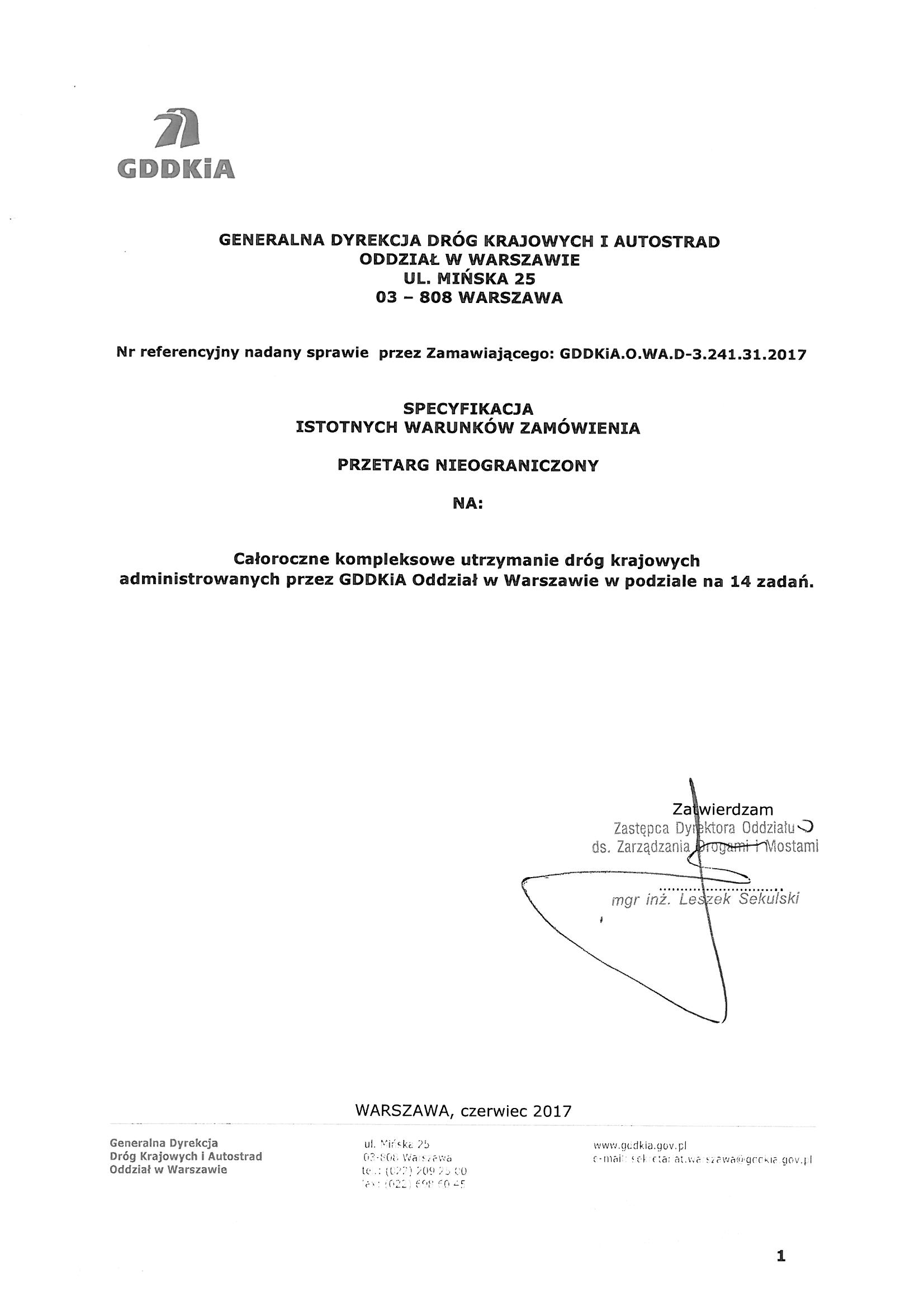 Specyfikacja Istotnych Warunków Zamówienia zawiera: Tom I:	INSTRUKCJA DLA WYKONAWCÓWRozdział 1	Instrukcja dla Wykonawców (IDW):Rozdział 2	Formularz OfertaFormularz 2.1  WYKAZ STAWEK I NARZUTÓW Rozdział 3	Formularze dotyczące spełniania przez Wykonawcę warunków udziału w postępowaniu/ wykazania braku podstaw do wykluczenia Wykonawcy z postępowania:Formularz 3.1	Jednolity Europejski Dokument Zamówienia (JEDZ/ESPD) przygotowany wstępnie przez Zamawiającego dla przedmiotowego postępowania jest dostępny na stronie internetowej Zamawiającego w miejscu zamieszczenia niniejszej SIWZ Formularz 3.2	Wzór ZOBOWIĄZANIA do oddania do dyspozycji Wykonawcy niezbędnych zasobów na potrzeby realizacji  zamówienia Formularz 3.3	Oświadczenie o przynależności lub braku przynależności do tej samej grupy kapitałowej o której mowa w art. 24 ust 1 pkt 23 ustawy PzpTom II:	ISTOTNE DLA STRON POSTANOWIENIA UMOWY Rozdział 1	Wzór umowy wraz z załącznikami Tom III:	OPIS PRZEDMIOTU ZAMÓWIENIA wraz z załącznikamiOpis przedmiotu zamówienia z załącznikamiOgólne Specyfikacje Techniczne wraz z załącznikami Szczegółowe Specyfikacje TechniczneTom IV:	KOSZTORYSY OFERTOWE(odrębnie dla każdego zadania)Tom I INSTRUKCJA DLA WYKONAWCÓWRozdział 1Instrukcja dla Wykonawców (IDW)1.	ZAMAWIAJĄCYSkarb PaństwaGeneralny Dyrektor Dróg Krajowych i Autostradul. Wronia 5300-874 WarszawaProwadzący postępowanie:Generalna Dyrekcja Dróg Krajowych i Autostrad Oddział w WarszawieAdres: ul. Mińska 25, 03-808 Warszawatelefon: (22) 209 23 60, faks (22) 209 24 74REGON: 017511575-00108, NIP: 113-20-97-244adres strony internetowej www.gddkia.gov.pl Płatnik dla przedmiotowego zamówienia:Generalna Dyrekcja Dróg Krajowych i Autostrad  Oddział w Warszawie2.	OZNACZENIE POSTĘPOWANIAPostępowanie, którego dotyczy niniejszy dokument oznaczone jest znakiem: GDDKiA.O.WA.D-3.241.31.2017Wykonawcy powinni we wszelkich kontaktach z Zamawiającym powoływać się 
na wyżej podane oznaczenie.3.	TRYB POSTĘPOWANIAPostępowanie o udzielenie zamówienia prowadzone jest w trybie przetargu nieograniczonego na podstawie ustawy z dnia 29 stycznia 2004 roku Prawo zamówień publicznych (tj. Dz. U. z 2015 r. poz. 2164 ze zm.) zwanej dalej „ustawą Pzp”.4.	ŹRÓDŁA FINANSOWANIAZamówienie jest finansowane ze środków będących w dyspozycji Generalnego Dyrektora Dróg Krajowych i Autostrad.5.	PRZEDMIOT ZAMÓWIENIA5.1.	Przedmiotem zamówienia jest: Całoroczne kompleksowe utrzymanie dróg krajowych administrowanych przez GDDKiA Oddział w Warszawie w podziale na 14 zadań:Zadanie nr 1 - Całoroczne kompleksowe utrzymanie dróg krajowych administrowanych przez Rejon w Bożej Woli.Zadanie nr 2 - Całoroczne kompleksowe utrzymanie dróg krajowych administrowanych przez Rejon w Garwolinie.Zadanie nr 3 - Całoroczne kompleksowe utrzymanie dróg krajowych administrowanych przez Rejon w Grójcu.Zadanie nr 4 - Całoroczne kompleksowe utrzymanie dróg krajowych administrowanych przez Rejon w Mińsku Maz.Zadanie nr 5 - Całoroczne kompleksowe utrzymanie dróg krajowych administrowanych przez Rejon w Mławie.Zadanie nr 6 - Całoroczne kompleksowe utrzymanie dróg krajowych administrowanych przez Rejon w Ostrołęce.Zadanie nr 7 - Całoroczne kompleksowe utrzymanie dróg krajowych administrowanych przez Rejon w Ostrowi Maz.Zadanie nr 8 - Całoroczne kompleksowe utrzymanie dróg krajowych administrowanych przez Rejon w Ożarowie Maz.Zadanie nr 9 - Całoroczne kompleksowe utrzymanie dróg krajowych administrowanych przez Rejon w Płocku.Zadanie nr 10 - Całoroczne kompleksowe utrzymanie dróg krajowych administrowanych przez Rejon w Płońsku.Zadanie nr 11 - Całoroczne kompleksowe utrzymanie dróg krajowych administrowanych przez Rejon w Przasnyszu.Zadanie nr 12 - Całoroczne kompleksowe utrzymanie dróg krajowych administrowanych przez Rejon w Radomiu.Zadanie nr 13 - Całoroczne kompleksowe utrzymanie dróg krajowych administrowanych przez Rejon w Siedlcach.Zadanie nr 14 - Całoroczne kompleksowe utrzymanie dróg krajowych administrowanych przez Rejon w Zwoleniu.CPV (Wspólny Słownik Zamówień): 77312000-0	Usługi usuwania chwastów 77314100-5	Usługi w zakresie trawników 90511300-5	Usługi zbierania śmieci 90610000-6	Usługi sprzątania i zamiatania ulic 90630000-2	Usługi usuwania oblodzeń90641000-2	Usługi oczyszczania kanałów ściekowych 90914000-7	Usługi sprzątania parkingów 45233142-6	Roboty w zakresie naprawy dróg 45232452-5	Roboty odwadniające45233140-2	Roboty drogowe45233141-9	Roboty w zakresie konserwacji dróg 45233220-7	Roboty w zakresie nawierzchni drógPrzedmiot zamówienia zwany jest dalej „przedmiotem zamówienia” lub „Usługą”.Specyfikacja Istotnych Warunków Zamówienia zwana jest dalej „SIWZ” 
lub „Specyfikacją”.Zamawiający dopuszcza składanie ofert częściowych.Wykonawca może złożyć ofertę na maksymalnie 2 części (zadania).Zamawiający nie dopuszcza składania ofert wariantowych.Realizacja zamówienia podlega prawu polskiemu, w tym w szczególności ustawie z dnia 23 kwietnia 1964 r. Kodeks cywilny (tj. Dz. U. z 2016 r. poz. 380 ze zm.) i ustawie z dnia 29 stycznia 2004 r. Prawo zamówień publicznych (tj. Dz. U. z 2015 r. poz. 2164 ze zm.).5.2.	Zamawiający przewiduje możliwość udzielenia zamówień, o których mowa w art. 67 ust. 1 pkt 6 ustawy Pzp. polegających na powtórzeniu podobnych usług/robót budowlanych zgodnych z przedmiotem zamówienia tj.:Warunki na jakich będą udzielone powyższe czynności są określone w OPZ dla zamówienia podstawowego, a Zamawiający przewiduje skorzystanie z udzielenia zamówień, o których mowa w art. 67 ust. 1 pkt 6 ustawy Pzp tylko w przypadku wykorzystania kwoty umowy dla zamówienia podstawowego.5.3.	Szczegółowo przedmiot zamówienia określony został w Tomie II - IV SIWZ.5.4.     Wymagania zatrudnienia przez Wykonawcę lub podwykonawcę na podstawie umowy 
o pracę, o których mowa w art. 29 ust. 3a ustawy Pzp, osób wykonujących wskazane przez Zamawiającego czynności w zakresie realizacji zamówienia zostały określone w Tomie II SIWZ.Powyższe wymagania określają w szczególności:sposób dokumentowania zatrudnienia osób, o których mowa w art. 29 ust. 3a ustawy Pzp,uprawnienia Zamawiającego w zakresie kontroli spełniania przez wykonawcę wymagań, o których mowa w art. 29 ust. 3a ustawy Pzp, oraz sankcje z tytułu niespełnienia tych wymagań,rodzaj czynności niezbędnych do realizacji zamówienia, których dotyczą wymagania zatrudnienia na podstawie umowy o pracę przez wykonawcę lub podwykonawcę osób wykonujących czynności w trakcie realizacji zamówienia.5.5.	PODWYKONAWSTWO:a) 	Zamawiający nie zastrzega obowiązku osobistego wykonania przez wykonawcę kluczowych części zamówienia.  b) 	Wykonawca może powierzyć wykonanie części zamówienia podwykonawcy.c) 	Zamawiający żąda wskazania przez wykonawcę części zamówienia, których wykonanie zamierza powierzyć podwykonawcom, i podania przez wykonawcę firm podwykonawców, zgodnie z pkt 10.9 IDW.d) 	Pozostałe wymagania dotyczące podwykonawstwa zostały określone w Tomie II SIWZ – IPU.6.	TERMIN REALIZACJI USŁUGI6.1.	Proponowany termin realizacji zamówienia: 48 miesięcy od dnia wydania pierwszego polecenia utrzymania, na którykolwiek asortyment, dla każdego z zadań.7.	WARUNKI UDZIAŁU W POSTĘPOWANIU 7.1.	O udzielenie zamówienia mogą ubiegać się Wykonawcy, którzy nie podlegają wykluczeniu oraz spełniają określone przez zamawiającego warunki udziału w postępowaniu.7.2.	O udzielenie zamówienia mogą ubiegać się Wykonawcy, którzy spełniają warunki dotyczące:1) 	kompetencji lub uprawnień do prowadzenia określonej działalności zawodowej, o ile wynika to z odrębnych przepisów:„Nie dotyczy” 2)	sytuacji ekonomicznej i finansowej:„Nie dotyczy” 3)	zdolności technicznej lub zawodowej:a)	Wykonawcy:Wykonawca musi wykazać się doświadczeniem, w wykonaniu (wykonywaniu) 
w okresie ostatnich 3 lat przed upływem terminu składania ofert, a jeżeli okres prowadzenia działalności jest krótszy  - w tym okresie:zadań (maksymalnie 8) polegających na letnim utrzymaniu/utrzymywaniu dróg klasy min. G, o łącznej wartości wykonanych prac nie mniejszej 
niż 10 000 000 PLN brutto       orazzadań (maksymalnie 8) polegających na zimowym utrzymaniu /utrzymywaniu dróg klasy min. G, o łącznej wartości wykonanych prac 
nie mniejszej niż 5 000 000 PLN brutto albozadań (maksymalnie 8) polegających na zimowym i letnim utrzymaniu/ utrzymywaniu dróg klasy min. G o łącznej wartości wykonanych prac nie mniejszej niż 15 000 000 PLN brutto.Przez letnie utrzymanie rozumie się wykonywanie usług utrzymania drogi w zakresie co najmniej utrzymywania dróg i elementów pasa drogowego oraz odwodnienia, oznakowania a także barier drogowych, zieleni oraz czystości.Przez zimowe utrzymanie rozumie się wykonywanie usług w zakresie odśnieżania, zapobiegania powstawania śliskości, likwidowania śliskości na drodze 
i ustawiania/zdejmowania zasłon przeciwśnieżnych.Wartości podane w dokumentach potwierdzających spełnienie warunku w walutach innych niż wskazane przez Zamawiającego Wykonawca przeliczy wg średniego kursu NBP na dzień zawarcia danej umowy. W przypadku Wykonawców wspólnie ubiegających się o udzielenie zamówienia, spełnianie warunków w pkt 7.2.3)a) IDW, Wykonawcy wykazują łącznie.b)	osób:Wykonawca, na każde zadanie, na które składa ofertę, musi wskazać osoby, które będą uczestniczyć w wykonywaniu zamówienia, legitymujące się doświadczeniem zawodowym, wykształceniem odpowiednimi do funkcji, jaka zostanie im powierzona. Wykonawca przedstawi kandydatów na poniższe stanowiska, którzy spełniają następujące wymagania: Kandydat na stanowisko Koordynatora Umowy (wymagana ilość – 1 lub 2 na każde zadanie)Osoba proponowana przez Wykonawcę do pełnienia ww. funkcji musi wykazać się co najmniej 24 miesięcznym doświadczeniem w kierowaniu/koordynowaniu prac związanych z letnim i zimowym utrzymaniem dróg klasy min. G. Kandydat musi posiadać uprawnienia budowlane do kierowania robotami budowlanymi w specjalności drogowej bez ograniczeń lub konstrukcyjno-budowlanych bez ograniczeń.Wykonawca do pełnienia ww. funkcji może wskazać dwie osoby, z których jedna (Koordynator Utrzymania Letniego) musi wykazać się co najmniej 24 miesięcznym doświadczeniem w koordynowaniu prac związanych z letnim utrzymaniem dróg klasy min. G, a druga (Koordynator Utrzymania Zimowego) musi wykazać się co najmniej 24 miesięcznym doświadczeniem w koordynowaniu prac związanych z zimowym utrzymaniem dróg klasy min. G. W przypadku wskazania dwóch osób do pełnienia funkcji Koordynatora Umowy wymóg posiadania uprawnień nie dotyczy osoby do koordynowania prac związanych z zimowym utrzymaniem dróg (Koordynatora Utrzymania Zimowego).W przypadku Wykonawców wspólnie ubiegających się o udzielenie zamówienia, spełnianie warunków w pkt 7.2.3)b) IDW, Wykonawcy wykazują łącznie.	c) zdolności technicznej	Wykonawca musi mieć dostępne na etapie realizacji zamówienia dla każdego zadania, na które składa ofertę, następujące narzędzia i urządzenia techniczne:Dodatkowo Wykonawca musi mieć dostępne na etapie realizacji zamówienia: Pługo-solarki (pług+solarka+nośnik) / pługo-piaskarki (pług+piaskarka+nośnik) o parametrach zgodnych z OST ZUD w ilościach: - dla Zadania nr 1 Rejon w Bożej Woli – 30 szt.- dla Zadania nr 2 Rejon w Garwolinie – 8 szt.- dla Zadania nr 3 Rejon w Grójcu – 14 szt.- dla Zadania nr 4 Rejon w Mińsku Maz. – 14 szt.- dla Zadania nr 5 Rejon w Mławie – 10 szt.- dla Zadania nr 6 Rejon w Ostrołęce – 6 szt.- dla Zadania nr 7 Rejon w Ostrowi Maz. – 14 szt.- dla Zadania nr 8 Rejon w Ożarowie Maz. – 23 szt.- dla Zadania nr 9 Rejon w Płocku – 8 szt.- dla Zadania nr 10 Rejon w Płońsku – 12 szt.- dla Zadania nr 11 Rejon w Przasnyszu – 6 szt.- dla Zadania nr 12 Rejon w Radomiu – 15 szt.- dla Zadania nr 13 Rejon w Siedlcach – 11 szt.- dla Zadania nr 14 Rejon w Zwoleniu – 7 szt.W przypadku Wykonawców wspólnie ubiegających się o udzielenie zamówienia, spełnianie warunków w pkt 7.2.3)c) IDW, Wykonawcy wykazują łącznie.7.3.	Zamawiający może, na każdym etapie postępowania, uznać, że wykonawca nie posiada wymaganych zdolności, jeżeli zaangażowanie zasobów technicznych lub zawodowych wykonawcy w inne przedsięwzięcia gospodarcze wykonawcy może mieć negatywny wpływ na realizację zamówienia.8.	PRZESŁANKI WYKLUCZENIA WYKONAWCÓW8.1.	Z postępowania o udzielenie zamówienia wyklucza się wykonawcę, w stosunku do którego zachodzi którakolwiek z okoliczności, o których mowa w art. 24 ust. 1 pkt 12 – 23 ustawy Pzp.8.2.	Dodatkowo zamawiający wykluczy wykonawcę:1)	w stosunku do którego otwarto likwidację, w zatwierdzonym przez sąd układzie w postępowaniu restrukturyzacyjnym jest przewidziane zaspokojenie wierzycieli przez likwidację jego majątku lub sąd zarządził likwidację jego majątku w trybie art. 332 ust. 1 ustawy z dnia 15 maja 2015 r. – Prawo restrukturyzacyjne (Dz. U. z 2015 r. poz. 978, 1259, 1513, 1830 i 1844) lub którego upadłość ogłoszono, z wyjątkiem wykonawcy, który po ogłoszeniu upadłości zawarł układ zatwierdzony prawomocnym postanowieniem sądu, jeżeli układ nie przewiduje zaspokojenia wierzycieli przez likwidację majątku upadłego, chyba że sąd zarządził likwidację jego majątku w trybie art. 366 ust. 1 ustawy z dnia 28 lutego 2003 r. – Prawo upadłościowe (Dz. U. z 2015 r. poz. 233, 978, 1166, 1259 i 1844 oraz z 2016 r. poz. 615);2)	który, z przyczyn leżących po jego stronie, nie wykonał albo nienależycie wykonał w istotnym stopniu wcześniejszą umowę w sprawie zamówienia publicznego lub umowę koncesji, zawartą z zamawiającym, o którym mowa w art. 3 ust. 1 pkt 1–4, co doprowadziło do rozwiązania umowy lub zasądzenia odszkodowania;3)	który naruszył obowiązki dotyczące płatności podatków, opłat lub składek na ubezpieczenia społeczne lub zdrowotne, co Zamawiający jest w stanie wykazać za pomocą stosownych środków dowodowych, z wyjątkiem przypadku, o którym mowa w art. 24 ust. 1 pkt 15 ustawy Pzp, chyba że Wykonawca dokonał płatności należnych podatków, opłat lub składek na ubezpieczenia społeczne lub zdrowotne wraz z odsetkami lub grzywnami lub zawarł wiążące porozumienie w sprawie spłaty tych należności.8.3.	Wykluczenie wykonawcy następuje zgodnie z art. 24 ust. 7 ustawy Pzp.8.4.	Wykonawca, który podlega wykluczeniu na podstawie art. 24 ust. 1 pkt 13 i 14 oraz 16–20 ustawy Pzp lub na podstawie okoliczności wymienionych w  pkt 8.2. IDW, może przedstawić dowody na to, że podjęte przez niego środki są wystarczające do wykazania jego rzetelności, w szczególności udowodnić naprawienie szkody wyrządzonej przestępstwem lub przestępstwem skarbowym, zadośćuczynienie pieniężne za doznaną krzywdę lub naprawienie szkody, wyczerpujące wyjaśnienie stanu faktycznego oraz współpracę z organami ścigania oraz podjęcie konkretnych środków technicznych, organizacyjnych i kadrowych, które są odpowiednie dla zapobiegania dalszym przestępstwom lub przestępstwom skarbowym lub nieprawidłowemu postępowaniu wykonawcy. Regulacji, o której mowa w zdaniu pierwszym nie stosuje się, jeżeli wobec wykonawcy, będącego podmiotem zbiorowym, orzeczono prawomocnym wyrokiem sądu zakaz ubiegania się o udzielenie zamówienia oraz nie upłynął określony w tym wyroku okres obowiązywania tego zakazu.8.5.	Wykonawca nie podlega wykluczeniu, jeżeli Zamawiający, uwzględniając wagę i szczególne okoliczności czynu Wykonawcy, uzna za wystarczające dowody przedstawione na podstawie pkt. 8.4 IDW.8.6.	Zamawiający może wykluczyć Wykonawcę na każdym etapie postępowania o udzielenie zamówienia.9.	OŚWIADCZENIA I DOKUMENTY, JAKIE ZOBOWIĄZANI SĄ DOSTARCZYĆ WYKONAWCY W CELU WYKAZANIA BRAKU PODSTAW WYKLUCZENIA ORAZ POTWIERDZENIA SPEŁNIANIA WARUNKÓW UDZIAŁU W POSTĘPOWANIU9.1.	Do oferty Wykonawca zobowiązany jest dołączyć aktualne na dzień składania ofert oświadczenie stanowiące wstępne potwierdzenie, że Wykonawca:a)	nie podlega wykluczeniu;b)	spełnia warunki udziału w postępowaniu.9.2.	Oświadczenie, o którym mowa w pkt 9.1. IDW Wykonawca zobowiązany jest złożyć w formie jednolitego europejskiego dokumentu zamówienia sporządzonego zgodnie z wzorem standardowego formularza określonego w rozporządzeniu wykonawczym Komisji Europejskiej wydanym na podstawie art. 59 ust. 2 dyrektywy 2014/24/UE, zwanego dalej „jednolitym dokumentem” lub „JEDZ”.Szczegółowe informacje związane z zasadami i sposobem wypełnienia JEDZ, znajdują się także w wyjaśnieniach Urzędu Zamówień Publicznych, dostępnych na stronie Urzędu, w Repozytorium Wiedzy, w zakładce Jednolity Europejski Dokument Zamówienia.Jednolity dokument przygotowany wstępnie przez Zamawiającego dla przedmiotowego postępowania jest dostępny na stronie internetowej Zamawiającego w miejscu zamieszczenia niniejszej SIWZ. W zakresie części IV jednolitego dokumentu, Wykonawca wypełnia tylko sekcję „α”Na podstawie „Instrukcji Wypełniania Jednolity Europejski Dokument Zamówienia (European Single Procurement Document ESPD)” dostępnej na stronie Urzędu Zamówień Publicznych www.uzp.gov.pl, Zamawiający zastrzega, że w Części III Sekcja C Jednolitego dokumentu „Podstawy związane z niewypłacalnością, konfliktem interesów lub wykroczeniami zawodowymi” w podsekcji „Czy wykonawca, wedle własnej wiedzy, naruszył swoje obowiązki w dziedzinie prawa środowiska, prawa socjalnego i prawa pracy”  Wykonawca składa oświadczenie w zakresie:przestępstw przeciwko środowisku wymienionych w art. 181 – 188 Kodeksu karnego; przestępstw przeciwko prawom osób wykonujących pracę zarobkową z art. 218 – 221 Kodeksu karnego; przestępstwa, o którym mowa w art. 9 lub art. 10 ustawy z dnia 15 czerwca 2012 r. o skutkach powierzania wykonywania pracy cudzoziemcom przebywającym wbrew przepisom na terytorium Rzeczypospolitej Polskiej (Dz. U. poz. 769). W związku z tym, że zamawiający nie stosuje przesłanek fakultatywnych, o których mowa w art. 24 ust. 5 pkt 5-7 ustawy Pzp to wykonawca składa oświadczenie w zakresie wyżej wymienionych przestępstw, określonych w art. 24 ust. 1 pkt 13 i 14 ustawy Pzp, w Części III Sekcja C Jednolitego dokumentu „Podstawy związane z niewypłacalnością, konfliktem interesów lub wykroczeniami zawodowymi”.9.3.	Wykonawca, w terminie 3 dni od dnia zamieszczenia na stronie internetowej informacji, o której mowa w art. 86 ust. 5, przekazuje zamawiającemu oświadczenie o przynależności lub braku przynależności do tej samej grupy kapitałowej, o której mowa w art. 24 ust. 1 pkt 23 ustawy Pzp. Wraz ze złożeniem oświadczenia, wykonawca może przedstawić dowody, że powiązania z innym wykonawcą nie prowadzą do zakłócenia konkurencji w postępowaniu o udzielenie zamówienia. Wzór oświadczenia stanowi Formularz 3.3.9.4.	Zamawiający przed udzieleniem zamówienia, wezwie wykonawcę, którego oferta została oceniona najwyżej, do złożenia w wyznaczonym, nie krótszym niż 10 dni, terminie aktualnych na dzień złożenia oświadczeń lub dokumentów, potwierdzających okoliczności, o których mowa w art. 25 ust. 1 ustawy Pzp.9.5.	Jeżeli jest to niezbędne do zapewnienia odpowiedniego przebiegu postępowania o udzielenie zamówienia, zamawiający może na każdym etapie postępowania wezwać wykonawców do złożenia wszystkich lub niektórych oświadczeń lub dokumentów potwierdzających, że nie podlegają wykluczeniu oraz spełniają warunki udziału w postępowaniu, a jeżeli zachodzą uzasadnione podstawy do uznania, że złożone uprzednio oświadczenia lub dokumenty nie są już aktualne, do złożenia aktualnych oświadczeń lub dokumentów.9.6.	Zamawiający, zgodnie z art. 24 aa ustawy Pzp, w pierwszej kolejności dokona oceny ofert, a następnie zbada czy wykonawca, którego oferta została oceniona jako najkorzystniejsza nie podlega wykluczeniu oraz spełnia warunki udziału w postępowaniu.9.7.	Na wezwanie zamawiającego Wykonawca zobowiązany jest do złożenia następujących oświadczeń lub dokumentów:1)	W celu potwierdzenia spełniania przez wykonawcę warunków udziału 
w postępowaniu:wykazu usług wykonanych, a w przypadku świadczeń okresowych lub ciągłych również wykonywanych, w okresie ostatnich 3 lat przed upływem terminu składania ofert albo wniosków o dopuszczenie do udziału w postępowaniu, a jeżeli okres prowadzenia działalności jest krótszy – w tym okresie, wraz z podaniem ich wartości, przedmiotu, dat wykonania i podmiotów, na rzecz których dostawy lub usługi zostały wykonane, oraz załączeniem dowodów określających czy te usługi zostały wykonane lub są wykonywane należycie, przy czym dowodami, o których mowa, są referencje bądź inne dokumenty wystawione przez podmiot, na rzecz którego usługi były wykonywane, a w przypadku świadczeń okresowych lub ciągłych są wykonywane, a jeżeli z uzasadnionej przyczyny o obiektywnym charakterze Wykonawca nie jest w stanie uzyskać tych dokumentów – oświadczenie wykonawcy; w przypadku świadczeń okresowych lub ciągłych nadal wykonywanych referencje bądź inne dokumenty potwierdzające ich należyte wykonywanie powinny być wydane nie wcześniej niż 3 miesiące przed upływem terminu składania ofert;wykazu osób, skierowanych przez Wykonawcę do realizacji zamówienia publicznego, w szczególności odpowiedzialnych za świadczenie usług, kontrolę jakości lub kierowanie robotami budowlanymi, wraz z informacjami na temat ich kwalifikacji zawodowych, uprawnień, doświadczenia i wykształcenia niezbędnych do wykonania zamówienia publicznego, a także zakresu wykonywanych przez nie czynności oraz informacją o podstawie do dysponowania tymi osobami;c) 	wykazu narzędzi, wyposażenia zakładu lub urządzeń technicznych dostępnych Wykonawcy w celu wykonania zamówienia publicznego wraz z informacją o podstawie do dysponowania tymi zasobami.2)	W celu potwierdzenia braku podstaw do wykluczenia wykonawcy z udziału 
w postępowaniu:a) informacji z Krajowego Rejestru Karnego w zakresie określonym w art. 24 ust. 1 pkt 13, 14 i 21 ustawy wystawionej nie wcześniej niż 6 miesięcy przed upływem terminu składania ofert b) zaświadczenia właściwego naczelnika urzędu skarbowego potwierdzającego, że Wykonawca nie zalega z opłacaniem podatków, wystawionego nie wcześniej niż 3 miesiące przed upływem terminu składania ofert, lub innego dokumentu potwierdzającego, że Wykonawca zawarł porozumienie z właściwym organem podatkowym w sprawie spłat tych należności wraz z ewentualnymi odsetkami lub grzywnami, w szczególności uzyskał przewidziane prawem zwolnienie, odroczenie lub rozłożenie na raty zaległych płatności lub wstrzymanie w całości wykonania decyzji właściwego organu; c) zaświadczenia właściwej terenowej jednostki organizacyjnej Zakładu Ubezpieczeń Społecznych lub Kasy Rolniczego Ubezpieczenia Społecznego albo innego dokumentu potwierdzającego, że Wykonawca nie zalega z opłacaniem składek na ubezpieczenia społeczne lub zdrowotne, wystawionego nie wcześniej niż 3 miesiące przed upływem terminu składania ofert, lub innego dokumentu potwierdzającego, że Wykonawca zawarł porozumienie z właściwym organem w sprawie spłat tych należności wraz z ewentualnymi odsetkami lub grzywnami, w szczególności uzyskał przewidziane prawem zwolnienie, odroczenie lub rozłożenie na raty zaległych płatności lub wstrzymanie w całości wykonania decyzji właściwego organu; d) odpisu z właściwego rejestru lub z centralnej ewidencji i informacji o działalności gospodarczej, jeżeli odrębne przepisy wymagają wpisu do rejestru lub ewidencji, w celu potwierdzenia braku podstaw wykluczenia na podstawie art. 24 ust. 5 pkt 1 ustawy; Analogicznie do treści § 7 ust. 2 rozporządzenia Ministra Rozwoju z dnia 26 lipca 2016 r. w sprawie rodzajów dokumentów, jakich może żądać zamawiający od Wykonawcy w postępowaniu o udzielenie zamówienia, dotyczącego terminu wystawienia odpowiednich dokumentów składanych przez wykonawców mających siedzibę lub miejsce zamieszkania poza terytorium RP, odpis o którym mowa w pkt 9.7.2.d) IDW winien być wystawiony także nie wcześniej niż 6 miesięcy przed upływem terminu składania ofert.e) oświadczenia wykonawcy o braku wydania wobec niego prawomocnego wyroku sądu lub ostatecznej decyzji administracyjnej o zaleganiu z uiszczaniem podatków, opłat lub składek na ubezpieczenia społeczne lub zdrowotne albo – w przypadku wydania takiego wyroku lub decyzji – dokumentów potwierdzających dokonanie płatności tych należności wraz z ewentualnymi odsetkami lub grzywnami lub zawarcie wiążącego porozumienia w sprawie spłat tych należności; f) oświadczenia wykonawcy o braku orzeczenia wobec niego tytułem środka zapobiegawczego zakazu ubiegania się o zamówienia publiczne; g) oświadczenia Wykonawcy o niezaleganiu z opłacaniem podatków i opłat lokalnych, o których mowa w ustawie z dnia 12 stycznia 1991 r. o podatkach i opłatach lokalnych (Dz. U. z 2016 r. poz. 716).9.8.	Jeżeli wykaz, oświadczenia lub inne złożone przez wykonawcę dokumenty o których mowa w pkt  9.7.1) budzą wątpliwości zamawiającego, może on zwrócić się bezpośrednio do właściwego podmiotu, na rzecz którego usługi były wykonane, a w przypadku świadczeń okresowych lub ciągłych są wykonywane, o dodatkowe informacje lub dokumenty w tym zakresie.9.9.	Jeżeli wykonawca ma siedzibę lub miejsce zamieszkania poza terytorium Rzeczypospolitej Polskiej, zamiast dokumentów, o których mowa w pkt 9.7.2): 1) lit. a) IDW – składa informację z odpowiedniego rejestru albo, w przypadku braku takiego rejestru, inny równoważny dokument wydany przez właściwy organ sądowy lub administracyjny kraju, w którym wykonawca ma siedzibę lub miejsce zamieszkania lub miejsce zamieszkania ma osoba, której dotyczy informacja albo dokument, w zakresie określonym w art. 24 ust. 1 pkt 13, 14 i 21; 2) lit. b) – d) – składa dokument lub dokumenty wystawione w kraju, w którym wykonawca ma siedzibę lub miejsce zamieszkania, potwierdzające odpowiednio, że: a. nie zalega z opłacaniem podatków, opłat, składek na ubezpieczenie społeczne lub zdrowotne albo że zawarł porozumienie z właściwym organem w sprawie spłat tych należności wraz z ewentualnymi odsetkami lub grzywnami, w szczególności uzyskał przewidziane prawem zwolnienie, odroczenie lub rozłożenie na raty zaległych płatności lub wstrzymanie w całości wykonania decyzji właściwego organu, b. nie otwarto jego likwidacji ani nie ogłoszono upadłości.9.10.	Dokumenty, o których mowa w pkt  9.9.1) i 9.9.2) lit b IDW, powinny być wystawione nie wcześniej niż 6 miesięcy przed upływem terminu składania ofert. Dokument, o którym mowa 9.9.2) lit. a IDW, powinien być wystawiony nie wcześniej niż 3 miesiące przed upływem tego terminu. 9.11.	Jeżeli w kraju, w którym wykonawca ma siedzibę lub miejsce zamieszkania lub miejsce zamieszkania ma osoba, której dokument dotyczy, nie wydaje się dokumentów, o których mowa w pkt 9.9, zastępuje się je dokumentem zawierającym odpowiednio oświadczenie wykonawcy, ze wskazaniem osoby albo osób uprawnionych do jego reprezentacji, lub oświadczenie osoby, której dokument miał dotyczyć, złożone przed notariuszem lub przed organem sądowym, administracyjnym albo organem samorządu zawodowego lub gospodarczego właściwym ze względu na siedzibę lub miejsce zamieszkania wykonawcy lub miejsce zamieszkania tej osoby. Zapis  pkt 9.10 stosuje się odpowiednio.9.12.	Wykonawca mający siedzibę na terytorium Rzeczypospolitej Polskiej, w odniesieniu do osoby mającej miejsce zamieszkania poza terytorium Rzeczypospolitej Polskiej, której dotyczy dokument wskazany w pkt 9.7.2) lit. a) IDW, składa dokument, o którym mowa w 9.9.1) IDW, w zakresie określonym w art. 24 ust. 1 pkt 14 i 21 ustawy. Jeżeli w kraju, w którym miejsce zamieszkania ma osoba, której dokument miał dotyczyć, nie wydaje się takich dokumentów, zastępuje się go dokumentem zawierającym oświadczenie tej osoby złożonym przed notariuszem lub przed organem sądowym, administracyjnym albo organem samorządu zawodowego lub gospodarczego właściwym ze względu na miejsce zamieszkania tej osoby. zapis pkt  9.10. IDW zdanie pierwsze stosuje się odpowiednio.9.13.	W przypadku wątpliwości co do treści dokumentu złożonego przez wykonawcę, zamawiający może zwrócić się do właściwych organów odpowiednio kraju, w którym wykonawca ma siedzibę lub miejsce zamieszkania lub miejsce zamieszkania ma osoba, której dokument dotyczy, o udzielenie niezbędnych informacji dotyczących tego dokumentu.9.14.	Wykonawca nie jest obowiązany do złożenia oświadczeń lub dokumentów potwierdzających okoliczności, o których mowa w art. 25 ust. 1 pkt 1 i 3 ustawy Pzp, jeżeli zamawiający posiada oświadczenia lub dokumenty dotyczące tego wykonawcy lub może je uzyskać za pomocą bezpłatnych i ogólnodostępnych baz danych, w szczególności rejestrów publicznych w rozumieniu ustawy z dnia 17 lutego 2005 r. o informatyzacji działalności podmiotów realizujących zadania publiczne (Dz. U. z 2014 r. poz. 1114 oraz z 2016 r. poz. 352).10.	INFORMACJA DLA WYKONAWCÓW POLEGAJĄCYCH NA ZASOBACH INNYCH PODMIOTÓW, NA ZASADACH OKREŚLONYCH W ART. 22A USTAWY PZP ORAZ ZAMIERZAJĄCYCH POWIERZYĆ WYKONANIE CZĘŚCI ZAMÓWIENIA PODWYKONAWCOM10.1.	Wykonawca może w celu potwierdzenia spełniania warunków udziału w postępowaniu, w stosownych sytuacjach oraz w odniesieniu do zamówienia, lub jego części, polegać na zdolnościach technicznych lub zawodowych lub sytuacji finansowej lub ekonomicznej innych podmiotów, niezależnie od charakteru prawnego łączących go z nim stosunków prawnych.10.2.	Wykonawca, który polega na zdolnościach lub sytuacji innych podmiotów, musi udowodnić zamawiającemu, że realizując zamówienie, będzie dysponował niezbędnymi zasobami tych podmiotów, w szczególności przedstawiając zobowiązanie tych podmiotów do oddania mu do dyspozycji niezbędnych zasobów na potrzeby realizacji zamówienia (wzór zobowiązania stanowi Formularz 3.2.10.3.	Zamawiający oceni, czy udostępniane wykonawcy przez inne podmioty zdolności techniczne lub zawodowe lub ich sytuacja finansowa lub ekonomiczna, pozwalają na wykazanie przez wykonawcę spełniania warunków udziału w postępowaniu oraz zbada, czy nie zachodzą wobec tego podmiotu podstawy wykluczenia, o których mowa w art. 24 ust. 1 pkt 13–22 ustawy Pzp oraz, o których mowa w pkt 8.2. IDW 10.4.	W odniesieniu do warunków dotyczących wykształcenia, kwalifikacji zawodowych lub doświadczenia, wykonawcy mogą polegać na zdolnościach innych podmiotów, jeśli podmioty te zrealizują usługi, do realizacji których te zdolności są wymagane.10.5.	Jeżeli zdolności techniczne lub zawodowe podmiotu, na którego zdolnościach polega wykonawca, nie potwierdzają spełnienia przez wykonawcę warunków udziału w postępowaniu lub zachodzą wobec tych podmiotów podstawy wykluczenia, Zamawiający zażąda, aby wykonawca w terminie określonym przez Zamawiającego:a)	zastąpił ten podmiot innym podmiotem lub podmiotami lubb)	zobowiązał się do osobistego wykonania odpowiedniej części zamówienia, jeżeli wykaże zdolności techniczne lub zawodowe, o których mowa w pkt 10.1. IDW.10.6.	Wykonawca, który powołuje się na zasoby innych podmiotów, w celu wykazania braku istnienia wobec nich podstaw wykluczenia oraz spełniania, w zakresie, w jakim powołuje się na ich zasoby, warunków udziału w postępowaniu, wraz z ofertą,  składa także jednolite dokumenty dotyczące tych podmiotów.10.7.	Na wezwanie zamawiającego Wykonawca, który polega na zdolnościach lub sytuacji innych podmiotów na zasadach określonych w art. 22a ustawy Pzp, zobowiązany jest do przedstawienia w odniesieniu do tych podmiotów dokumentów wymienionych w pkt 9.7.2) a) – d) IDW oraz właściwych dokumentów wskazanych w pkt. 9.7.1) IDW odpowiednio do udostępnianych zasobów.10.8.	W celu oceny, czy wykonawca polegając na zdolnościach lub sytuacji innych podmiotów na zasadach określonych w art. 22a ustawy Pzp, będzie dysponował niezbędnymi zasobami w stopniu umożliwiającym należyte wykonanie zamówienia publicznego oraz oceny, czy stosunek łączący wykonawcę z tymi podmiotami gwarantuje rzeczywisty dostęp do ich zasobów, zamawiający może żądać dokumentów, które określają w szczególności:1)	zakres dostępnych wykonawcy zasobów innego podmiotu;2)	sposób wykorzystania zasobów innego podmiotu, przez wykonawcę, przy wykonywaniu zamówienia publicznego;3)	zakres i okres udziału innego podmiotu przy wykonywaniu zamówienia publicznego;4)	czy podmiot, na zdolnościach którego wykonawca polega w odniesieniu do warunków udziału w postępowaniu dotyczących wykształcenia, kwalifikacji zawodowych lub doświadczenia, zrealizuje roboty budowlane lub usługi, których wskazane zdolności dotyczą.10.9.	Wykonawca, który zamierza powierzyć wykonanie części zamówienia podwykonawcom, na etapie postępowania o udzielenie zamówienia publicznego:a)	jest zobowiązany wypełnić część II sekcja D jednolitego dokumentu, w tym, o ile jest to wiadome, podać firmy podwykonawców;b)	nie jest zobowiązany do przedstawienia dla każdego podwykonawcy informacji wymaganych w części II Sekcja A i B oraz części III jednolitego dokumentu.c)	jest zobowiązany wskazać w ofercie części zamówienia, których wykonanie zamierza powierzyć podwykonawcom10.10.	Wykonawca składając jednolity dokument, w części IV: Kryteria kwalifikacji jest zobowiązany wypełnić jedynie sekcję „α”.11.	INFORMACJA DLA WYKONAWCÓW WSPÓLNIE UBIEGAJĄCYCH SIĘ O UDZIELENIE ZAMÓWIENIA (SPÓŁKI CYWILNE/ KONSORCJA)11.1.	Wykonawcy mogą wspólnie ubiegać się o udzielenie zamówienia. W takim przypadku Wykonawcy ustanawiają pełnomocnika do reprezentowania ich w postępowaniu o udzielenie zamówienia albo reprezentowania w postępowaniu i zawarcia umowy w sprawie zamówienia publicznego.11.2.	W przypadku Wykonawców wspólnie ubiegających się o udzielenie zamówienia, żaden z nich nie może podlegać wykluczeniu z powodu niespełniania warunków, o których mowa w art. 24 ust. 1 ustawy Pzp, oraz o których mowa w pkt 8.2. IDW , natomiast spełnianie warunków udziału w postępowaniu Wykonawcy wykazują zgodnie z pkt 7.2. IDW.11.3.	W przypadku wspólnego ubiegania się o zamówienie przez wykonawców, jednolity dokument, o którym mowa w pkt. 9.2. IDW składa każdy z wykonawców wspólnie ubiegających się o zamówienie. Dokumenty te potwierdzają spełnianie warunków udziału w postępowaniu oraz brak podstaw wykluczenia w zakresie, w którym każdy z wykonawców wykazuje spełnianie warunków udziału w postępowaniu oraz brak podstaw wykluczenia.11.4.	W przypadku wspólnego ubiegania się o zamówienie przez wykonawców  oświadczenie o przynależności braku przynależności do tej samej grupy kapitałowej, o którym mowa w pkt. 9.3. IDW  składa każdy z Wykonawców.11.5.	W przypadku wspólnego ubiegania się o zamówienie przez wykonawców są  oni zobowiązani na wezwanie Zamawiającego złożyć dokumenty i oświadczenia o których mowa w pkt 9.7., przy czym:1) dokumenty i oświadczenia o których mowa w pkt 9.7.1) składa odpowiednio Wykonawca, który wykazuje spełnianie warunku, w zakresie i na zasadach opisanych w pkt 7.2 IDW,2) dokumenty i oświadczenia o których mowa w pkt 9.7.2) składa każdy z nich.12.	SPOSÓB KOMUNIKACJI ORAZ WYMAGANIA FORMALNE DOTYCZĄCE SKŁADANYCH OŚWIADCZEŃ I DOKUMENTÓW12.1.	W postępowaniu komunikacja między zamawiającym a wykonawcami odbywa się za pośrednictwem operatora pocztowego w rozumieniu ustawy z dnia 23 listopada 2012 r. – Prawo pocztowe (Dz. U. z 2012 r. poz. 1529 oraz z 2015 r. poz. 1830), osobiście, za pośrednictwem posłańca, faksu lub przy użyciu środków komunikacji elektronicznej w rozumieniu ustawy z dnia 18 lipca 2002 r. o świadczeniu usług drogą elektroniczną (Dz. U. z 2013 r. poz. 1422, z 2015 r. poz. 1844 oraz z 2016 r. poz. 147 i 615), z uwzględnieniem wymogów dotyczących formy, ustanowionych poniżej w pkt 12.3. – 12.6. IDW.Zamawiający wyznacza do kontaktowania się z Wykonawcami:Panią Jolantę Machowską, tel. + 48 (22) 209 23 62, email: jmachowska@gddkia.gov.pl Generalna Dróg Krajowych i Autostrad  Oddział w Warszawie, ul. Mińska 25, 03-808 Warszawa.12.2.	Jeżeli zamawiający lub wykonawca przekazują oświadczenia, wnioski, zawiadomienia oraz informacje za pośrednictwem faksu lub przy użyciu środków komunikacji elektronicznej w rozumieniu ustawy z dnia 18 lipca 2002 r. o świadczeniu usług drogą elektroniczną, każda ze stron na żądanie drugiej strony niezwłocznie potwierdza fakt ich otrzymania.12.3.	W postępowaniu oświadczenia, w tym jednolity dokument, składa się w formie pisemnej albo w postaci elektronicznej.12.4.	Ofertę składa się pod rygorem nieważności w formie pisemnej.12.5.	Oświadczenia, o których mowa w rozporządzeniu Ministra Rozwoju w sprawie rodzajów dokumentów, jakich może żądać zamawiający od wykonawcy, okresu ich ważności oraz form, w jakich dokumenty te mogą być składane, zwanym dalej „rozporządzeniem” składane przez wykonawcę i inne podmioty, na zdolnościach lub sytuacji których polega wykonawca na zasadach określonych w art. 22a ustawy Pzp oraz przez podwykonawców, należy złożyć w oryginale.12.6.	Zobowiązanie, o którym mowa w pkt 10.2. IDW należy złożyć w formie analogicznej jak w pkt 12.5. IDW, tj. w oryginale.   12.7.	Dokumenty, o których mowa w rozporządzeniu, inne niż oświadczenia, o których mowa powyżej w pkt 12.5 IDW, należy złożyć w oryginale lub kopii potwierdzonej za zgodność z oryginałem.Poświadczenia za zgodność z oryginałem dokonuje odpowiednio wykonawca, podmiot, na którego zdolnościach lub sytuacji polega wykonawca, wykonawcy wspólnie ubiegający się o udzielenie zamówienia publicznego albo podwykonawca, w zakresie dokumentów, które każdego z nich dotyczą. Potwierdzenie za zgodność z oryginałem następuje w formie pisemnej lub w formie elektronicznej. Poświadczenie za zgodność z oryginałem dokonywane w formie pisemnej powinno być sporządzone w sposób umożliwiający identyfikację podpisu (np. wraz z imienną pieczątką osoby poświadczającej kopię dokumentu za zgodność z oryginałem).12.8.	Zamawiający może żądać przedstawienia oryginału lub notarialnie poświadczonej kopii dokumentów, o których mowa w rozporządzeniu, innych niż oświadczeń, wyłącznie wtedy, gdy złożona kopia dokumentu jest nieczytelna lub budzi wątpliwości co do jej prawdziwości.12.9.	Dokumenty sporządzone w języku obcym są składane wraz z tłumaczeniem na język polski.13.	UDZIELANIE WYJAŚNIEŃ TREŚCI SIWZ 13.1.	Wykonawca może zwrócić się do Zamawiającego o wyjaśnienie treści specyfikacji istotnych warunków zamówienia (SIWZ), kierując wniosek na adres: Generalna Dyrekcja Dróg Krajowych i Autostrad Oddział w WarszawieUl. Mińska 2503-808 WarszawaZamawiający prosi o przekazywanie pytań również drogą elektroniczną (na adres wskazany w pkt. 12.1.) w formie edytowalnej, gdyż skróci to czas udzielania wyjaśnień.13.2.	Zamawiający jest obowiązany udzielić wyjaśnień niezwłocznie, jednak nie później niż na 6 dni przed upływem terminu składania ofert – pod warunkiem, że wniosek o wyjaśnienie treści SIWZ wpłynął do Zamawiającego nie później niż do końca dnia, w którym upływa połowa wyznaczonego terminu składania ofert.Jeżeli wniosek o wyjaśnienie treści specyfikacji istotnych warunków zamówienia wpłynął po upływie terminu składania wniosku, o którym mowa w pkt 13.2, lub dotyczy udzielonych wyjaśnień, Zamawiający może udzielić wyjaśnień albo pozostawić wniosek bez rozpoznania.Przedłużenie terminu składania ofert nie wpływa na bieg terminu składania wniosku, o którym mowa w pkt 13.2.13.5.	Treść zapytań wraz z wyjaśnieniami Zamawiający przekaże Wykonawcom, którym przekazał SIWZ, bez ujawniania źródła zapytania, a także zamieści na stronie internetowej.13.6.	W przypadku rozbieżności pomiędzy treścią niniejszej SIWZ a treścią udzielonych wyjaśnień lub zmian SIWZ, jako obowiązującą należy przyjąć treść pisma zawierającego późniejsze oświadczenie Zamawiającego.13.7.	W uzasadnionych przypadkach Zamawiający może przed upływem terminu składania ofert zmienić treść specyfikacji istotnych warunków zamówienia. Dokonaną zmianę SIWZ Zamawiający udostępni na stronie internetowej.13.8.	Jeżeli w wyniku zmiany treści SIWZ nieprowadzącej do zmiany treści ogłoszenia 
o zamówieniu będzie niezbędny dodatkowy czas na wprowadzenie zmian w ofertach, Zamawiający przedłuży termin składania ofert i poinformuje o tym Wykonawców, którym przekazano SIWZ oraz zamieści informację na stronie internetowej.13.9.	Jeżeli zmiana treści SIWZ, będzie prowadziła do zmiany treści ogłoszenia 
o zamówieniu, Zamawiający dokona zmiany treści ogłoszenia o zamówieniu w sposób przewidziany w art. 38 ust. 4a ustawy Pzp oraz jeżeli będzie to konieczne przedłuży termin składania ofert, zgodnie z art. 12a ustawy Pzp.Zamawiający nie zamierza zwoływać zebrania Wykonawców przed składaniem ofert. 14.	OPIS SPOSOBU PRZYGOTOWANIA OFERT14.1.	Zamawiający dopuszcza składania ofert częściowych, zgodnie z pkt 5.1. IDW. Wykonawca może złożyć ofertę maksymalnie na 2 zadania. 14.2.	Zamawiający nie dopuszcza składania ofert wariantowych, zgodnie z pkt 5.1. IDW.14.3.	Oferta musi być zabezpieczona wadium.14.4.	Ofertę stanowi wypełniony Formularz „Oferta” oraz niżej wymienione wypełnione dokumenty:1) 	Kosztorysy ofertowe i kosztorys ofertowy zestawienie zbiorcze  dla zadania na które składana jest oferta (Tom IV SIWZ);2) WYKAZ STAWEK I NARZUTÓW dla zadania na które składana jest oferta (Tom I, Rozdział 2, Formularz 2.1 SIWZ). 14.5.	Wraz z ofertą powinny być złożone:1) 	Oświadczenia wymagane postanowieniami pkt 9.1 IDW;2)	Oświadczenia dla podmiotów, na zdolnościach lub sytuacji których polega wykonawca, wymagane postanowieniami pkt 10.6. IDW;3)	Zobowiązania wymagane postanowieniami pkt 10.2. IDW, w przypadku gdy Wykonawca polega na zdolnościach innych podmiotów w celu potwierdzenia spełnienia warunków udziału w postępowaniu.   4)	Pełnomocnictwo do reprezentowania wszystkich Wykonawców wspólnie ubiegających się o udzielenie zamówienia, ewentualnie umowa o współdziałaniu, z której będzie wynikać przedmiotowe pełnomocnictwo. Pełnomocnik może być ustanowiony do reprezentowania Wykonawców w postępowaniu albo do reprezentowania w postępowaniu i zawarcia umowy. Pełnomocnictwo winno być załączone w formie oryginału lub notarialnie poświadczonej kopii;5)	Dokumenty, z których wynika prawo do podpisania oferty (oryginał lub kopia potwierdzona za zgodność z oryginałem przez notariusza) względnie do podpisania innych oświadczeń lub dokumentów składanych wraz z ofertą, chyba, że zamawiający może je uzyskać w szczególności za pomocą bezpłatnych i ogólnodostępnych baz danych, w szczególności rejestrów publicznych w rozumieniu ustawy z dnia 17 lutego 2005 r. o informatyzacji działalności podmiotów realizujących zadania publiczne Dz.U. z 2014 poz. 1114 oraz z 2016 poz. 352), a wykonawca wskazał to wraz ze złożeniem oferty.6)	Oryginał gwarancji lub poręczenia, jeśli wadium wnoszone jest w innej formie niż pieniądz.14.6	Oferta powinna być podpisana przez osobę upoważnioną do reprezentowania Wykonawcy, zgodnie z formą reprezentacji Wykonawcy określoną w rejestrze lub innym dokumencie, właściwym dla danej formy organizacyjnej Wykonawcy albo przez upełnomocnionego przedstawiciela Wykonawcy.14.7.	Oferta oraz pozostałe oświadczenia i dokumenty, dla których Zamawiający określił wzory w formie formularzy zamieszczonych Rozdziale 3 Tomu I SIWZ, powinny być sporządzone zgodnie z tymi wzorami, co do treści oraz opisu kolumn i wierszy.14.8.	Oferta powinna być sporządzona w języku polskim, z zachowaniem formy pisemnej pod rygorem nieważności. Każdy dokument składający się na ofertę powinien być czytelny.14.9.	Każda poprawka w treści oferty, a w szczególności każde przerobienie, przekreślenie, uzupełnienie, nadpisanie, etc. powinno być parafowane przez Wykonawcę, w przeciwnym razie nie będzie uwzględnione.14.10.	Strony oferty powinny być trwale ze sobą połączone i kolejno ponumerowane, z zastrzeżeniem sytuacji opisanej w pkt. 14.11. i 14.12 IDW. W treści oferty powinna być umieszczona informacja o liczbie stron.14.11.	Zamawiający informuje, iż zgodnie z art. 8 ust. 3 ustawy Pzp, nie ujawnia się informacji stanowiących tajemnicę przedsiębiorstwa, w rozumieniu przepisów 
o zwalczaniu nieuczciwej konkurencji, jeżeli Wykonawca, nie później niż w terminie składania ofert, w sposób niebudzący wątpliwości zastrzegł, że nie mogą być one udostępniane oraz wykazał, załączając stosowne wyjaśnienia, iż zastrzeżone informacje stanowią tajemnicę przedsiębiorstwa. Wykonawca nie może zastrzec informacji, o których mowa w art. 86 ust. 4 ustawy Pzp. Wszelkie informacje stanowiące tajemnicę przedsiębiorstwa w rozumieniu ustawy z dnia 16 kwietnia 1993 r. o zwalczaniu nieuczciwej konkurencji (Dz. U. z 2003 r. Nr 153, poz. 1503 ze zm.), które Wykonawca pragnie zastrzec jako tajemnicę przedsiębiorstwa, winny być załączone w osobnym opakowaniu, w sposób umożliwiający łatwe od niej odłączenie i opatrzone napisem: „Informacje stanowiące tajemnicę przedsiębiorstwa – nie udostępniać”, z zachowaniem kolejności numerowania stron oferty.14.12.	Ofertę wraz z oświadczeniami i dokumentami należy  umieścić w zamkniętym opakowaniu, uniemożliwiającym odczytanie jego zawartości bez uszkodzenia tego opakowania. Opakowanie powinno być oznaczone nazwą (firmą) i adresem Wykonawcy, zaadresowane następująco:14.13.	Wymagania określone w pkt 14.10. - 14.12 IDW nie stanowią o treści oferty i ich niespełnienie nie będzie skutkować odrzuceniem oferty. Wszelkie negatywne konsekwencje mogące wyniknąć z niezachowania tych wymagań będą obciążały Wykonawcę.14.14.	Przed upływem terminu składania ofert, Wykonawca może wprowadzić zmiany do złożonej oferty lub wycofać ofertę. Oświadczenia o wprowadzonych zmianach lub wycofaniu oferty powinny być doręczone Zamawiającemu na piśmie pod rygorem nieważności przed upływem terminu składania ofert. Oświadczenia powinny być opakowane tak, jak oferta, a opakowanie powinno zawierać odpowiednio dodatkowe oznaczenie wyrazem: „ZMIANA” lub „WYCOFANIE”.15.	OPIS SPOSOBU OBLICZENIA CENY OFERTY 15.1. 	Cena oferty zostanie wyliczona przez Wykonawcę w oparciu o Kosztorysy ofertowe oraz Kosztorys Ofertowy Zestawienie Zbiorcze sporządzone na Formularzach załączonych w Tomie IV SIWZ.15.2.  	Wykonawca w Kosztorysach ofertowych określi ceny jednostkowe netto oraz wartości netto dla wszystkich podanych i opisanych tam pozycji, a następnie wyliczy łączną wartość netto, podatek VAT i ostateczną wartość brutto. Następnie tak wyliczone wartości Wykonawca przeniesie do Kosztorysu ofertowego zestawienie zbiorcze i tam obliczy Cenę oferty poprzez zsumowanie wartości przeniesionych z poszczególnych Kosztorysów ofertowych. Wykonawca nie może samodzielnie wprowadzać zmian do Kosztorysów ofertowych odnośnie opisów pozycji, jednostek miary i wskazanej przez Zamawiającego szacunkowej ilości jednostek.15.3. 	Wartość brutto wykazaną w Kosztorysie ofertowym Zestawienie zbiorcze Wykonawca przeniesie do Formularza „Oferta”.15.4.  	W razie jakichkolwiek wątpliwości wynikających np. z błędów w sumowaniu poszczególnych elementów rozliczeniowych, przy ocenie ofert brana będzie pod uwagę Cena Oferty po poprawieniu oczywistych omyłek rachunkowych zgodnie z art. 87 ustawy Pzp.15.5.  Wykonawca powinien wyliczyć Cenę oferty brutto tj. wraz z należnym podatkiem VAT w wysokości przewidzianej ustawowo.15.6.  	Ceny jednostkowe i Cena oferty winny być wyrażona w złotych polskich (zł) z dokładnością do dwóch miejsc po przecinku.15.7.  	Ceny jednostkowe, określone przez Wykonawcę nie będą zmieniane w toku realizacji przedmiotu zamówienia z wyjątkiem sytuacji opisanych w Umowie. Każda cena jednostkowa zawarta w ofercie powinna obejmować całkowity koszt wykonania danej pozycji w przyjętej w kosztorysie ofertowym jednostce w tym również wszelkie koszty towarzyszące. 15.8.	Zamawiający przekazuje kosztorysy ofertowe w formie plików arkusza kalkulacyjnego. W części kosztorysów zastosowano automatyczne formuły obliczeniowe. W związku z powyższym w części pozycji widnieje wartość „0,00”. Wartość ta ulegnie automatycznemu obliczeniu po uzupełnieniu przez wykonawcę ceny jednostkowej. Zastosowane przez Zamawiającego formuły mają charakter wyłącznie pomocniczy. Wykonawca może usunąć formuły obliczeniowe i wartości „0,00” i dokonać samodzielnych obliczeń. W każdym przypadku Wykonawca jest odpowiedzialny za poprawność rachunkową dokonanych obliczeń.15.9.  	Tam, gdzie w SIWZ, zostało wskazane pochodzenie (marka, znak towarowy, producent, dostawca) materiałów lub normy, aprobaty, specyfikacje i systemy, o których mowa w art. 30 ust. 1 – 3 ustawy Pzp, Zamawiający dopuszcza oferowanie materiałów lub rozwiązań równoważnych pod warunkiem, że zagwarantują one uzyskanie parametrów technicznych nie gorszych od założonych w SIWZ.15.10. Cena oferty powinna obejmować całkowity koszt wykonania przedmiotu zamówienia w tym również wszelkie koszty towarzyszące wykonaniu, o których mowa w Tomach II-IV niniejszej SIWZ.15.11.	Jeżeli złożono ofertę, której  wybór prowadziłby do powstania u zamawiającego  obowiązku podatkowego zgodnie z przepisami o podatku od towarów i usług, zamawiający w celu oceny takiej oferty dolicza do przedstawionej w niej ceny podatek od towarów i usług, który miałby obowiązek rozliczyć zgodnie z tymi przepisami. Wykonawca, składając ofertę, informuje zamawiającego, czy wybór oferty będzie prowadzić do powstania u zamawiającego obowiązku podatkowego, wskazując nazwę (rodzaj) towaru lub usługi, których dostawa lub świadczenie będzie prowadzić do jego powstania, oraz wskazując ich wartość bez kwoty podatku.16.	WYMAGANIA DOTYCZĄCE WADIUM16.1.	Wykonawca jest zobowiązany do wniesienia wadium w wysokości:Zadanie 1 – 550 000,00 zł (słownie: pięćset pięćdziesiąt tysięcy zł 00/100)Zadanie 2 – 400 000,00 zł (słownie: czterysta tysięcy zł 00/100)Zadanie 3 – 370 000,00 zł (słownie: trzysta siedemdziesiąt tysięcy 
zł 00/100)Zadanie 4 – 330 000,00 zł (słownie: trzysta trzydzieści tysięcy zł 00/100)Zadanie 5 – 400 000,00 zł (słownie: czterysta tysięcy zł 00/100) Zadanie 6 –  340 000,00 zł ( słownie: trzy czterdzieści tysięcy zł 00/100)Zadanie 7 –  400 000,00 zł (słownie: czterysta tysięcy zł 00/100)Zadanie 8 – 730 000,00 zł (słownie: siedemset trzydzieści tysięcy zł 00/100)Zadanie 9 – 520 000,00 zł (słownie: pięćset dwadzieścia tysięcy zł 00/100)Zadanie 10 – 420 000,00 zł (słownie: czterysta dwadzieścia tysięcy zł 00/100)Zadanie 11 – 370 000,00 zł (słownie: trzysta siedemdziesiąt tysięcy zł 00/100)Zadanie 12 – 470 000,00 zł (słownie: czterysta siedemdziesiąt tysięcy zł 00/100)Zadanie 13 – 460 000,00 zł (słownie: czterysta sześćdziesiąt tysięcy zł 00/100)Zadanie 14 – 290 000,00 zł (słownie: dwieście dziewięćdziesiąt tysięcy zł 00/100)Jeżeli oferta składana jest na więcej niż jedno Zadanie, Zamawiający wymaga aby w przypadku  wadium wnoszonego  w formie gwarancji lub poręczenia było ono  wnoszone odrębnie dla każdego Zadania.16.2.	Wadium musi być wniesione przed upływem terminu składania ofert w jednej lub kilku następujących formach, w zależności od wyboru Wykonawcy:a)	pieniądzu, przelewem na rachunek bankowy: Bank Gospodarstwa Krajowego nr 77 1130 1017 0013 4398 8490 0001(w tytule przelewu należy wpisać sygnaturę przetargu GDDKiA.O.WA.D-3.241.31.2017b)	poręczeniach bankowych;c)	poręczeniach pieniężnych spółdzielczych kas oszczędnościowo-kredytowych;d)	gwarancjach bankowych;e)	gwarancjach ubezpieczeniowych;f)	poręczeniach udzielanych przez podmioty, o których mowa w art. 6b ust. 5 pkt 2 ustawy z dnia 9 listopada 2000 roku o utworzeniu Polskiej Agencji Rozwoju Przedsiębiorczości (Dz. U. z 2014 poz. 1804 oraz z 2015 poz. 978 i 1240).16.3.	Wadium wnoszone w formie poręczeń lub gwarancji powinno być złożone w oryginale i musi obejmować cały okres związania ofertą.Jako Beneficjenta wadium wnoszonego w formie poręczeń lub gwarancji należy wskazać – „Skarb Państwa – Generalny Dyrektor Dróg Krajowych i Autostrad z siedzibą przy ul. Wroniej 53, 00-874 Warszawa”.W przypadku wniesienia wadium w formie gwarancji lub poręczenia, koniecznym jest, aby gwarancja lub poręczenie obejmowały odpowiedzialność za wszystkie przypadki powodujące utratę wadium przez Wykonawcę, określone w art. 46 ust. 4a i 5 ustawy Pzp. Gwarancja lub poręczenie musi zawierać w swojej treści nieodwołalne i bezwarunkowe zobowiązanie wystawcy dokumentu do zapłaty na rzecz Zamawiającego kwoty wadium. Wadium wniesione w formie gwarancji  (bankowej czy ubezpieczeniowej) musi mieć taką samą płynność jak wadium wniesione w pieniądzu – dochodzenie roszczenia z tytułu wadium wniesionego w tej formie nie może być utrudnione. Dlatego w treści gwarancji powinna znaleźć się klauzula stanowiąca, iż wszystkie spory odnośnie gwarancji będą rozstrzygane zgodnie z prawem polskim i poddane jurysdykcji sądów polskich, chyba, że wynika to z przepisów prawa.16.4.	Wadium wniesione w pieniądzu przelewem na rachunek bankowy musi wpłynąć na wskazany w pkt. 16.2.a) IDW rachunek bankowy Zamawiającego, najpóźniej przed upływem terminu składania ofert.Ze względu na ryzyko związane z czasem trwania okresu rozliczeń międzybankowych Zamawiający zaleca dokonanie przelewu ze stosownym wyprzedzeniem.16.5.	Zamawiający dokona zwrotu wadium na zasadach określonych w art. 46 ust. 1-4 ustawy Pzp.16.6.	Zgodnie z art. 46 ust. 4a i 5 ustawy Pzp Zamawiający zatrzyma wadium wraz z odsetkami, w przypadku gdy:1)	Wykonawca, którego oferta zostanie wybrana:a)	odmówi podpisania umowy w sprawie zamówienia publicznego na warunkach określonych w ofercie;b)	nie wniesie wymaganego zabezpieczenia należytego wykonania umowy;c)	zawarcie umowy w sprawie zamówienia publicznego stanie się niemożliwe z przyczyn leżących po stronie Wykonawcy.2)	Wykonawca w odpowiedzi na wezwanie, o którym mowa w art. 26 ust. 3 i 3a ustawy Pzp, z przyczyn leżących po jego stronie, nie złożył oświadczeń lub dokumentów potwierdzających okoliczności, o których mowa w art. 25 ust. 1 ustawy Pzp, oświadczenia, o którym mowa w art. 25a ust. 1 ustawy Pzp, pełnomocnictw lub nie wyraził zgody na poprawienie omyłki, o której mowa w art. 87 ust. 2 pkt 3 ustawy Pzp, co spowodowało brak możliwości wybrania oferty złożonej przez wykonawcę jako najkorzystniejszej.17.	MIEJSCE ORAZ TERMIN SKŁADANIA I OTWARCIA OFERT17.1.	Oferty powinny być złożone w:17.2.	Otwarcie ofert nastąpi w terminie 04.08.2017r. o godz. 12:00 w siedzibie wskazanej w ust. 17.1, w pok. 824.17.3.	Otwarcie ofert jest jawne.17.4.	Z zawartością ofert nie można zapoznać się przed upływem terminu do ich otwarcia.17.5.	Otwarcie ofert jest jawne i następuje bezpośrednio po upływie terminu do ich składania, z tym że dzień, w którym upływa termin składania ofert, jest dniem ich otwarcia.17.6.	Bezpośrednio przed otwarciem ofert  zamawiający poda kwotę, jaką zamierza  przeznaczyć na sfinansowanie zamówienia.17.7.	Podczas otwarcia ofert podaje się nazwy (firmy) oraz adresy wykonawców, a także informacje dotyczące ceny, terminu wykonania zamówienia, okresu gwarancji i warunków płatności zawartych w ofertach.17.8.	Niezwłocznie po otwarciu ofert zamawiający zamieści na stronie internetowej informacje dotyczące:1)	kwoty, jaką zamierza przeznaczyć na sfinansowanie zamówienia; 2)	firm oraz adresów wykonawców, którzy złożyli oferty w terminie; 3)	ceny, terminu wykonania zamówienia, okresu gwarancji i warunków płatności zawartych w ofertach.18.	TERMIN ZWIĄZANIA OFERTĄ18.1.	Termin związania ofertą wynosi 90 dni. Bieg terminu związania ofertą rozpoczyna się wraz z upływem terminu składania ofert.18.2.	Wykonawca samodzielnie lub na wniosek Zamawiającego może przedłużyć termin związania ofertą, z tym że Zamawiający może tylko raz, co najmniej na 3 dni przed upływem terminu związania ofertą, zwrócić się do Wykonawców o wyrażenie zgody na przedłużenie terminu, o którym mowa w ust. 1 o oznaczony okres, nie dłuższy jednak niż 60 dni.18.3.	Przedłużenie terminu związania ofertą jest dopuszczalne tylko z jednoczesnym przedłużeniem okresu ważności wadium albo, jeżeli nie jest to możliwie, z wniesieniem nowego wadium na przedłużony okres związania ofertą. Jeżeli przedłużenie terminu związania ofertą dokonywane jest po wyborze oferty najkorzystniejszej, obowiązek wniesienia nowego wadium lub jego przedłużenia dotyczy jedynie Wykonawcy, którego oferta została wybrana jako najkorzystniejsza.18.4.	W przypadku wniesienia odwołania po upływie terminu składania ofert bieg terminu związania ofertą ulegnie zawieszeniu do czasu ogłoszenia przez Krajową Izbę Odwoławczą orzeczenia.19.	KRYTERIA WYBORU I SPOSÓB OCENY OFERT ORAZ UDZIELENIE ZAMÓWIENIA19.1.	Przy dokonywaniu wyboru najkorzystniejszej oferty Zamawiający stosować będzie następujące kryteria oceny ofert:	Cena		 		– 60% = 60 pkt 	Jakość bud		 	– 10% = 10 pkt 	Okres gwarancji	  	– 10% = 10 pkt Norma emisji spalin	– 10% = 10 pkt Jakość zud			– 10% = 10 pkt 19.1.1. Kryterium „Cena” (C):Kryterium „Cena” będzie rozpatrywana na podstawie ceny brutto za wykonanie przedmiotu zamówienia, podanej przez Wykonawcę na Formularzu Oferty. Zamawiający ofercie o najniższej cenie przyzna 60 punktów a każdej następnej zostanie przyporządkowana liczba punktów proporcjonalnie mniejsza, według wzoru:Kryterium „Jakość bud” (Jb):Kryterium „Jakość bud” będzie rozpatrywane na podstawie zadeklarowanej przez Wykonawcę w pkt. 6) Formularza Oferta, częstotliwości prowadzenia patroli (objazdów) dróg na dobę. W tym kryterium można uzyskać maksymalnie 
10 punktów.Liczba punktów w tym kryterium zostanie przyznana wg poniższych zasad:Wykonawca który zaoferuje dokonywanie patroli (objazdów) zgodnie z minimalnymi wymaganiami Zamawiającego określonymi w OPZ tj. 7 dni w tygodniu z częstotliwością min. 2 razy na dobę na drogach klasy GP i G (w tym min. 1 raz w nocy) oraz co cztery godziny na drogach klasy A i S– otrzymuje 0 punktów;Wykonawca który zaoferuje dokonywanie patroli (objazdów)7 dni w tygodniu z częstotliwością min. 3 razy na dobę na drogach klasy GP i G (w tym min. 1 raz w nocy) oraz co trzy godziny na drogach klasy A i S  – otrzymuje 10 punktów – maksymalną ilość punktów.Wykonawca może zaoferować tylko jedną z w/w możliwości.Zamawiający informuje, iż w sytuacji w której Wykonawca nie wskaże w Formularzu Oferta (pkt 6) częstotliwości prowadzenia patroli (objazdów) dróg na dobę, Zamawiający do oceny ofert, przyjemnie najmniej korzystną częstotliwość prowadzenia patroli (objazdów) na dobę ( zgodna z wymaganiem minimalnym określonym w OPZ), a w kryterium „Jakość bud” zostanie przyznane 0 pkt. Zaoferowana „Jakość bud” stanowi zobowiązanie Wykonawcy, stanowiące integralny element umowy.Kryterium „Okres gwarancji” (G):Kryterium „Okres gwarancji” będzie rozpatrywane na podstawie długości okresu gwarancji na remonty liniowe (nakładki) masami mineralno-asfaltowymi podanego przez Wykonawcę w pkt. 7) Formularza Oferta. W tym kryterium można uzyskać maksymalnie 10 punktów.UWAGA:Najkrótszy okres gwarancji wymagany przez Zamawiającego to 36 miesięcy.Najdłuższy okres gwarancji uwzględniony do oceny przez Zamawiającego to 60 miesięcy.Wykonawca może zaoferować okres gwarancji 36 miesięcy lub 48 miesięcy lub 60 miesięcy. Zaoferowany przez Wykonawcę okres gwarancji zostanie uwzględniony w umowie z Wykonawcą.Liczba punktów w tym kryterium zostanie przyznana w następujący sposób: Wykonawca, który zaoferuje najkorzystniejszy okres gwarancji 60 miesięcy – otrzymuje - 10 punktów – maksymalną liczbę punktów;Wykonawca, który zaoferuje okres gwarancji 48 miesięcy – otrzyma - 5 punktówWykonawca, który zaoferuje najmniej korzystny okres gwarancji 36 miesięcy – otrzymuje - 0 punktów Zamawiający informuje, iż w sytuacji w której Wykonawca nie wskaże w Formularzu Oferta (pkt 6) okresu gwarancji, Zamawiający do oceny oferty, przyjmie najkrótszy możliwy okres gwarancji tj. 36 miesięcy, a w kryterium Okres gwarancji zostanie przyznane 0 pkt. Zaoferowany „Okres gwarancji” stanowi zobowiązanie Wykonawcy, stanowiące integralny element umowy.Kryterium „Norma emisji spalin” (E):Kryterium „Norma emisji spalin” będzie rozpatrywane w oparciu o normę emisji spalin „EURO” nośników pługo-solarek i/lub pługo-piaskarek podanego przez Wykonawcę w pkt. 8) Formularza Oferta. W tym kryterium można uzyskać maksymalnie 10 punktów.UWAGA:Wykonawca może zaoferować normę emisji spalin nośników pługo-solarek i/lub pługo-piaskarek EURO 3 lub EURO 4 lub EURO 5 lub EURO 6.Liczba punktów w tym kryterium zostanie przyznana w następujący sposób: Za zadeklarowanie wszystkich nośników pługo-solarek i/lub pługo-piaskarek spełniających normę nie niższą niż:EURO 3 – otrzymuje - 0 punktów EURO 4 – otrzymuje - 3 punktyEURO 5 – otrzymuje - 6 punktów EURO 6 – 10 punktów – maksymalną liczbę punktów;Zamawiający informuje, iż w sytuacji w której Wykonawca nie wskaże w Formularzu Oferta (pkt 8) normy emisji spali EURO, Zamawiający do oceny oferty, przyjmie najmniej korzystny współczynnik EURO 3, a w kryterium Norma emisji spalin zostanie przyznane 0 pkt. Zaoferowana „Norma emisji spalin” stanowi zobowiązanie Wykonawcy, stanowiące integralny element umowy.Kryterium „Jakość zud” (Jz):Kryterium „Jakość zud” będzie rozpatrywane w oparciu o maksymalny czas usuwania skutków zjawisk atmosferycznych związanych z zimowym utrzymaniem dróg podany przez Wykonawcę w pkt. 9) Formularza Oferta. W tym kryterium można uzyskać maksymalnie 10 punktów.Liczba punktów w tym kryterium zostanie przyznana w następujący sposób:Wykonawca, który zaoferuje skrócenie o połowę wszystkich czasów usuwania skutków zimowych zjawisk atmosferycznych wymaganych w Zarządzeniu Nr 15 Generalnego Dyrektora Dróg Krajowych i Autostrad z dnia 23 września 2016 roku.  – otrzymuje 10 punktów – maksymalna liczbę punktów;Wykonawca, który zaoferuje usuwanie skutków zimowych zjawisk atmosferycznych w czasie określonym  w Zarządzeniu Nr 15 Generalnego Dyrektora Dróg Krajowych i Autostrad z dnia 23 września 2016 roku – otrzymuje – 0 punktów.Wykonawca może zaoferować tylko jedną z w/w możliwości.Zamawiający informuje, iż w sytuacji w której Wykonawca nie wskaże w Formularzu Oferta (pkt 9) jakości zud, Zamawiający do oceny oferty, przyjmie czas usuwania zjawisk atmosferycznych związanych z zimowym utrzymaniem dróg określony w Zarządzeniu Nr 15 Generalnego Dyrektora Dróg Krajowych i Autostrad z dnia 23 września 2016 roku, a w kryterium „Jakość zud” zostanie przyznane 
0 pkt. Zaoferowana „Jakość zud” stanowi zobowiązanie Wykonawcy, stanowiące integralny element umowy.Za najkorzystniejszą zostanie uznana oferta Wykonawcy, który spełni wszystkie postawione w niniejszej SIWZ warunki oraz uzyska łącznie największą liczbę punktów (P) stanowiących sumę punktów przyznanych w ramach każdego z podanych kryteriów, wyliczoną zgodnie z poniższym wzorem:P = C + Jb + G+ E+ JzGdzie:	C – liczba punktów przyznana ofercie ocenianej w  kryterium „Cena”Jb – liczba punktów przyznana ofercie ocenianej w kryterium „Jakość bud”G – liczba punktów przyznana ofercie ocenianej w kryterium „Okres gwarancji”E – liczba punktów przyznana ofercie ocenianej w kryterium „Norma emisji spalin”Jz – liczba punktów przyznana ofercie ocenianej w kryterium „Jakość zud” 19.2.	Zamawiający nie przewiduje aukcji elektronicznej.19.3.	Zamawiający poinformuje niezwłocznie wszystkich wykonawców o:1)	wyborze najkorzystniejszej oferty, podając nazwę albo imię i nazwisko, siedzibę albo miejsce zamieszkania i adres, jeżeli jest miejscem wykonywania działalności wykonawcy, którego ofertę wybrano, oraz nazwy albo imiona i nazwiska, siedziby albo miejsca zamieszkania i adresy, jeżeli są miejscami wykonywania działalności wykonawców, którzy złożyli oferty, a także punktację przyznaną ofertom w każdym kryterium oceny ofert i łączną punktację,2)	wykonawcach, którzy zostali wykluczeni,3)	wykonawcach, których oferty zostały odrzucone, powodach odrzucenia oferty, a w przypadkach, o których mowa w art. 89 ust. 4 i 5 ustawy Pzp, braku równoważności lub braku spełniania wymagań dotyczących wydajności lub funkcjonalności,4)	unieważnieniu postępowania – podając uzasadnienie faktyczne i prawne.19.4.	W przypadkach, o których mowa w art. 24 ust. 8 ustawy Pzp, informacja, o której mowa w pkt. 19.3.2) IDW, zawiera wyjaśnienie powodów, dla których dowody przedstawione przez wykonawcę, zamawiający uznał za niewystarczające.19.5.	Zamawiający udostępni informacje, o których mowa w 19.3.1) i 19.3.4) IDW, na stronie internetowej.20.	INFORMACJE O FORMALNOŚCIACH, JAKICH NALEŻY DOPEŁNIĆ PO WYBORZE OFERTY W CELU ZAWARCIA UMOWY20.1.	W przypadku, gdy zostanie wybrana jako najkorzystniejsza oferta Wykonawców wspólnie ubiegających się o udzielenie zamówienia, Wykonawca przed podpisaniem umowy na wezwanie Zamawiającego przedłoży umowę regulującą współpracę Wykonawców, w której m.in. zostanie określony pełnomocnik uprawniony do kontaktów z Zamawiającym oraz do wystawiania dokumentów związanych z płatnościami.21.	ZABEZPIECZENIE NALEŻYTEGO WYKONANIA UMOWY21.1.	Wykonawca, zobowiązany jest do wniesienia zabezpieczenia należytego wykonania umowy na kwotę stanowiącą 5% ceny brutto podanej w ofercie w jednej lub kilku następujących formach (do wyboru):1) pieniądzu, przelewem na wskazany przez Zamawiającego rachunek bankowy, 2) poręczeniach bankowych,3) poręczeniach pieniężnych spółdzielczych kas oszczędnościowo-kredytowych,4) gwarancjach bankowych, 5) gwarancjach ubezpieczeniowych,6) poręczeniach udzielanych przez podmioty, o których mowa w art. 6b ust. 5 pkt 2 ustawy z dnia 9 listopada 2000 r. o utworzeniu Polskiej Agencji Rozwoju Przedsiębiorczości (Dz. U. z 2014 poz. 1804 oraz z 2015 poz. 978 i 1240)	W przypadku wnoszenia zabezpieczenia należytego wykonania umowy w pieniądzu Wykonawca winien dokonać przelewu na rachunek bankowy w Banku Gospodarstwa Krajowego Nr 23 1130 1017 0013 4398 8490 0003.W przypadku wnoszenia zabezpieczenia należytego wykonania umowy w formie niepieniężnej jako Beneficjenta gwarancji należy wskazać: Skarb Państwa - Generalny Dyrektor Dróg Krajowych i Autostrad z siedzibą w Warszawie przy ul. Wroniej 53. 21.2.	Zamawiający nie wyraża zgody na wniesienie zabezpieczenia w formach przewidzianych w art. 148 ust. 2 ustawy Pzp.21.3.	W przypadku wniesienia wadium w pieniądzu Wykonawca może wyrazić zgodę na zaliczenie kwoty wadium na poczet zabezpieczenia.21.4.	Dokument gwarancji (bankowej lub ubezpieczeniowej) musi reprezentować nieodwołalną i bezwarunkową gwarancję płatną na pierwsze pisemne żądanie Zamawiającego.21.5.	W przypadku wniesienia zabezpieczenia należytego wykonania umowy w formie innej niż w pieniądzu, przed podpisaniem umowy Wykonawca jest zobowiązany przedstawić do akceptacji Zamawiającemu treść dokumentu gwarancji (bankowej lub ubezpieczeniowej) lub poręczenia21.6.	Zamawiający zwróci zabezpieczenie należytego wykonania umowy w terminie i na warunkach określonych w Tomie II. 22.	POUCZENIE O ŚRODKACH OCHRONY PRAWNEJ22.1.	Wykonawcy, a także innemu podmiotowi, jeżeli ma lub miał interes w uzyskaniu zamówienia oraz poniósł lub może ponieść szkodę w wyniku naruszenia przez Zamawiającego przepisów ustawy Pzp, przysługują środki ochrony prawnej określone w Dziale VI ustawy Pzp. Środki ochrony prawnej wobec ogłoszenia o zamówieniu oraz specyfikacji istotnych warunków zamówienia przysługują również organizacjom wpisanym na listę, o której mowa w art. 154 pkt 5 ustawy Pzp.22.2.	Odwołanie przysługuje wyłącznie od niezgodnej z przepisami ustawy Pzp czynności Zamawiającego podjętej w postępowaniu o udzielenie zamówienia lub zaniechania czynności, do której Zamawiający jest zobowiązany na podstawie ustawy Pzp.22.3.	Odwołanie powinno wskazywać czynność lub zaniechanie czynności Zamawiającego, której zarzuca się niezgodność z przepisami ustawy Pzp, zawierać zwięzłe przedstawienie zarzutów, określać żądanie oraz wskazywać okoliczności faktyczne i prawne uzasadniające wniesienie odwołania.22.4.	Odwołanie wnosi się do Prezesa Izby w formie pisemnej lub w postaci elektronicznej, podpisane bezpiecznym podpisem elektronicznym weryfikowanym przy pomocy ważnego kwalifikowanego certyfikatu lub równoważnego środka, spełniającego wymagania dla tego rodzaju podpisu.Odwołujący przesyła kopię odwołania zamawiającemu przed upływem terminu do wniesienia odwołania w taki sposób, aby mógł on zapoznać się z jego treścią przed upływem tego terminu. Domniemywa się, iż zamawiający mógł zapoznać się z treścią odwołania przed upływem terminu do jego wniesienia, jeżeli przesłanie jego kopii nastąpiło przed upływem terminu do jego wniesienia przy użyciu środków komunikacji elektronicznej.22.5.	Terminy wniesienia odwołania:22.5.1. Odwołanie wnosi się w terminie 10 dni od dnia przesłania informacji o czynności zamawiającego stanowiącej podstawę jego wniesienia – jeżeli zostały przesłane w sposób określony w art. 180 ust. 5 ustawy Pzp zdanie drugie albo w terminie 15 dni – jeżeli zostały przesłane w inny sposób.22.5.2. Odwołanie wobec treści ogłoszenia o zamówieniu, a także wobec postanowień specyfikacji istotnych warunków zamówienia, wnosi się w terminie 10 dni od dnia publikacji ogłoszenia w Dzienniku Urzędowym Unii Europejskiej lub zamieszczenia specyfikacji istotnych warunków zamówienia na stronie internetowej.22.5.3. Odwołanie wobec czynności innych niż określone w pkt. 22.5.1. i 22.5.2. IDW wnosi się w terminie 10 dni od dnia, w którym powzięto lub przy zachowaniu należytej staranności można było powziąć wiadomość o okolicznościach stanowiących podstawę jego wniesienia.22.5.4. Jeżeli Zamawiający nie przesłał Wykonawcy zawiadomienia o wyborze oferty najkorzystniejszej odwołanie wnosi się nie później niż w terminie:1)	30 dni od dnia publikacji w Dzienniku Urzędowym Unii Europejskiej ogłoszenia o udzieleniu zamówienia;2)	6 miesięcy od dnia zawarcia umowy, jeżeli Zamawiający nie opublikował 
w Dzienniku Urzędowym Unii Europejskiej ogłoszenia o udzieleniu zamówienia.22.6.	Szczegółowe zasady postępowania po wniesieniu odwołania, określają stosowne przepisy Działu VI ustawy Pzp.22.7.	Na orzeczenie Krajowej Izby Odwoławczej, stronom oraz uczestnikom postępowania odwoławczego przysługuje skarga do sądu.22.8.	Skargę wnosi się do sądu okręgowego właściwego dla siedziby Zamawiającego, za pośrednictwem Prezesa Krajowej Izby Odwoławczej w terminie 7 dni od dnia doręczenia orzeczenia Krajowej Izby Odwoławczej, przesyłając jednocześnie jej odpis przeciwnikowi skargi. Złożenie skargi w placówce pocztowej operatora wyznaczonego w rozumieniu ustawy z dnia 23 listopada 2012 r. - Prawo pocztowe (Dz. U. z 2012 r. poz. 1529) jest równoznaczne z jej wniesieniem.Rozdział 2Formularz „Oferta”i Formularze załączników do OfertyDoGeneralnej DyrekcjiDróg Krajowych i AutostradOddział ________________ul. ___________________________________________Nawiązując do ogłoszenia o zamówieniu w postępowaniu o udzielenie zamówienia publicznego prowadzonym w trybie przetargu nieograniczonego na: Całoroczne kompleksowe utrzymanie dróg krajowych administrowanych przez GDDKiA Oddział w Warszawie w podziale na 14 zadań.Nr ref: GDDKiA.O.WA.D-3.241.31.2017MY NIŻEJ PODPISANI _______________________________________________________________________ _______________________________________________________________________ działając w imieniu i na rzecz_______________________________________________________________________ _______________________________________________________________________  (nazwa (firma) dokładny adres Wykonawcy/Wykonawców)(w przypadku składania oferty przez podmioty występujące wspólnie podać nazwy(firmy) i dokładne adresy wszystkich wspólników spółki cywilnej lub członków konsorcjum)SKŁADAMY OFERTĘ na wykonanie przedmiotu zamówienia zgodnie ze Specyfikacją Istotnych Warunków Zamówienia (SIWZ)w zakresie Zadania …………………..OŚWIADCZAMY, że zapoznaliśmy się ze Specyfikacją Istotnych Warunków Zamówienia oraz wyjaśnieniami i zmianami SIWZ przekazanymi przez Zamawiającego i uznajemy się za związanych określonymi w nich postanowieniami i zasadami postępowania.OFERUJEMY WYKONANIE przedmiotu zamówienia w zakresie:Zadanie nr 1* – za cenę brutto: ___________ zł (słownie złotych:_____________________________________ ), zgodnie z załączonym Formularzem Cenowym.INFORMUJEMY, że (właściwe zakreślić):wybór oferty nie  będzie prowadzić do powstania u Zamawiającego obowiązku podatkowego.wybór oferty będzie prowadzić do powstania u Zamawiającego obowiązku podatkowego w odniesieniu do następujących towarów/ usług (w zależności od przedmiotu zamówienia): ____________________________________________. Wartość towaru/ usług (w zależności od przedmiotu zamówienia) powodująca obowiązek podatkowy u Zamawiającego to ___________ zł netto **.Zadanie nr 2* – za cenę brutto: ___________ zł (słownie złotych:_____________________________________ ), zgodnie z załączonym Formularzem Cenowym.INFORMUJEMY, że (właściwe zakreślić):wybór oferty nie  będzie prowadzić do powstania u Zamawiającego obowiązku podatkowego.wybór oferty będzie prowadzić do powstania u Zamawiającego obowiązku podatkowego w odniesieniu do następujących towarów/ usług (w zależności od przedmiotu zamówienia): ____________________________________________. Wartość towaru/ usług (w zależności od przedmiotu zamówienia) powodująca obowiązek podatkowy u Zamawiającego to ___________ zł netto **.Zadanie nr 3* – za cenę brutto: ___________ zł (słownie złotych:_____________________________________ ), zgodnie z załączonym Formularzem Cenowym.INFORMUJEMY, że (właściwe zakreślić):wybór oferty nie  będzie prowadzić do powstania u Zamawiającego obowiązku podatkowego.wybór oferty będzie prowadzić do powstania u Zamawiającego obowiązku podatkowego w odniesieniu do następujących towarów/ usług (w zależności od przedmiotu zamówienia): ____________________________________________. Wartość towaru/ usług (w zależności od przedmiotu zamówienia) powodująca obowiązek podatkowy u Zamawiającego to ___________ zł netto **.Zadanie nr 4* – za cenę brutto: ___________ zł (słownie złotych:_____________________________________ ), zgodnie z załączonym Formularzem Cenowym.INFORMUJEMY, że (właściwe zakreślić):wybór oferty nie  będzie prowadzić do powstania u Zamawiającego obowiązku podatkowego.wybór oferty będzie prowadzić do powstania u Zamawiającego obowiązku podatkowego w odniesieniu do następujących towarów/ usług (w zależności od przedmiotu zamówienia): ____________________________________________. Wartość towaru/ usług (w zależności od przedmiotu zamówienia) powodująca obowiązek podatkowy u Zamawiającego to ___________ zł netto **.Zadanie nr 5* – za cenę brutto: ___________ zł (słownie złotych:_____________________________________ ), zgodnie z załączonym Formularzem Cenowym.INFORMUJEMY, że (właściwe zakreślić):wybór oferty nie  będzie prowadzić do powstania u Zamawiającego obowiązku podatkowego.wybór oferty będzie prowadzić do powstania u Zamawiającego obowiązku podatkowego w odniesieniu do następujących towarów/ usług (w zależności od przedmiotu zamówienia): ____________________________________________. Wartość towaru/ usług (w zależności od przedmiotu zamówienia) powodująca obowiązek podatkowy u Zamawiającego to ___________ zł netto **.Zadanie nr 6* – za cenę brutto: ___________ zł (słownie złotych:_____________________________________ ), zgodnie z załączonym Formularzem Cenowym.INFORMUJEMY, że (właściwe zakreślić):wybór oferty nie  będzie prowadzić do powstania u Zamawiającego obowiązku podatkowego.wybór oferty będzie prowadzić do powstania u Zamawiającego obowiązku podatkowego w odniesieniu do następujących towarów/ usług (w zależności od przedmiotu zamówienia): ____________________________________________. Wartość towaru/ usług (w zależności od przedmiotu zamówienia) powodująca obowiązek podatkowy u Zamawiającego to ___________ zł netto **.Zadanie nr 7* – za cenę brutto: ___________ zł (słownie złotych:_____________________________________ ), zgodnie z załączonym Formularzem Cenowym.INFORMUJEMY, że (właściwe zakreślić):wybór oferty nie  będzie prowadzić do powstania u Zamawiającego obowiązku podatkowego.wybór oferty będzie prowadzić do powstania u Zamawiającego obowiązku podatkowego w odniesieniu do następujących towarów/ usług (w zależności od przedmiotu zamówienia): ____________________________________________. Wartość towaru/ usług (w zależności od przedmiotu zamówienia) powodująca obowiązek podatkowy u Zamawiającego to ___________ zł netto **.Zadanie nr 8* – za cenę brutto: ___________ zł (słownie złotych:_____________________________________ ), zgodnie z załączonym Formularzem Cenowym.INFORMUJEMY, że (właściwe zakreślić):wybór oferty nie  będzie prowadzić do powstania u Zamawiającego obowiązku podatkowego.wybór oferty będzie prowadzić do powstania u Zamawiającego obowiązku podatkowego w odniesieniu do następujących towarów/ usług (w zależności od przedmiotu zamówienia): ____________________________________________. Wartość towaru/ usług (w zależności od przedmiotu zamówienia) powodująca obowiązek podatkowy u Zamawiającego to ___________ zł netto **.Zadanie nr 9* – za cenę brutto: ___________ zł (słownie złotych:_____________________________________ ), zgodnie z załączonym Formularzem Cenowym.INFORMUJEMY, że (właściwe zakreślić):wybór oferty nie  będzie prowadzić do powstania u Zamawiającego obowiązku podatkowego.wybór oferty będzie prowadzić do powstania u Zamawiającego obowiązku podatkowego w odniesieniu do następujących towarów/ usług (w zależności od przedmiotu zamówienia): ____________________________________________. Wartość towaru/ usług (w zależności od przedmiotu zamówienia) powodująca obowiązek podatkowy u Zamawiającego to ___________ zł netto **.Zadanie nr 10* – za cenę brutto: ___________ zł (słownie złotych:_____________________________________ ), zgodnie z załączonym Formularzem Cenowym.INFORMUJEMY, że (właściwe zakreślić):wybór oferty nie  będzie prowadzić do powstania u Zamawiającego obowiązku podatkowego.wybór oferty będzie prowadzić do powstania u Zamawiającego obowiązku podatkowego w odniesieniu do następujących towarów/ usług (w zależności od przedmiotu zamówienia): ____________________________________________. Wartość towaru/ usług (w zależności od przedmiotu zamówienia) powodująca obowiązek podatkowy u Zamawiającego to ___________ zł netto **.Zadanie nr 11* – za cenę brutto: ___________ zł (słownie złotych:_____________________________________ ), zgodnie z załączonym Formularzem Cenowym.INFORMUJEMY, że (właściwe zakreślić):wybór oferty nie  będzie prowadzić do powstania u Zamawiającego obowiązku podatkowego.wybór oferty będzie prowadzić do powstania u Zamawiającego obowiązku podatkowego w odniesieniu do następujących towarów/ usług (w zależności od przedmiotu zamówienia): ____________________________________________. Wartość towaru/ usług (w zależności od przedmiotu zamówienia) powodująca obowiązek podatkowy u Zamawiającego to ___________ zł netto **.Zadanie nr 12* – za cenę brutto: ___________ zł (słownie złotych:_____________________________________ ), zgodnie z załączonym Formularzem Cenowym.INFORMUJEMY, że (właściwe zakreślić):wybór oferty nie  będzie prowadzić do powstania u Zamawiającego obowiązku podatkowego.wybór oferty będzie prowadzić do powstania u Zamawiającego obowiązku podatkowego w odniesieniu do następujących towarów/ usług (w zależności od przedmiotu zamówienia): ____________________________________________. Wartość towaru/ usług (w zależności od przedmiotu zamówienia) powodująca obowiązek podatkowy u Zamawiającego to ___________ zł netto **.Zadanie nr 13* – za cenę brutto: ___________ zł (słownie złotych:_____________________________________ ), zgodnie z załączonym Formularzem Cenowym.INFORMUJEMY, że (właściwe zakreślić):wybór oferty nie  będzie prowadzić do powstania u Zamawiającego obowiązku podatkowego.wybór oferty będzie prowadzić do powstania u Zamawiającego obowiązku podatkowego w odniesieniu do następujących towarów/ usług (w zależności od przedmiotu zamówienia): ____________________________________________. Wartość towaru/ usług (w zależności od przedmiotu zamówienia) powodująca obowiązek podatkowy u Zamawiającego to ___________ zł netto **.Zadanie nr 14* – za cenę brutto: ___________ zł (słownie złotych:_____________________________________ ), zgodnie z załączonym Formularzem Cenowym.INFORMUJEMY, że (właściwe zakreślić):wybór oferty nie  będzie prowadzić do powstania u Zamawiającego obowiązku podatkowego.wybór oferty będzie prowadzić do powstania u Zamawiającego obowiązku podatkowego w odniesieniu do następujących towarów/ usług (w zależności od przedmiotu zamówienia): ____________________________________________. Wartość towaru/ usług (w zależności od przedmiotu zamówienia) powodująca obowiązek podatkowy u Zamawiającego to ___________ zł netto **.ZAMIERZAMY***powierzyć podwykonawcom wykonanie następujących części zamówienia:_____________________________________________________________________(nr zadania i zakres)ZOBOWIĄZUJEMY SIĘ do wykonania zamówienia w terminie określonym w Specyfikacji Istotnych Warunków Zamówienia.OFERUJEMY*, w zakresie zadania nr …, częstotliwość prowadzenia patroli dróg ………………..(Kryterium oceny ofert – Wykonawca określi częstotliwość prowadzenia patroli dróg 7 dni w tygodniu z częstotliwością min. 2 razy na dobę na drogach klasy GP i G (w tym min. 1 raz w nocy) oraz co cztery godziny na drogach klasy A i S lub 7 dni w tygodniu z częstotliwością min. 3 razy na dobę na drogach klasy GP i G (w tym min. 1 raz w nocy) oraz co trzy godziny na drogach klasy A i S.OFERUJEMY*, w zakresie zadania nr …, częstotliwość prowadzenia patroli dróg ………………..(Kryterium oceny ofert – Wykonawca określi częstotliwość prowadzenia patroli dróg 7 dni w tygodniu z częstotliwością min. 2 razy na dobę na drogach klasy GP i G (w tym min. 1 raz w nocy) oraz co cztery godziny na drogach klasy A i S lub 7 dni w tygodniu z częstotliwością min. 3 razy na dobę na drogach klasy GP i G (w tym min. 1 raz w nocy) oraz co trzy godziny na drogach klasy A i S.OFERUJEMY*, w zakresie zadania nr …,  okres gwarancji na wykonane remonty liniowe (nakładki) masami mineralno-asfaltowymi  ………… miesięcy. (Kryterium oceny ofert - Powyższy okres Wykonawca określa jako 36 lub 48 lub 60 miesięcy).OFERUJEMY*, w zakresie zadania nr …,  okres gwarancji na wykonane remonty liniowe (nakładki) masami mineralno-asfaltowymi  ………… miesięcy. (Kryterium oceny ofert - Powyższy okres Wykonawca określa jako 36 lub 48 lub 60 miesięcy).DEKLARUJEMY*, w zakresie zadania nr …,  normę emisji spalin nie niższą niż EURO … dla wszystkich nośników pługo-solarek i/lub pługo-piaskarek. (Kryterium oceny ofert – Wykonawca określi normę nie niższą niż EURO 3 lub EURO 4 lub EURO 5 lub EURO 6).DEKLARUJEMY*, w zakresie zadania nr …,  normę emisji spalin nie niższą niż EURO … dla wszystkich nośników pługo-solarek i/lub pługo-piaskarek. (Kryterium oceny ofert – Wykonawca określi normę nie niższą niż EURO 3 lub EURO 4 lub EURO 5 lub EURO 6).OFERUJEMY czas usuwania skutków zimowych zjawisk atmosferycznych __________________________________________________________________________________________________________________________________________(Kryterium oceny ofert – Wykonawca określi jako nie dłuższy niż wymagany w Zarządzeniu Nr 15 Generalnego Dyrektora Dróg Krajowych i Autostrad z dnia 23 września 2016 r lub skrócony o połowę w stosunku do wszystkich czasów określonych w ww. Zarządzeniu nr 15 Generalnego Dyrektora Dróg Krajowych i Autostrad z dnia 23 września 2016 r).AKCEPTUJEMY termin realizacji zamówienia oraz terminy gwarancji określone przez Zamawiającego w Specyfikacji Istotnych Warunków Zamówienia.AKCEPTUJEMY warunki płatności określone przez Zamawiającego w Specyfikacji Istotnych Warunków Zamówienia.JESTEŚMY związani ofertą przez okres wskazany w Specyfikacji Istotnych Warunków Zamówienia. Na potwierdzenie powyższego wnieśliśmy wadium na zadanie nr ___ w wysokości ______________________________________________________ PLN w formie ___________________________________________________	Wadium należy zwrócić przelewem na konto nr _________________________________________________*Na potwierdzenie powyższego wnieśliśmy wadium na zadanie nr ___ w wysokości ______________________________________________________ PLN w formie ___________________________________________________	Wadium należy zwrócić przelewem na konto nr _________________________________________________*(w przypadku wniesienia w formie pieniądza)OŚWIADCZAMY, iż informacje i dokumenty zawarte na stronach nr od ___ do ___ stanowią tajemnicę przedsiębiorstwa w rozumieniu przepisów o zwalczaniu nieuczciwej konkurencji, co wykazaliśmy w załączniku nr ___ do Oferty i zastrzegamy, że nie mogą być one udostępniane.OŚWIADCZAMY, że zapoznaliśmy się z Istotnymi dla Stron postanowieniami umowy zawartymi w Specyfikacji Istotnych Warunków Zamówienia i zobowiązujemy się, w przypadku wyboru naszej oferty, do zawarcia umowy zgodnej z niniejszą ofertą, na warunkach określonych w Specyfikacji Istotnych Warunków Zamówienia, w miejscu i terminie wyznaczonym przez Zamawiającego.OFERTĘ składamy na _________ stronach.ZAŁĄCZNIKAMI do oferty, stanowiącymi jej integralną część są:_______________________________________________________________________WRAZ Z OFERTĄ składamy następujące oświadczenia i dokumenty na ___ stronach:- __________________________________________________________________- __________________________________________________________________14. WSZELKĄ KORESPONDENCJĘ w sprawie przedmiotowego postępowania należy kierować na poniższy adres:Imię i nazwisko:__________________________________________________________ adres:__________________________________________________________________tel. _____________ fax ________________ e-mail: ______________________________________________ dnia __ __ ____ roku_____________________________________(podpis Wykonawcy/Pełnomocnika)* niepotrzebne skreślić** dotyczy Wykonawców, których oferty będą generować obowiązek doliczania wartości podatku VAT do wartości netto oferty, tj. w przypadku:wewnątrzwspólnotowego nabycia towarów,mechanizmu odwróconego obciążenia, o którym mowa w art. 17 ust. 1 pkt 7 ustawy o podatku od towarów i usług,importu usług lub importu towarów, z którymi wiąże się obowiązek doliczenia przez zamawiającego przy porównywaniu cen ofertowych podatku VAT.*** oświadczenie powinno być spójne z oświadczeniem złożonym w Jednolitym dokumencie części II Sekcja C i D Formularz 2.1.WYKAZ STAWEK I NARZUTÓWSkładając ofertę w przetargu nieograniczonym na: Całoroczne kompleksowe utrzymanie dróg krajowych administrowanych przez GDDKiA Oddział w Warszawie w podziale na 14 zadań, w zakresie zadania nr………………….oświadczam, że przy realizacji zamówienia będą stosowane poniżej podane stawki i narzuty:Powyższy wykaz będzie stanowić podstawę sporządzenia kosztorysu dodatkowego jedynie w sytuacji gdy wystąpi konieczność  wykonania robót przewidzianych w § 9 ust. 2 umowy.*wykonawca nie wypełnia tych pozycji – zapisy pozostają bez zmian__________________ dnia __ __ 2017 roku               ...............................................................(podpis Wykonawcy/Pełnomocnika)Rozdział 3Formularze dotyczące spełniania przez Wykonawcę warunków udziału w postępowaniu/ wykazania braku podstaw do wykluczenia Wykonawcy z postępowania:Formularz 3.2.	Wzór ZOBOWIĄZANIA do oddania do dyspozycji Wykonawcy niezbędnych zasobów na potrzeby realizacji  zamówienia Formularz 3.3.	Oświadczenie o przynależności lub braku przynależności do tej samej grupy kapitałowej o której mowa w art. 24 ust. 1 pkt 23 ustawy PzpFormularz 3.1.	Jednolity Europejski Dokument Zamówienia (JEDZ/ESPD) przygotowany wstępnie przez Zamawiającego dla przedmiotowego postępowania (w oddzielnym pliku)Formularz 3.2.Ja: _________________________________________________________(imię i nazwisko osoby upoważnionej do reprezentowania Podmiotu, stanowisko (właściciel, prezes zarządu, członek zarządu, prokurent, upełnomocniony reprezentant itp.*)Działając w imieniu i na rzecz: _________________________________________________________(nazwa Podmiotu)Zobowiązuję się do oddania nw. zasobów na potrzeby wykonania zamówienia:_______________________________________________________________________(określenie zasobu – wiedza i doświadczenie, potencjał kadrowy, potencjał ekonomiczno - finansowy)do dyspozycji Wykonawcy:_______________________________________________________________________(nazwa Wykonawcy)w trakcie wykonywania zamówienia pod nazwą:Całoroczne kompleksowe utrzymanie dróg krajowych administrowanych przez GDDKiA Oddział w Warszawie w podziale na 14 zadań, w zakresie zadania nr………………….znak: GDDKiA.O.WA.D-3.241.31.2017Oświadczam, iż:udostępniam Wykonawcy ww. zasoby, w następującym zakresie : ____________________________________________________________________________________________________________________________________________________sposób wykorzystania przez Wykonawcę udostępnionych przeze mnie zasobów przy wykonywaniu w/w zamówienia będzie następujący:____________________________________________________________________________________________________________________________________________________zakres mojego udziału przy wykonywaniu w/w zamówienia będzie następujący: ____________________________________________________________________________________________________________________________________________________d)	okres mojego udziału przy wykonywaniu w/w zamówienia będzie następujący: ____________________________________________________________________________________________________________________________________________________e)	będę realizował nw. Usługi , których dotyczą udostępniane zasoby odnoszące się do warunków udziału dot. wykształcenia, kwalifikacji zawodowych lub doświadczenia, na których polega Wykonawca:__________________________________________________________________________________________________________________________________________________________________________________________________________________________________________________________________________________________________________________________ dnia ____ ____ 2017 roku___________________________________________(podpis Podmiotu/ osoby upoważnionej do reprezentacji Podmiotu)*niepotrzebne skreślićFormularz 3.3.Wykonawca:________________________________________________________________(pełna nazwa/firma, adres,)NIP/PESEL, ………………………..KRS/CEiDG) …………………………reprezentowany przez:___________________________________________________________(imię, nazwisko, stanowisko/podstawa do reprezentacji)Oświadczenie wykonawcy o przynależności lub braku przynależności do tej samej grupy kapitałowej,o której mowa w art. 24 ust. 1 pkt 23 ustawy z dnia 29 stycznia 2004 r. Prawo zamówień publicznych (dalej jako: ustawa Pzp)Biorąc  udział w postępowaniu na Całoroczne kompleksowe utrzymanie dróg krajowych administrowanych przez GDDKiA Oddział w Warszawie w podziale na 14 zadań, w zakresie zadania nr………………….znak: GDDKiA.O.WA.D-3.241.31.2017prowadzonego przez Generalną Dyrekcję Dróg Krajowych i Autostrad, Oddział w Warszawie, po zapoznaniu się z informacją o której mowa w art. 86 ust. 5 ustawy pzp, oświadczam, co następuje:Oświadczam, że nie należymy do tej samej grupy kapitałowej o której mowa w art. 24 ust. 1 pkt 23 ustawy z dnia 29 stycznia 2004 r. Prawo zamówień publicznych (dalej jako: ustawa Pzp) do której należą inni wykonawcy składający ofertę w postępowaniu * Oświadczam, że należymy do tej samej grupy kapitałowej o której mowa w art. 24 ust. 1 pkt 23 ustawy z dnia 29 stycznia 2004 r. Prawo zamówień publicznych (dalej jako: ustawa Pzp) co wykonawca:………………………………………………………………………………….(dane Wykonawcy)………………………………………………………………………………… (dane Wykonawcy)który złożył ofertę w niniejszym postępowaniu*; niepotrzebne skreślić  UWAGA:Wykonawca ubiegający się o udzielenie zamówienia przekazuje niniejszy „Formularz” Zamawiającemu w terminie 3 dni od dnia zamieszczenia na stronie internetowej informacji, o której mowa w art. 86 ust. 5 ustawy Pzp. W przypadku Wykonawców wspólnie ubiegających się o udzielenie zamówienia Oświadczenie składa go każdy z Wykonawców lub wspólników spółki cywilnej.W przypadku gdy Wykonawca przynależy do tej samej grupy kapitałowej, o której mowa w art. 24 ust. 1 pkt 23 ustawy pzp, może przedstawić wraz z niniejszym oświadczeniem dowody, że powiązania z innym wykonawcą nie prowadzą do zakłócenia konkurencji w przedmiotowym postępowaniu zgodnie z art. 24 ust 11 PZP.  Data: .....................................    	 ........................................................... podpis Wykonawcy TOM IIISTOTNE DLA STRON POSTANOWIENIA UMOWYWZÓRUMOWA NR ……………./2017zawarta w Warszawie w dniu __.__.___ r. pomiędzy Skarbem Państwa – Generalnym Dyrektorem Dróg Krajowych i Autostrad, Warszawa, ul. Wronia 53, w imieniu którego działają:p. ..........................................................................................p. ..........................................................................................Oddziału Generalnej Dyrekcji Dróg Krajowych i Autostrad w Warszawie, ul. Mińska 25,
03-808 Warszawa, REGON :017511575-00108,  NIP :113-20-97-244, zwanym dalej “Zamawiającym”,a……………………………………………………………………reprezentowaną/ym przez;1. ………………………………………………………………2. ………………………………………………………………zwana/ym dalej „Wykonawcą”, po przeprowadzeniu postępowania o udzielenie zamówienia publicznego (znak sprawy …/…) w trybie przetargu … zgodnie z ustawą Prawo zamówień publicznych, o następującej treści:§ 1Zamawiający zleca, a Wykonawca przyjmuje do wykonywania „Całoroczne, kompleksowe utrzymanie dróg krajowych administrowanych przez Generalną Dyrekcję Dróg Krajowych i Autostrad Oddział w Warszawie wraz ze wszystkimi jej elementami, w podziale na 14 zadań (Rejonów) – Zadanie nr.. Rejon w … – zwane dalej „przedmiotem Umowy”.Przedmiot Umowy obejmuje wykonywanie robót budowlanych i usług z zakresu zimowego i letniego utrzymania dróg, w szczególności:wykonanie remontów nawierzchni asfaltowych na drogach krajowych;bieżące utrzymanie dróg krajowych;wykaszanie traw, chwastów, samosiejek, drobnych krzaków i odrostów;sprzątanie pasa drogowego;zimowe utrzymanie dróg;prace przygotowawcze, pomocnicze do zud.3.	Zakres i sposób wykonywania przedmiotu Umowy określają: Specyfikacja Istotnych Warunków Zamówienia (SIWZ), która stanowi załącznik nr 1 do Umowy;Oferta Wykonawcy wraz z Kosztorysami Ofertowymi, która stanowi załącznik nr 2 do Umowy;Formularz „Potencjał kadrowy” o „Potencjał techniczny”, złożone przez Wykonawcę na potwierdzenie spełnienia warunków udziału w postępowaniu o udzielenie zamówienia publicznego.Do celów interpretacji dokumenty tworzące Umowę mają pierwszeństwo zgodnie 
z kolejnością określoną w ust. 3. Wykonawca oświadcza, że zapoznał się z terenem objętym realizacją przedmiotu Umowy.Zamawiający zastrzega sobie możliwość zlecenia Wykonawcy realizacji robót określonych w opisie przedmiotu zamówienia na sieci dróg zarządzanych przez inne Rejony wchodzące w strukturę organizacyjną Oddziału GDDKiA w Warszawie, 
w ramach pozycji z dedykowanego do tego kosztorysu na roboty strukturalne.§ 2Przedmiot Umowy będzie wykonywany z materiałów dostarczonych przez Wykonawcę za wyjątkiem materiałów wymienionych w SIWZ, jako dostarczanych przez Zamawiającego.Materiały, o których mowa w ust. 1, powinny odpowiadać co do jakości wymaganiom określonym ustawą o wyrobach budowlanych oraz wymaganiom określonym w SIWZ. Wykonawca będzie przeprowadzać pomiary i badania materiałów oraz robót zgodnie
z zasadami kontroli jakości materiałów i robót określonymi w SIWZ.Na każde żądanie Przedstawiciela Zamawiającego Wykonawca obowiązany jest okazać w stosunku do wskazanych materiałów dane potwierdzające spełnienie wymagań, o których mowa w ust. 1 i 2.Ze względu na konieczność zapewnienia właściwych parametrów technicznych mieszanki mineralno – asfaltowej użytej do realizacji robót, Wykonawca każdorazowo przed rozpoczęciem robót objętych danym Zleceniem uzyska akceptację Zamawiającego dotyczącą recepty oraz lokalizacji wytwórni masy mineralno – asfaltowej, z której pochodziła będzie wbudowana mieszanka.Materiały z rozbiórki zostaną zagospodarowane zgodnie z SIWZ, pozostałe powinny być usunięte przez Wykonawcę poza teren wykonywania przedmiotu Umowy przy przestrzeganiu przepisów ustawy o odpadach.§ 3Termin realizacji przedmiotu Umowy: 48 miesięcy od dnia wydania pierwszego polecenia utrzymania, na którykolwiek asortyment.Umowa zostaje zawarta na okres 48 miesięcy od daty wydania pierwszego polecenia utrzymania lub do dnia wyczerpania kwoty, o której mowa w § 4 ust. 1, w zależności od tego, która z tych okoliczności nastąpi pierwsza.Wykonawca doprowadzi do właściwego stanu technicznego (załącznik nr 2 do OPZ) elementy Drogi, o których mowa w tymże załączniku w terminie do 6 miesięcy od najwcześniejszej Daty protokolarnego przekazania elementów Drogi do utrzymania z wyłączeniem okresu zimowego od 15 listopada do 15 marca.§ 4 Maksymalne wynagrodzenie Wykonawcy strony ustalają na kwotę netto  ………………………. PLN  (słownie: …………………………………………………………… PLN) plus podatek VAT w wysokości …………………….. (słownie: ………………………………………………………) co daje łącznie kwotę brutto …………………………… (słownie: ……………………………………………).Wykonawca oświadcza, że przy przygotowywaniu Oferty uwzględnił w cenach jednostkowych zawartych w Kosztorysach Ofertowych koszty związane z przejazdem pojazdów wykorzystywanych do realizacji przedmiotu Umowy odcinkami dróg publicznych objętych oraz nowowprowadzanych do elektronicznego systemu poboru opłat, które Wykonawca będzie ponosił w trakcie trwania Umowy.Opłaty określone w ust. 2 obciążać będą Wykonawcę i nie będą podstawą roszczeń w stosunku do Zamawiającego.Wynagrodzenie, o którym mowa w ust. 1 jest wartością maksymalną, wyliczoną 
w oparciu o przewidywane ilości prac i nie stanowi zobowiązania dla Zamawiającego 
do realizacji Umowy do tej wartości, z zastrzeżeniem ust. 6.Rzeczywiste wynagrodzenie Wykonawcy zostanie ustalone zgodnie z zasadami określonymi w §5, § 6, § 7 i § 8 Umowy.§ 5Wynagrodzenie Wykonawcy, o którym mowa w § 4 ust.1, rozliczane będzie nie częściej niż raz w miesiącu na podstawie faktury zbiorczej VAT wystawianej przez Wykonawcę w oparciu o protokoły odbioru, na kwoty ustalone w dołączonych do faktury VAT zestawieniach wartości wykonanych prac. Dołączone do faktury VAT zestawienie wykonanych prac musi być potwierdzone przez Inspektora Nadzoru lub Przedstawiciela Zamawiającego. Wzory protokołów odbioru stanowią załączniki nr 8 i 9 do OPZ.Wynagrodzenie Wykonawcy, o którym mowa w ust. 1, stanowić będzie sumę stałego miesięcznego wynagrodzenia za utrzymanie rutynowe opisane w OPZ oraz wyniku iloczynu ilości faktycznie wykonanych prac i cen jednostkowych podanych w Ofercie (Kosztorysach Ofertowych z zastrzeżeniem ust. 3 lub cen jednostkowych naliczonych zgodnie z § 6.Wynagrodzenie za wykonanie prac pomocniczych będzie rozliczane zgodnie z zasadami określonymi w § 6. Zamawiający ma obowiązek zapłaty prawidłowo wystawionej faktury VAT na rachunek bankowy w ……………………………………………………………………………………………………....(nazwa banku) …………………………………………………………..(numer konta), w terminie do 30 dni, licząc 
od daty doręczenia do Rejonu w ………………………………..prawidłowo wystawionej faktury VAT. Datą zapłaty jest dzień obciążenia rachunku Zamawiającego.W przypadku zmian ilościowych elementów do utrzymania w zakresie stałego miesięcznego wynagrodzenia (tj. utrzymania rutynowego) wskazanych w ofercie Wykonawcy, Zamawiający z zastrzeżeniem § 4 ust. 1, proporcjonalnie zmieni wartość tego wynagrodzenia od momentu protokolarnego przekazania bądź odjęcia Wykonawcy elementów do utrzymania. Zmiana Wynagrodzenia dokonana będzie w sposób opisany w SIWZ.Warunkiem zapłaty przez Zamawiającego jakiejkolwiek części należnego wynagrodzenia za odebrane elementy przedmiotu Umowy jest przedstawienie dowodów zapłaty wymagalnego wynagrodzenia Podwykonawcom i dalszym Podwykonawcom, o których mowa w § 15.W przypadku nie przedstawienia przez Wykonawcę wszystkich dowodów zapłaty na rzecz Podwykonawców lub dalszych Podwykonawców, o których mowa w § 15, Zamawiający wstrzymuje wypłatę należnego wynagrodzenia za odebrane elementy przedmiotu Umowy. Wykonawca jest upoważniony do wystawiania faktur VAT bez podpisu Zamawiającego.§ 6Prace określone w § 1 ust. 2 (w tym prace pomocnicze) Wykonawca będzie wykonywał na podstawie pisemnego polecenia Zamawiającego, którego wzór stanowi załącznik nr 10 do OPZ, określającego lokalizację i orientacyjny zakres prac oraz terminy rozpoczęcia i zakończenia tych prac. Wykonawca pisemnie potwierdzi przyjęcie polecenia wykonania. Wydania polecenia nie wymagają prace zimowego utrzymania dróg określone w kosztorysie na prace podstawowe i prace wykonywane w zakresie stałego miesięcznego wynagrodzenia tj. utrzymania rutynowego.Zamawiający ma prawo, jeżeli jest to niezbędne dla wykonania przedmiotu niniejszej Umowy, polecać Wykonawcy na piśmie:wykonanie prac (robót) wynikających z zasad wiedzy technicznej w tym rozwiązań zamiennych, a nie wyszczególnionych w przedmiarach prac,rezygnację z części prac.W przypadkach zagrożenia bezpieczeństwa ruchu, awarii lub katastrofy budowlanej wymagających podjęcia działań interwencyjnych polecenie, o którym mowa w ust. 2 może być wydane ustnie (telefonicznie), a następnie potwierdzone pisemnie. Polecenie może być wydane przez osoby upoważnione przez Zamawiającego, w tym pracownika Punktu Informacji Drogowej Oddziału GDDKiA w Warszawie.Jeżeli prace (roboty wynikające z poleceń wprowadzonych postanowieniami ust. 2 odpowiadają opisowi pozycji w Kosztorysie Ofertowym, cena jednostkowa określona w Kosztorysie ofertowym, używana jest do wyliczenia wysokości wynagrodzenia, o którym mowa w § 4 ust. 1 Umowy.Jeżeli roboty wynikające z poleceń wprowadzonych postanowieniami ust. 2 nie odpowiadają opisowi pozycji w Kosztorysie Ofertowym, Wykonawca powinien przedłożyć do akceptacji Zamawiającego kalkulację ceny jednostkowej tych robót z uwzględnieniem cen czynników produkcji nie wyższych od określonych przez Wykonawcę w załączniku „Wykaz stawek i narzutów” załączonym do oferty Wykonawcy, a dla materiałów, sprzętu i transportu dla których ceny nie zostaną określone w załączniku „Wykaz stawek i narzutów” – cen nie wyższych od średnich cen materiałów, sprzętu i transportu publikowanych w wydawnictwie „Sekocenbud” w miesiącu, w którym kalkulacja jest sporządzana oraz nakładów rzeczowych określonych w Katalogach Nakładów Rzeczowych (KNR), a w przypadku robót, dla których nie określono nakładów rzeczowych w KNR, wg innych ogólnie stosowanych katalogów lub nakładów własnych zaakceptowanych przez Zamawiającego.Jeżeli cena jednostkowa przedłożona przez Wykonawcę do akceptacji Zamawiającemu będzie skalkulowana niezgodnie z postanowieniami ust. 5, Zamawiający wprowadzi korektę ceny opartą na własnych wyliczeniach, zgodnie z ust. 5.Wykonawca powinien dokonać wyliczeń cen, o których mowa w ust. 5 oraz przedstawić Zamawiającemu do akceptacji wysokość wynagrodzenia wynikającą ze zmian przed rozpoczęciem prac (robót wynikających z tych zmian.Wynagrodzenie za prace pomocnicze będzie rozliczane jako suma kosztów robocizny (liczonych jako iloczyn ilości roboczogodzin i określonej przez Wykonawcę w Kosztorysie Ofertowym stawki roboczogodziny), sprzętu (liczonych jako iloczyn ilości godzin pracy sprzętu i określonej przez Wykonawcę w Kosztorysie Ofertowym stawki pracy sprzętu) oraz materiałów użytych do tych czynności.§ 7 Zamawiający nie przewiduje zmian cen w pierwszym roku obowiązywania umowy.W latach następnych ceny będą podlegały corocznie zmianie (zmniejszeniu lub zwiększeniu) w wysokości wynikającej ze wskaźnika wzrostu (spadku) cen towarów i usług konsumpcyjnych za poprzedni rok kalendarzowy publikowanego przez Główny Urząd Statystyczny. Waloryzacja będzie dokonywana raz w roku w następujący sposób:a)  pierwsza waloryzacja następuje po upływie 12 miesięcy od zawarcia Umowy, począwszy od miesiąca następującego po miesiącu w którym zawarto Umowę;b)  kolejne waloryzacje następują w kolejnym roku kalendarzowym, począwszy od stycznia. Wynagrodzenie wykonawcy określone w § 4 ust. 1 ulegnie zmianie o poniesione przez wykonawcę koszty:w przypadku zmiany stawki podatku od towarów i usług, wprowadzonej odpowiednim aktem prawnym – zmianie ulegnie wyłącznie kwota VAT w stopniu wynikającym z wprowadzonej zmiany, przy zachowaniu stałej ceny netto; w przypadku zmiany wysokości minimalnego wynagrodzenia za pracę ustalonego na podstawie art. 2 ust. 3-5 ustawy z dnia 10 października 2002 r. o minimalnym wynagrodzeniu za pracę,w przypadku zmiany zasad podlegania ubezpieczeniom społecznym lub ubezpieczeniu zdrowotnemu lub wysokości stawki składki na ubezpieczenia społeczne lub zdrowotne,- jeżeli zmiany te będą miały wpływ na koszty wykonania zamówienia przez Wykonawcę. Zmiana wysokości wynagrodzenia obowiązywać będzie od dnia wejścia w życie zmian, o których mowa w ust. 4.W przypadku zmian określonych w ust. 4 pkt 2) i 3) Wykonawca może wystąpić do Zamawiającego z wnioskiem o zmianę wynagrodzenia, przedkładając odpowiednie dokumenty potwierdzające zasadność złożenia takiego wniosku. Wykonawca winien wykazać ponad wszelką wątpliwość, że zaistniała zmiana ma bezpośredni wpływ na koszty wykonania zamówienia oraz określić stopień, w jakim wpłynie ona na wysokość wynagrodzenia.W wypadku zmiany, o której mowa w ust. 4 pkt 1)  wartość netto wynagrodzenia Wykonawcy nie zmieni się, a określona w aneksie wartość brutto wynagrodzenia zostanie wyliczona na podstawie nowych przepisów.W przypadku zmiany, o której mowa w ust. 4 pkt 2) wynagrodzenie Wykonawcy ulegnie zmianie o wartość wzrostu całkowitego kosztu Wykonawcy wynikającą ze zwiększenia wynagrodzeń osób bezpośrednio wykonujących zamówienie do wysokości aktualnie obowiązującego minimalnego wynagrodzenia, z uwzględnieniem wszystkich obciążeń publicznoprawnych od kwoty wzrostu minimalnego wynagrodzenia.W przypadku zmiany, o której mowa w ust. 4 pkt 3) wynagrodzenie Wykonawcy ulegnie zmianie o wartość wzrostu całkowitego kosztu Wykonawcy, jaką będzie on zobowiązany dodatkowo ponieść w celu uwzględnienia tej zmiany, przy zachowaniu dotychczasowej kwoty netto wynagrodzenia osób bezpośrednio wykonujących zamówienie na rzecz Zamawiającego.Zmiana wynagrodzenia, o której mowa w ust. 3 następuje co roku, począwszy od drugiego roku kalendarzowego obowiązywania Umowy o kwotę kosztu poniesionego przez Wykonawcę w poprzednim roku kalendarzowym.§ 8W celu wykonania usług objętych przedmiotem Umowy w zakresie ZUD, Zamawiający może udostępnić Wykonawcy do użytkowania posiadane urządzenia i zaplecza socjalne oraz magazynowe w ilościach wykazanych w załączniku nr 5 do Umowy oraz załączniku nr 1 do OST zud utrzymanie rutynowe, pkt 1.2. Wykonawca może przejąć i użytkować urządzenia i magazyny wskazane w załączniku zgodnie z „Protokołem przekazania pomieszczeń, urządzeń i magazynów” i dokumentem „Zobowiązania stron wynikające z przekazania pomieszczeń, urządzeń i magazynów”, których wzór stanowi odpowiednio załączniki nr 3 i 4 do Umowy.Kwota za użytkowanie pomieszczeń, urządzeń i magazynów wskazanych w załączniku nr 5 do Umowy utrzymanie rutynowe należna Zamawiającemu od Wykonawcy została ustalona na podstawie stawek określonych w pkt 7.2 OST utrzymanie rutynowe – cześć B - ZIMOWE UTRZYMANIE DRÓG.Za Użytkowanie pomieszczeń socjalnych i biurowych, magazynów i urządzeń Zamawiający wystawi miesięczną fakturę VAT. Termin płatności 14 dni od daty wystawienia faktury przez zamawiającego. W Przypadku nieuiszczenia płatności, w terminie określonym w ust. 3 wynagrodzenie należne Zamawiającemu z tytułu użytkowania pomieszczeń, urządzeń i magazynów może być potrącone z bieżących należności Wykonawcy.Wykonawca pokrywa koszty faktycznie zużytych w danym miesiącu materiałów do zimowego utrzymania dróg (sól, chlorek wapnia). Opłata za zużyte materiały będzie określona w comiesięcznym protokole rozliczeniowym, a wartość materiałów będzie odliczona od wynagrodzenia należnego Wykonawcy na podstawie noty obciążeniowej wystawionej na Wykonawcę z terminem płatności do 14 dni.Wykonawca skieruje do wykonania zamówienia sprzęt zgodny z wymaganiami SIWZ a w szczególności sprzęt wykazany w formularzu „Potencjał techniczny”, stanowiącym załącznik do Umowy.§ 9 Wykonawca jest zobowiązany każdorazowo zapewnić prawidłowe zabezpieczenie miejsca wykonywania prac (robót) poprzez ustawienie oznakowania zgodnie 
z wykonanym we własnym zakresie i zatwierdzonym projektem organizacji ruchu. W przypadku realizacji prac objętych zleceniem skutkujących długotrwałymi 
i znacznymi utrudnieniami w ruchu, a także w przypadku prognozowanego wzrostu natężenia ruchu (np. szczyt komunikacyjny, ruch turystyczny), Zamawiający wyda pisemne polecenie Wykonawcy przeprowadzenia prac w godzinach nocnych lub 
w dniach wolnych od pracy.Wykonawca skieruje do wykonania przedmiotu Umowy sprzęt zgodny z wymaganiami SIWZ, a w szczególności sprzęt wykazany w formularzu „Potencjał techniczny”, stanowiącym załącznik do Umowy.Wykonawca będzie dokonywał patroli (objazdów) 7 dni w tygodniu z częstotliwością min. …razy na dobę na drogach klasy GP i G (w tym min. … raz/razy w nocy) oraz co … godziny na drogach klasy A i S zgodnie z deklaracją Wykonawcy zawartą w Ofercie.Wszystkie nośniki pługo-solarek i/lub pługo-piaskarek, które Wykonawca skieruje do wykonania przedmiotu Umowy będą charakteryzować się normą emisji spalin nie niższą niż EURO … zgodnie z deklaracją Wykonawcy zawartą w Ofercie.Wykonawca będzie usuwał skutki zimowych zjawisk atmosferycznych w czasie określonym /krótszym o połowę od wszystkich czasów usuwania skutków zimowych zjawisk atmosferycznych wymaganych w Zarządzeniu Nr 15 Generalnego Dyrektora Dróg Krajowych i Autostrad z dnia 23 września 2016 roku zgodnie z deklaracją Wykonawcy zawartą w Ofercie.Wykonywanie patroli (objazdów) określonych w ustępie 4 z częstotliwością mniejszą niż określona w deklaracji będzie traktowane jak nie wykonanie patroli (objazdów) co będzie skutkowało naliczeniem kary zgodnej z zapisami § 16 Umowy.Podstawienie do kontroli i/lub wykonywanie prac zimowego utrzymania sprzętem nie spełniającym wymagań określonych w ustępie 5 będzie traktowane jak nie podstawienie sprzętu do kontroli lub nie wykonanie prac zimowego utrzymania co będzie skutkowało naliczeniem kar zgodnych z zapisami § 16 Umowy.Usuwanie skutków zimowych zjawisk atmosferycznych w czasach dłuższych niż określone w ustępie 4 będzie traktowane jak przekroczenie czasów określonych w Zarządzeniu Nr 15 Generalnego Dyrektora Dróg Krajowych i Autostrad z dnia 23 września 2016 roku (z późniejszymi zmianami) i będzie  skutkowało naliczeniem kar zgodnych z zapisami § 16 Umowy.§ 10Do obowiązków Zamawiającego należy: przekazanie terenu (tj. dróg i obiektów inżynierskich określonych w opisie przedmiotu zamówienia) na czas realizacji zadania zapewnienie nadzoru inwestorskiego, (Inspektor Nadzoru/osoba wskazana przez Kierownika Rejonu),przeprowadzanie odbiorów częściowych i ostatecznych robót/usług,zapłata za wykonane i odebrane roboty/usługi.Z uwzględnieniem innych obowiązków określonych w Umowie, do Wykonawcy należy w szczególności:wykonanie czynności określonych w art. 22 ustawy Prawo Budowlane;wykonanie przedmiotu Umowy w oparciu o SIWZ z uwzględnieniem wymagań określonych w specyfikacjach technicznych;przestrzeganie wymagań dotyczących wykonania robót w zakresie określonym w SIWZ;terminowe wykonanie zobowiązań określonych w SIWZ w zakresie ilości sprzętu, ilości zgromadzonych materiałów, utworzenia baz materiałowych oraz montażu urządzeń związanych z monitoringiem pracy sprzętu zimowego (lokalizator GPS, czujniki posypu i płużenia oraz zestaw komunikacji głosowej) na sprzęcie 
do ZUD;niezwłoczne zlecanie napraw urządzeń związanych z monitoringiem pracy sprzętu zimowego (lokalizator GPS, czujniki posypu i płużenia oraz zestaw komunikacji głosowej) firmie obsługującej system monitorowania pracy sprzętu zimowego utrzymania dróg krajowych zainstalowanych na sprzęcie do zimowego utrzymania dróg w terminie nieprzekraczającym 24 godzin od czasu wykrycia usterki;wykonywanie prac z zakresu ZUD w standardach określonych w załączniku nr 2 do OPZ, zgodnie z obowiązującym Zarządzeniem Generalnego Dyrektora Dróg Krajowych i Autostrad. Obowiązkiem Wykonawcy jest podjęcie czynnej akcji do 1 godziny od wystąpienia zjawiska atmosferycznego kwalifikującego użycie sprzętu do zimowego utrzymania dróg. Po bezskutecznym wezwaniu, Zamawiający ma prawo wezwać do wykonania prac Wykonawcę zastępczego, a kosztami wykonanej pracy, karami umownymi obciążyć Wykonawcę Umowy;nadzór nad prowadzonymi pracami (robotami);wykonywanie przedmiotu Umowy w oparciu o specyfikacje techniczne;kontrola jakości materiałów i prac (robót zgodnie z postanowieniami SIWZ);skompletowanie i przedstawienie Zamawiającemu dokumentów pozwalających na ocenę prawidłowego wykonania przedmiotu odbioru częściowego i odbioru ostatecznego robót w zakresie określonym postanowieniami SIWZ;zapewnienie bezpieczeństwa ruchu na terenie oraz w sąsiedztwie wykonywanych prac (robót);utrzymanie ładu i porządku w czasie wykonywania prac (robót)na terenie objętym przedmiotem Umowy, a po zakończeniu prac (robót) usunięcie poza teren ich wykonywania wszelkich urządzeń oraz pozostawienie całego terenu objętego przedmiotem Umowy czystego i nadającego się do użytkowania;informowanie Zamawiającego o terminie zakrycia prac/robót ulegających zakryciu, oraz terminie odbioru prac/robót zanikających: jeżeli Wykonawca nie poinformuje o tych faktach Inspektora Nadzoru/Przedstawiciela Zamawiającego zobowiązany jest do odkrycia tych prac/robót lub do wykonania otworów niezbędnych do zbadania prac/robót, a następnie do przywrócenia prac/robót wykonanych nienależycie do stanu poprzedniego, na swój koszt;informowanie Zamawiającego o problemach lub okolicznościach mogących wpłynąć na jakość prac/robót lub termin zakończenia prac/robótniezwłoczne informowanie Zamawiającego o zaistniałych na terenie objętym przedmiotem Umowy kontrolach i wypadkach;opracowanie i uzgodnienie na własny koszt projektów organizacji ruchu zgodnych z obowiązującymi przepisami wraz z utrzymaniem oznakowania związanego z realizacją prac (robót i utrzymaniem ruchu;opracowanie Programu Zapewnienia Jakości dla bieżącego (letniego) utrzymania dróg w terminie 14 dni roboczych od daty podpisania Umowy, a dla zimowego utrzymania w terminie do 20 września każdego roku obowiązywania Umowy, poza ostatnim rokiem obowiązywania Umowy;należyte wykonywanie wszystkich prac (robót) objętych przedmiotem Umowy zgodnie z zapisami SIWZ; w przypadku nienależytego wykonywania prac (robót) przez Wykonawcę Zamawiający jest uprawniony, po bezskutecznym wezwaniu Wykonawcy do poprawy i upływu (rozsądnego) terminu wyznaczonego na poprawę, do zlecenia wykonawstwa zastępczego dot. tych prac (robót) na koszt Wykonawcy oraz do obciążenia Wykonawcy karami umownymi;udostępnienie terenu prac (robót innym wykonawcom wskazanym przez Zamawiającego w czasie trwania robót w sposób i w terminach uzgodnionym przez Strony;strzeżenie mienia znajdującego się na terenie przedmiotu Umowy w terminie od daty przejęcia terenu budowy do daty przekazania przedmiotu Umowy do eksploatacji;Wykonawca ponosi koszty usuwania szkód wyrządzonych przez Wykonawcę, jego pracowników, podwykonawców, dostawców i usługodawców Zamawiającemu lub osobom trzecim;Wykonawca jest zobowiązany do zatrudnienia na podstawie umowy pracę w okresie realizacji przedmiotu Umowy (zgodnie z oświadczeniem złożonym w ofercie) osób wykonujących następujące czynności:wykonywanie napraw nawierzchni bitumicznych i betonowych;wykonywanie napraw i układanie nawierzchni chodników;patrolowanie dróg;usuwanie skutków zdarzeń.Powyższy wymóg dotyczy również podwykonawców, za pomocą których będzie realizowany przedmiot umowy.W trakcie realizacji zamówienia zamawiający uprawniony jest do wykonywania czynności kontrolnych wobec Wykonawcy odnośnie spełniania przez Wykonawcę lub podwykonawcę wymogu zatrudnienia na podstawie umowy o pracę osób wykonujących wskazane w punkcie 22 czynności. Zamawiający uprawniony jest w szczególności do:żądania oświadczeń i dokumentów w zakresie potwierdzenia spełniania ww. wymogów i dokonywania ich oceny,żądania wyjaśnień w przypadku wątpliwości w zakresie potwierdzenia spełniania ww. wymogów,przeprowadzania kontroli na miejscu wykonywania świadczenia.W trakcie realizacji zamówienia na każde wezwanie Zamawiającego w wyznaczonym w tym wezwaniu terminie Wykonawca przedłoży Zamawiającemu wskazane poniżej dowody w celu potwierdzenia spełnienia wymogu zatrudnienia na podstawie umowy o pracę przez Wykonawcę lub podwykonawcę osób wykonujących wskazane w punkcie 22 czynności w trakcie realizacji zamówienia:oświadczenie Wykonawcy lub podwykonawcy o zatrudnieniu na podstawie umowy o pracę osób wykonujących czynności, których dotyczy wezwanie Zamawiającego. Oświadczenie to powinno zawierać w szczególności: dokładne określenie podmiotu składającego oświadczenie, datę złożenia oświadczenia, wskazanie, że objęte wezwaniem czynności wykonują osoby zatrudnione na podstawie umowy o pracę wraz ze wskazaniem liczby tych osób, rodzaju umowy o pracę i wymiaru etatu oraz podpis osoby uprawnionej do złożenia oświadczenia w imieniu Wykonawcy lub podwykonawcy;poświadczoną za zgodność z oryginałem odpowiednio przez Wykonawcę lub podwykonawcę kopię umowy/umów o pracę osób wykonujących w trakcie realizacji zamówienia czynności, których dotyczy ww. oświadczenie Wykonawcy lub podwykonawcy (wraz z dokumentem regulującym zakres obowiązków, jeżeli został sporządzony). Kopia umowy/umów powinna zostać zanonimizowana w sposób zapewniający ochronę danych osobowych pracowników, zgodnie z przepisami ustawy z dnia 29 sierpnia 1997 r. o ochronie danych osobowych (tj. w szczególności bez adresów, nr PESEL pracowników). Informacje takie jak: imię i nazwisko data zawarcia umowy, rodzaj umowy o pracę i wymiar etatu powinny być możliwe do zidentyfikowania;zaświadczenie właściwego oddziału ZUS, potwierdzające opłacanie przez Wykonawcę lub podwykonawcę składek na ubezpieczenia społeczne i zdrowotne z tytułu zatrudnienia na podstawie umów o pracę za ostatni okres rozliczeniowy;poświadczoną za zgodność z oryginałem odpowiednio przez Wykonawcę lub podwykonawcę kopię dowodu potwierdzającego zgłoszenie pracownika przez pracodawcę do ubezpieczeń, zanonimizowaną w sposób zapewniający ochronę danych osobowych pracowników, zgodnie z przepisami ustawy z dnia 29 sierpnia 1997 r. o ochronie danych osobowych.Z tytułu niespełnienia przez Wykonawcę lub podwykonawcę wymogu zatrudnienia na podstawie umowy o pracę osób wykonujących wskazane w punkcie 22 czynności zamawiający przewiduje sankcję w postaci obowiązku zapłaty przez Wykonawcę kary umownej w wysokości określonej w § 16 ust. 1 pkt 10. Niezłożenie przez Wykonawcę w wyznaczonym przez Zamawiającego terminie żądanych przez Zamawiającego dowodów w celu potwierdzenia spełnienia przez Wykonawcę lub podwykonawcę wymogu zatrudnienia na podstawie umowy o pracę traktowane będzie jako niespełnienie przez Wykonawcę lub podwykonawcę wymogu zatrudnienia na podstawie umowy o pracę osób wykonujących wskazane w ust. 2 pkt 22 czynności.W przypadku uzasadnionych wątpliwości co do przestrzegania prawa pracy przez Wykonawcę lub podwykonawcę, Zamawiający może zwrócić się o przeprowadzenie kontroli przez Państwową Inspekcję Pracy.Zamawiający będzie prowadził działania kontrolne i monitoring zestawienia Podmiotów Udostępniających Zasoby - podmiotów, o których mowa w art. 22a ust. 1 ustawy Prawo zamówień publicznych (Dz. U. z 2015 r., poz. 2164 ze zm.), na których zasobach, zgodnie z warunkami umowy polega Wykonawca, niezależnie od charakteru prawnego łączących go z nim stosunków, zwanymi dalej „PUZ” –  w zakresie w szczególności rzeczywistego udziału zasobów PUZ w wykonywaniu zamówienia, zgodnie z dowodami złożonymi na etapie postępowania o udzielenie zamówienia.Na każde żądanie Zamawiającego, Wykonawca zobowiązany jest do złożenia, w ciągu 3 dni od otrzymania takiego żądania, oświadczenia zawierającego opis udziału wszystkich zasobów Podmiotów Udostępniających Zasoby w trakcie realizacji Umowy w minionym okresie rozliczeniowym, zgodnego z dowodami złożonymi na etapie postępowania o udzielenie zamówienia.Dopuszcza się możliwość zmiany albo rezygnacji Podmiotu Udostępniającego Zasoby (PUZ) na etapie realizacji zamówienia, za pomocą którego Wykonawca wykazał spełnianie warunków udziału w postępowaniu. W takim przypadku Wykonawca będzie zobowiązany wykazać Zamawiającemu, iż proponowany inny PUZ lub Wykonawca samodzielnie, spełnia warunki udziału w postępowaniu, w stopniu nie mniejszym niż PUZ, na którego zasoby Wykonawca powoływał się w trakcie postępowania o udzielenie zamówienia. Zmiana Podmiotu Udostępniającego Zasoby wejdzie w życie wyłącznie po uzyskaniu pisemnej akceptacji Zamawiającego. Zmiana taka nie będzie wymagała zawarcia aneksu do Umowy.Zamawiający, w celu oceny czy Wykonawca będzie dysponował zasobami proponowanego innego PUZ, o którym mowa w ust. 5, w stopniu niezbędnym do należytego wykonania zamówienia oraz oceny czy stosunek łączący Wykonawcę 
z tym PUZ gwarantuje rzeczywisty dostęp do udostępnianych zasobów, może żądać dokumentów dotyczących w szczególności: zakresu udostępnianych Wykonawcy zasobów, sposobu ich wykorzystania przy wykonywaniu zamówienia, charakteru stosunku jaki będzie łączył Wykonawcę z PUZ oraz zakresu i okresu udziału PUZ przy wykonywaniu zamówienia. Wykonawca ma obowiązek znać i stosować w czasie prowadzenia prac (robót wszystkie przepisy dotyczące BHP, ochrony środowiska naturalnego, bezpieczeństwa ruchu 
i przepisów p.poż. Opłaty i kary za przekroczenie w trakcie realizacji prac (robót norm, określonych w odpowiednich przepisach dotyczących BHP, ochrony środowiska 
i bezpieczeństwa ruchu poniesie Wykonawca.§ 11Koordynatorem Umowy ze strony Wykonawcy jest: - ……………………. – odpowiedzialna/y za organizację bieżącego (letniego) i zimowego utrzymania dróg.2.	Koordynator ma obowiązek całodobowo, ściśle współpracować z przedstawicielem Zamawiającego lub Inspektorem Nadzoru w codziennym planowaniu zakresu prac (robót) na drogach objętych przedmiotem Umowy.3.	Wykonawca zorganizuje, w terminach określonych w SIWZ, punkty ZUD na odcinkach wyznaczonych przez Zamawiającego (zgodnie z SIWZ), które umożliwią realizację usługi oraz kontrolę nad przebiegiem prac (robót) związanych z utrzymaniem dróg w wymaganych SIWZ standardach. Wykonawca jest zobowiązany zapewnić pracowników dyżurnych, którzy z powyższych punktów będą kierować pracami bieżącego i zimowego utrzymania dróg oraz przekazywać będą Zamawiającemu informacje o warunkach przejezdności dróg objętych przedmiotem Umowy. Wykonawca zobowiązany jest do wyposażenia posiadanego sprzętu do ZUD w urządzenia związane z monitoringiem pracy sprzętu zimowego (lokalizator GPS, czujniki posypu i płużenia oraz zestaw komunikacji głosowej). Zamawiający udostępni stanowisko komputerowe wraz z oprogramowaniem i loginem w celu gromadzenia i przekazywania informacji ZUD zgodnie z SIWZ. Zmiana osób, o których mowa w ust. 1 nie wymaga aneksu do Umowy i następuje poprzez pisemne uzgodnienie z Zamawiającym.§ 12Wykonawca zobowiązany jest zapewnić wykonanie i kierowanie robotami specjalistycznymi objętymi Umową przez osoby posiadające stosowne kwalifikacje zawodowe i odpowiednie uprawnienia.Wykonawca zobowiązany jest zapewnić wykonanie i kierowanie robotami objętymi Umową, przez osoby posiadające stosowne kwalifikacje zawodowe oraz spełniające wymagania określone w Specyfikacji Istotnych Warunków Zamówienia.W przypadku zaistnienia niezależnej od Wykonawcy konieczności powierzenia jakichkolwiek prac związanych z umową osobie  innej niż wskazana w złożonym przez Wykonawcę w trakcie postępowania o udzielenie zamówienia „Wykazie osób”, Wykonawca jest zobowiązany pisemnie uzasadnić zmianę i przedstawić propozycję nowej osoby do akceptacji Zamawiającego. Zaproponowany kandydat winien spełniać wymagania zawarte w Specyfikacji istotnych warunków zamówienia. Zamawiający jest uprawniony do odrzucenia propozycji zmiany w terminie 7 dni roboczych od dnia otrzymania tej propozycji, jeżeli zaproponowany kandydat nie spełnia ww. wymagań.Wykonawca jest zobowiązany przedłożyć Zamawiającemu propozycję zmiany, o której mowa w ust. 2 nie później niż 7 dni przed planowanym skierowaniem do kierowania budową/robotami którejkolwiek osoby. Jakakolwiek przerwa w realizacji przedmiotu Umowy wynikająca z braku kierownictwa budowy/robót będzie traktowana jako przerwa wynikła z przyczyn leżących po stronie Wykonawcy i nie może stanowić podstawy do zmiany terminu zakończenia robót. Zaakceptowana przez Zamawiającego zmiana którejkolwiek z osób, o których mowa w ust. 1, winna być dokonana wpisem do dziennika budowy i nie wymaga aneksu do niniejszej Umowy.Skierowanie, bez akceptacji Zamawiającego, do kierowania robotami innych osób niż wskazane w Wykazie osób stanowi podstawę odstąpienia od Umowy przez Zamawiającego z winy Wykonawcy.§ 13Wykonawca zobowiązuje się do umożliwienia wstępu na teren objęty przedmiotem Umowy pracownikom organów nadzoru budowlanego i innym uprawnionym osobom, do których należy wykonywanie zadań określonych ustawą Prawo Budowlane oraz udostępnienia im danych i informacji wymaganych tą ustawą oraz innym osobom, których Zamawiający wskaże w okresie realizacji przedmiotu Umowy.§ 14Zamawiający wyznacza P ……………………………………… Kierownika Rejonu w … lub osobę wskazaną pisemnie przez Kierownika Rejonu jako koordynatora prac w zakresie realizacji przedmiotu Umowy.Nadzór techniczny nad robotami wykonywać będzie Inspektor Nadzoru wyznaczony przez Zamawiającego - Kierownik Rejonu w ………………… lub osoby pisemnie przez niego upoważnione.Badania jakości wykonywanych prac (robót) dla Zamawiającego wykonywać będzie Wydział Technologii Oddziału GDDKiA w Warszawie.Zmiana osoby, o której mowa w ust. 1 i 2 nie wymaga aneksu do Umowy i nastąpi poprzez pisemne poinformowanie Wykonawcy.§ 15Wykonawca będzie w pełni odpowiedzialny za działania lub uchybienia każdego Podwykonawcy, dalszego Podwykonawcy i ich przedstawicieli lub pracowników, tak jakby były to działania lub uchybienia Wykonawcy. Wykonawca będzie koordynował, nadzorował i kontrolował pracę Podwykonawców i dalszych Podwykonawców, tak aby realizacja Kontraktu przebiegała bez zakłóceń. Wykonawca jest zobowiązany do terminowego regulowania wszelkich zobowiązań wobec Podwykonawców, i dalszych Podwykonawców, z którymi współpracuje w związku z realizacją Umowy. Nieterminowe regulowanie wymagalnych zobowiązań wobec wyżej wskazanych podmiotów stanowi nienależyte wykonywanie Umowy i uprawnia Zamawiającego do dokonania wypłaty kwot z Zabezpieczenia Wykonania, w celu dokonania zapłaty należności na rzecz Podwykonawców, dalszych Podwykonawców. Wykonawca nie podzleci Podwykonawcom innych Robót niż wskazane w Ofercie, bez zgody Zamawiającego.Wykonawca, bez zgody Zamawiającego, nie podzleci Podwykonawcom innych Robót niż wskazane w Umowie podwykonawczej, zgodnie z zatwierdzonym przez Zamawiającego projektem tej umowy.Każdorazowe skierowanie Podwykonawcy, lub dalszego Podwykonawcy do wykonania przedmiotu Umowy wymaga uprzedniej, pisemnej akceptacji przez Zamawiającego i w związku z tym:Wykonawca, Podwykonawca lub dalszy Podwykonawca zamówienia zamierzający zawrzeć Umowę o podwykonawstwo jest obowiązany, w trakcie realizacji Kontraktu, do przedłożenia Zamawiającemu projektu tej umowy, przy czym Podwykonawca lub dalszy Podwykonawca jest obowiązany dołączyć zgodę Wykonawcy na zawarcie Umowy o podwykonawstwo o treści zgodnej z projektem umowy.Termin zapłaty wynagrodzenia Podwykonawcy lub dalszemu Podwykonawcy przewidziany w Umowie o podwykonawstwo nie może być dłuższy niż 30 dni od dnia doręczenia Wykonawcy, Podwykonawcy lub dalszemu Podwykonawcy faktury lub rachunku, potwierdzających wykonanie zleconej Podwykonawcy lub dalszemu Podwykonawcy dostawy, usługi lub roboty budowlanej. Zamawiający, w terminie 14 dni od daty otrzymania projektu Umowy 
o podwykonawstwo, zgłosi pisemne zastrzeżenia do projektu umowy:a)	niespełniającej wymagań określonych w ust 15;b)	gdy przewiduje termin zapłaty wynagrodzenia dłuższy niż 30 dni od dnia doręczenia Wykonawcy, Podwykonawcy lub dalszemu Podwykonawcy faktury lub rachunku, potwierdzających wykonanie zleconej Podwykonawcy lub dalszemu Podwykonawcy roboty budowlanej.Niezgłoszenie pisemnych zastrzeżeń do przedłożonego projektu Umowy 
o podwykonawstwo, której przedmiotem są roboty budowlane, w terminie 14 dni od daty otrzymania projektu Umowy o podwykonawstwo, uważa się za akceptację projektu umowy przez Zamawiającego.Wykonawca, Podwykonawca lub dalszy Podwykonawca zamówienia na roboty budowlane przedkłada Zamawiającemu poświadczoną za zgodność z oryginałem kopię zawartej Umowy o podwykonawstwo, której przedmiotem są roboty budowlane, w terminie 7 dni od dnia jej zawarcia.Zamawiający, w terminie 14 dni od daty otrzymania poświadczonej za zgodność z oryginałem Umowy o podwykonawstwo, której przedmiotem są roboty budowlane, zgłasza pisemny sprzeciw do Umowy o podwykonawstwo w przypadkach, o których mowa w punkcie 3).Niezgłoszenie pisemnego sprzeciwu do przedłożonej Umowy o podwykonawstwo w wyżej wymienionym terminie, uważa się za akceptację umowy przez Zamawiającego.Procedurę opisaną w ust 5 stosuje się odpowiednio do zmian Umowy o podwykonawstwo.Nie wypełnienie przez Wykonawcę obowiązków określonych powyżej stanowi podstawę do natychmiastowego usunięcia Podwykonawcy lub dalszego Podwykonawcy przez Zamawiającego lub żądania od Wykonawcy usunięcia przedmiotowego Podwykonawcy lub dalszego Podwykonawcy z terenu wykonywania prac. Zamawiający dokonuje bezpośredniej zapłaty wymagalnego wynagrodzenia przysługującego Podwykonawcy lub dalszemu Podwykonawcy, który zawarł zaakceptowaną przez Zamawiającego Umowę o podwykonawstwo, której przedmiotem są roboty budowlane, lub który zawarł przedłożoną Zamawiającemu Umowę o podwykonawstwo, której przedmiotem są dostawy lub usługi, w przypadku uchylenia się od obowiązku zapłaty odpowiednio przez Wykonawcę, Podwykonawcę lub dalszego Podwykonawcę.Wynagrodzenie, o którym mowa w ust. 8 dotyczy wyłącznie należności powstałych po zaakceptowaniu przez Zamawiającego Umowy o podwykonawstwo.Bezpośrednia zapłata obejmuje wyłącznie należne wynagrodzenie, bez odsetek, należnych Podwykonawcy lub dalszemu Podwykonawcy.  Przed dokonaniem bezpośredniej zapłaty Zamawiający wezwie Wykonawcę 
do zgłoszenia w terminie 7 dni od otrzymania wezwania pisemnych uwag dotyczących zasadności bezpośredniej zapłaty wynagrodzenia Podwykonawcy lub dalszemu Podwykonawcy.W przypadku zgłoszenia przez Wykonawcę uwag we wskazanym terminie, Zamawiający może:1)	nie dokonać bezpośredniej zapłaty wynagrodzenia Podwykonawcy lub dalszemu Podwykonawcy, jeżeli Wykonawca wykaże niezasadność takiej zapłaty albo2)	złożyć do depozytu sądowego kwotę potrzebną na pokrycie wynagrodzenia Podwykonawcy lub dalszego Podwykonawcy w przypadku istnienia zasadniczej wątpliwości Zamawiającego co do wysokości należnej zapłaty lub podmiotu, któremu płatność się należy, albo3)	dokonać bezpośredniej zapłaty wynagrodzenia Podwykonawcy lub dalszemu Podwykonawcy, jeżeli Podwykonawca lub dalszy Podwykonawca wykaże zasadność takiej zapłaty.W przypadku dokonania bezpośredniej zapłaty Podwykonawcy lub dalszemu Podwykonawcy, Zamawiający potrąca kwotę wypłaconego wynagrodzenia z wynagrodzenia należnego Wykonawcy lub z zabezpieczenia należytego wykonania umowy lub z wszelkich wierzytelności Wykonawcy względem Zamawiającego.Po dokonaniu zapłaty przez Zamawiającego na rzecz Podwykonawcy lub dalszego Podwykonawcy, Wykonawca nie będzie uprawniony do powoływania się wobec Zamawiającego na te zarzuty wobec Podwykonawcy lub dalszego Podwykonawcy, o których Zamawiający nie został poinformowany przez Wykonawcę w terminie 7 dni od otrzymania wezwania opisanego powyżej.Umowa o podwykonawstwo nie może zawierać postanowień: uzależniających uzyskanie przez Podwykonawcę lub dalszego Podwykonawcę płatności od Wykonawcy od dokonania przez Zamawiającego odbioru wykonanych przez Podwykonawcę lub dalszego Podwykonawcę  robót, od wystawienia przez Zamawiającego protokołu odbioru obejmującego zakres robót wykonanych przez Podwykonawcę lub dalszego Podwykonawcę lub od dokonania przez Zamawiającego na rzecz Wykonawcy płatności za roboty/usługi/dostawy wykonane przez Podwykonawcę lub dalszego Podwykonawcę, warunkujących Podwykonawcy lub dalszemu Podwykonawcy dokonanie zwrotu kwot zabezpieczenia przez Wykonawcę od zwrotu Zabezpieczenia należytego wykonania umowy na rzecz Wykonawcy przez Zamawiającego w tym odbioru innych robót, które nie były przedmiotem umowy podwykonawczej,określających karę umowną za nieterminowe wykonanie zobowiązania przez Podwykonawcę lub dalszego Podwykonawcę jako karę za opóźnienia; kary takie można określać jedynie jako kary za zwłokę nakazujących Podwykonawcy lub dalszemu Podwykonawcy wniesienie zabezpieczenia należytego wykonania umowy jedynie w pieniądzu, bez możliwości jej zamiany na gwarancje bankową/ubezpieczeniową lub na inną formę przewidzianą w przepisach prawa, w tym w szczególności przepisach Pzp.Umowa o podwykonawstwo, której przedmiotem są roboty budowlane musi zawierać w szczególności postanowienia dotyczące:oznaczenia stron umowy,zakresu robót, usług lub dostaw,wartości wynagrodzenia Podwykonawcy lub dalszego Podwykonawcy wraz z warunkami przewidującymi zmianę wynagrodzenia,terminu płatności, który nie może być dłuższy niż 30 dni od dnia doręczenia faktury, rachunku Podwykonawcy lub dalszemu Podwykonawcy.terminu realizacji wraz z warunkami przewidującymi zmianę terminu;bezpieczeństwa i higieny pracy.§ 16Wykonawca zapłaci Zamawiającemu kary umowne:za zwłokę w wykonaniu robót/usług objętych poleceniem wykonania, o którym mowa w § 6 ust. 1 - w wysokości 5 % wartości brutto zleconych do wykonania robót, lecz nie mniej niż 1000 PLN, za każdy dzień zwłoki w stosunku do terminu określonego w zleceniu,za naruszenie zobowiązań określonych w § 10 ust. 2 pkt 6 - w wysokości 400 PLN za każdą rozpoczętą godzinę zwłoki, za brak możliwości skontaktowania się Zamawiającego z dyżurnym lub brygadą patrolową (brak łączności telefonicznej) przez okres dłuższy niż 1 godzina - w wysokości 300 PLN za każdą następną godzinę braku łączności, za realizację prac przewidzianych niniejszą umową w sposób niezgodny z umową lub wskazaniami Zamawiającego – w wysokości 3000 PLN za każde stwierdzone przez Zamawiającego naruszenie w trakcie realizacji prac,z tytułu odstąpienia od Umowy przez którąkolwiek ze stron z przyczyn leżących po stronie Wykonawcy – w wysokości 10% wynagrodzenia brutto, o którym mowa w § 4 ust. 1 Umowy,za niedotrzymanie terminu przywrócenia stanu technicznego elementów drogi, określonych w załączniku nr 2 do OPZ – 500 zł za każdy naliczony punkt karny.za naruszenie postanowień § 10 ust. 2 pkt 22-26 w wysokości 5 000 zł (słownie: pięć tysięcy złotych) za każde takie naruszenie.Kary będą naliczane zgodnie z § 16 ust. 1 Umowy oraz Załącznikiem nr 2 do OPZ.Zamawiający zapłaci Wykonawcy kary umowne z tytułu odstąpienia od Umowy przez którąkolwiek ze stron z przyczyn leżących po stronie Zamawiającego – w wysokości 10% wynagrodzenia brutto, o którym mowa w § 4 ust. 1 Umowy.Kara za nieprawidłowe ustawienie lub brak ustawienia zasłon przeciwśnieżnych nie będzie naliczana jeżeli Wykonawca wykaże, że właściciel nieruchomości, na której jest przewidziana lokalizacja zasłon przeciwśnieżnych uniemożliwił wykonanie czynności związanych z ustawieniem zasłon przeciwśnieżnych.Zamawiający zastrzega sobie możliwość dochodzenia odszkodowania na zasadach ogólnych w przypadku, gdy wysokość poniesionej szkody przewyższa wysokość zastrzeżonej kary umownej.Wykonawca jest zobowiązany do zapłaty kary umownej w wysokości 5 000 PLN, 
z tytułu:braku zapłaty lub nieterminowej zapłaty wynagrodzenia należnego podwykonawcy,nieprzedłożenia do zaakceptowania projektu umowy z Podwykonawcą, Dostawcą oraz Usługodawcą lub projektu jej zmiany,nieprzedłożenia poświadczonej za zgodność z oryginałem kopii umowy 
z Podwykonawcą, Dostawcą oraz Usługodawcą lub jej zmiany za każdy taki przypadek,braku zmiany umowy o podwykonawstwo w zakresie terminu zapłaty.Zamawiającemu przysługuje prawo potrącenia naliczonych kar umownych, zgodnie 
z wystawioną przez Zamawiającego notą obciążeniową, z wynagrodzenia przysługującego Wykonawcy.§ 17Z uwzględnieniem pozostałych przypadków określonych w Umowie, Zamawiający przewiduje także możliwość dokonania zmian Umowy, w tym wynagrodzenia Wykonawcy, dotyczących:zakresu przedmiotu Umowy o ilości wynikające:z wyłączenia z bieżącego utrzymania odcinków dróg na czas prowadzenia na nich robót budowlanych w oparciu o inne kontrakty,ze zmiany przebiegu dróg krajowych,z oddania do użytkowania wybudowanych nowych odcinków dróg,z umów lub porozumień zawartych przez Oddział z innymi podmiotami, 
na podstawie których okresowe utrzymanie letnie lub zimowe dróg spoczywa 
na GDDKiA O/Warszawa,zakresu części zamówienia powierzonej Podwykonawcom.W przypadkach, o których mowa w pkt. 1 i 2, do obliczenia wynagrodzenia stosowane będą ceny określone przez Wykonawcę w Kosztorysach ofertowych dla dróg o takim samym przekroju i standardzie zimowego utrzymania.§ 18Wykonawca udziela Zamawiającemu gwarancji na przedmiot Umowy na okres: na remonty liniowe (nakładki) masami mineralno-asfaltowymi – …… m-cy,na remonty liniowe poprzez wykonanie powierzchniowego utrwalenia – 24 m-ce,na remonty cząstkowe mieszankami mineralno-asfaltowymi z otaczarki 24 m-ce,na remonty cząstkowe mieszankami mineralno-asfaltowymi z otaczarki podgrzane w małej przewoźnej wytwórni mma (recyklerze) – 12 m-cy,na remonty cząstkowe grysami i emulsją – 12 m-cy,na doraźne remonty cząstkowe mieszankami mineralno-asfaltowymi – 6 m-cy oraz na pozostałe roboty 24 miesiące.Bieg okresu gwarancji dla poszczególnych elementów prac lub robót rozpoczyna się w dniu następnym licząc od daty potwierdzenia usunięcia wad lub usterek stwierdzonych przy odbiorze, po dokonaniu odbioru ostatecznego tych robót przez Zamawiającego bez zastrzeżeń.Zamawiający może dochodzić roszczeń z tytułu gwarancji także po terminie określonym w ust. 1, jeżeli zgłosił wadę lub usterkę przed upływem tego terminu.Jeżeli Wykonawca nie usunie wad lub usterek w terminie uzgodnionym z Zamawiającym, to Zamawiający może zlecić usunięcie ich stronie trzeciej na koszt Wykonawcy. W tym przypadku koszty usuwania wad lub usterek będą pokrywane w pierwszej kolejności z wynagrodzenia należnego Wykonawcy lub z zabezpieczenia należytego wykonania Umowy.§ 19Strony ustalają, że okres rękojmi na przedmiot Umowy wynosi 2 lata.Bieg okresu rękojmi rozpoczyna się:w dniu następnym licząc od daty odbioru robót bez zastrzeżeń lub potwierdzenia usunięcia wad lub usterek stwierdzonych przy odbiorze ostatecznym przedmiotu Umowy;dla wymienianych materiałów i urządzeń z dniem ich wymiany;w udostępnienia do użytkowania określonej części przedmiotu Umowy.Zamawiający może dochodzić roszczeń z tytułu rękojmi także po okresie określonym w ust. 1, jeżeli zgłosił wadę lub usterkę przed upływem tego okresu.§ 201. Ustala się zabezpieczenie należytego wykonania Umowy w wysokości 5 % wynagrodzenia brutto, o którym mowa w § 4 ust. 1 niniejszej umowy, tj. kwotę  ………………………………..…….zł (słownie:…………………………………………………………………..…………).2.	W dniu podpisania umowy Wykonawca wniósł ustaloną w ust. 1 kwotę zabezpieczenia należytego wykonania umowy w formie.....................................................3.	Zabezpieczenie należytego wykonania umowy będzie zwrócone Wykonawcy 
w terminach i wysokościach jak niżej:70% kwoty zabezpieczenia w terminie 30 dni od daty potwierdzenia usunięcia wad oraz usterek stwierdzonych przy odbiorze ostatecznym całości zamówienia, 30% kwoty zabezpieczenia w terminie 15 dni od daty upłynięcia okresu rękojmi za wady dla całego przedmiotu Umowy.§ 21Zamawiającemu przysługuje prawo odstąpienia od Umowy, w terminie 30 dni od daty powzięcia wiadomości o zaistnieniu określonych poniżej okoliczności, w następujących sytuacjach:Wykonawca nie rozpoczął prac bieżącego utrzymania w terminie 14 dni od daty wydania polecenia, o którym mowa w § 6;Wykonawca nie rozpoczął prac zimowego utrzymania w czasie do 3 godzin 
od momentu żądania przez Zamawiającego podjęcia działań natychmiastowego odśnieżania, usuwania lub zwalczania śliskości o których mowa w ST ZUD;Wykonawca przerwał, z przyczyn leżących po jego stronie realizację prac (robót i przerwa ta trwała dłużej niż 7 dni;w przypadku stwierdzenia, że prace z zakresu ZUD nie zapewniają utrzymania dróg w wymaganych standardach a Wykonawca nie podjął prac w ciągu 18 godzin od czasu, który przewidziany jest do osiągnięcia wymaganego standardu określonego w Zarządzeniu Generalnego Dyrektora Dróg Krajowych i Autostrad; Wykonawca realizuje prace (roboty przewidziane niniejszą umową w sposób niezgodny z SIWZ lub wskazaniami Zamawiającego lub niniejszą umową;w wyniku wszczętego postępowania egzekucyjnego nastąpi zajęcie majątku Wykonawcy lub jego znacznej części.W przypadku odstąpienia od Umowy, Wykonawcę oraz Zamawiającego obciążają następujące obowiązki szczegółowe:Wykonawca zabezpieczy przerwane roboty/usługi w zakresie obustronnie uzgodnionym, na koszt Strony, z której winy nastąpiło rozwiązanie Umowy lub przerwanie robót; Wykonawca sporządzi wykaz tych materiałów, które nie mogą być wykorzystane przez Wykonawcę do realizacji innych prac (robót nie objętych Umową, jeżeli odstąpienie od Umowy nastąpiło z przyczyn niezależnych od niego;Wykonawca zgłosi do odbioru przez Zamawiającego prace (roboty przerwane oraz roboty zabezpieczające, jeżeli odstąpienie od Umowy nastąpiło z przyczyn, za które Wykonawca nie odpowiada;w terminie 30 dni od zgłoszenia, o którym mowa w pkt. 3) Wykonawca przy udziale Zamawiającego sporządzi szczegółowy protokół inwentaryzacji robót w toku wraz z kosztorysem powykonawczym według stanu na dzień odstąpienia; protokół inwentaryzacji robót w toku będzie podstawą do wystawienia faktury VAT przez Wykonawcę;Wykonawca niezwłocznie, nie później jednak niż w terminie 14 dni, usunie z terenu objętego zamówieniem urządzenia przez niego dostarczone.Zamawiający w razie odstąpienia od Umowy z przyczyn, za które Wykonawca 
nie odpowiada, obowiązany jest do:dokonania odbioru prac (robót przerwanych, w terminie 14 dni od daty przerwania oraz do zapłaty wynagrodzenia za prace (roboty które zostały wykonane do dnia rozwiązania Umowy, w terminie 30 dni od doręczenia Zamawiającemu przez Wykonawcę poprawnie wystawionej faktury VAT,przejęcia od Wykonawcy terenu objętego przedmiotem Umowy pod swój dozór w terminie 14 dni od daty rozwiązania Umowy.W terminie 30 dni od zgłoszenia, o którym mowa w ust. 2 pkt 3 Strony sporządzą szczegółowy protokół inwentaryzacji prac (robót) w toku, wraz z kosztorysem powykonawczym według stanu na dzień odstąpienia od Umowy; protokół inwentaryzacji prac (robót) w toku będzie podstawą do wystawienia faktury VAT przez Wykonawcę.Wykonawca niezwłocznie, nie później jednak niż w terminie 14 dni od sporządzenia protokołu, o którym mowa w ust. 4, usunie z terenu objętego przedmiotem Umowy urządzenia przez niego dostarczone, tj. niewskazane w załączniku nr 3 do Umowy.§ 22Ryzyko wykonywania usług objętych Umową wynikające z braku ubezpieczeń AC pojazdów samochodowych obciąża Wykonawcę.Wykonawca najpóźniej w terminie 7 dni od daty zawarcia Umowy jest zobowiązany do zawarcia umowy ubezpieczenia od odpowiedzialności cywilnej z tytułu wykonywania pracy (robót) i usług objętych przedmiotem Umowy i tym terminie do złożenia kopii polisy Zamawiającemu. Minimalna kwota ubezpieczenia wynosi 3 000 000,00 zł (słownie: trzy miliony złotych).§ 23Wykonawca nie może przenieść zobowiązań wynikających z Umowy na jakikolwiek inny podmiot.Wykonawca nie może bez zgody Zamawiającego przelać jakiejkolwiek wierzytelności wynikającej z Umowy lub jakiejkolwiek jej części, korzyści z niego lub udziału w nim, na osoby trzecie. Zgoda Zamawiającego na przelew jakiejkolwiek wierzytelności wynikającej z Umowy wymaga formy pisemnej pod rygorem nieważności.W przypadku, gdy Wykonawca występuje jako Konsorcjum, wniosek o wyrażenie zgody na przelew jakiejkolwiek wierzytelności wynikającej z Umowy muszą podpisać łącznie wszyscy członkowie Konsorcjum.§ 24Strony podają adresy do korespondencji i dane niezbędne do wystawienia faktur:1) Zamawiający: a) dane nabywcy do wystawienia faktury:Generalna Dyrekcja Dróg Krajowych i Autostrad Oddział w Warszawie, ul. Mińska 25, 03-800 Warszawa, NIP 113-20-97-244,b)adres do korespondencji (w tym wysyłki faktur),…………………………………………………………………………………………………………………………………………………………………………………………………………………………2)Wykonawca:…………………………………………………………………………………………………………………………………………………………………………………………………………………………W sprawach nieuregulowanych w Umowie mają zastosowanie odpowiednie przepisy prawa, w szczególności przepisy ustawy z dnia 29 stycznia 2004 r. Prawo zamówień publicznych i Kodeksu Cywilnego.Wszelkie zmiany Umowy wymagają formy pisemnej, w postaci aneksu podpisanego przez obie Strony pod rygorem nieważności z wyjątkiem sytuacji opisanych w § 11. ust 6, § 12. ust 4, § 14. ust 4.Zamawiający dopuszcza możliwość dokonania zmian do Umowy w zakresie terminu lub wynagrodzenia.Poza przypadkami określonymi w Umowie, zmiany Umowy będą mogły nastąpić 
w następujących przypadkach: z powodu uzasadnionych zmian w zakresie sposobu wykonania przedmiotu zamówienia proponowanych przez Zamawiającego lub Wykonawcę, które zaakceptuje na piśmie Zamawiający;jeżeli nastąpi zmiana powszechnie obowiązujących przepisów prawa w zakresie mającym wpływ na realizację przedmiotu zamówienia lub świadczenia jednej lub obu Stron;powstania rozbieżności lub niejasności w rozumieniu pojęć lub sformułowań użytych w Umowie, których nie będzie można usunąć w inny sposób, a zmiana treści Umowy będzie umożliwiać usunięcie rozbieżności lub niejasności 
i doprecyzowanie umowy w celu jednoznacznej interpretacji jej zapisów przez Strony;wydłużenia terminu zakończenia realizacji Umowy z istotnych powodów wskazanych przez Wykonawcę, zaakceptowanych w formie pisemnej przez Zamawiającego;wydłużenia terminu zakończenia realizacji Umowy z powodu zaistnienia po zawarciu umowy przypadku „siły wyższej”, przez którą rozumieć się będzie zdarzenie zewnętrzne wobec łączącej Strony więzi prawnej o charakterze niezależnym od Stron, którego Strony nie mogły przewidzieć, i któremu nie mogły zapobiec przy zachowaniu należytej staranności i zaistnienia konieczności wydłużenia terminu zakończenia realizacji Umowy na skutek zaistnienia „siły wyższej”. Za „siłę wyższą”, warunkującą zmianę Umowy uważać się będzie w szczególności: powódź, pożar i inne klęski żywiołowe, zamieszki, strajki, ataki terrorystyczne. O ewentualnym uznaniu przedłużenia terminu wykonania Umowy z powodu „siły wyższej”, będzie decydował Zamawiający w trakcie realizacji Umowy, po złożeniu pisemnego wniosku Wykonawcy;w przypadku opisanym w ust. 6.Jeśli nastąpiło ogłoszenie upadłości lub otwarcie postępowania restrukturyzacyjnego Wykonawcy, to strony mogą zmienić Umowę w ten sposób, iż: wszystkie zobowiązania i wierzytelności Wykonawcy wobec Zamawiającego przejmie podmiot trzeci, wskazany przez Wykonawcę, na warunkach określonych w Umowie;wskazany podmiot trzeci przejmie wierzytelności i zobowiązania Wykonawcy, 
w stosunku do podwykonawców (usługodawców i dostawców), których umowy zostały zatwierdzone przez Zamawiającego do dnia zmiany Umowy, na warunkach określonych w Umowie oraz przepisach art. 647(1) k.c. i art. 143a-143d Pzp;W przypadku, o którym mowa w ust. 6 podmiot trzeci wskazany przez Wykonawcę jest zobowiązany spełniać warunki udziału w postępowaniu przetargowym, w stopniu nie mniejszym niż Wykonawca.W przypadku, o którym mowa w ust. 6 Strony mogą rozwiązać Umowę za porozumieniem stron wskazując jednocześnie sposób rozliczenia robót/dostaw/usług wykonanych przez Wykonawcę do dnia rozwiązania Umowy, w tym rozliczenia podwykonawców/dostawców/usługodawców.W przypadku, o którym mowa w ust. 8 Strony nie są uprawnione do żądania kar umownych z tytułu rozwiązania Umowy (odstąpienia od Umowy), a Wykonawcy przysługuje wynagrodzenie jedynie za usługi wykonanie do dnia rozwiązania Umowy.Jeśli nastąpiło ogłoszenie upadłości lub otwarcie postępowania restrukturyzacyjnego Wykonawcy lub Wykonawców wspólnie realizujących Umowę stosuje się postanowienia ust. 2-5, z tym zastrzeżeniem, iż podmiot trzeci przejmuje wszystkie zobowiązania i wierzytelności wszystkich Wykonawców wspólnie realizujących Umowę wobec Zamawiającego lub zobowiązania i wierzytelności Wykonawcy, w stosunku do którego nastąpiło ogłoszenie upadłości lub otwarcie postępowania restrukturyzacyjnego. Wszelkie spory wynikłe na tle wykonania niniejszej Umowy będą rozstrzygane przez sąd właściwy dla siedziby Zamawiającego (Oddział GDDKiA w Warszawie).Umowę sporządzono w trzech jednobrzmiących egzemplarzach, dwa egzemplarze dla Zamawiającego i jeden dla Wykonawcy.Załączniki stanowiące integralną część Umowy:SIWZ;Oferta Wykonawcy z dnia …;Protokół przekazania pomieszczeń, urządzeń i magazynów;Zobowiązania Stron wynikające z przekazania pomieszczeń, urządzeń 
i magazynów;Wykaz pomieszczeń i sprzętu do bieżącego i zimowego utrzymania dróg;Formularz „Potencjał kadrowy” złożony przez Wykonawcę na potwierdzenie spełnienia warunków udziału w postępowaniu o udzielenie zamówienia publicznegoFormularz „Potencjał techniczny” złożony przez Wykonawcę na potwierdzenie spełnienia warunków udziału w postępowaniu o udzielenie zamówienia publicznegoDowody w odniesieniu do wszystkich udostępnianych zasobów, w przypadku gdy Wykonawca polega na zasobach Podmiotu Udostępniającego Zasoby.ZAMAWIAJĄCY:                                                             WYKONAWCA:Załącznik nr 3 do umowyPROTOKÓŁ PRZEKAZANIA - PRZEJĘCIAbudynków, magazynów i urządzeń do utrzymania dróg krajowych spisany w dniu ……………………………… pomiędzy:…………………………………………………………………………………………...…………………………………………………………………………………………...zwanym dalej Przekazującyma…………………………………………………………………………………………...…………………………………………………………………………………………...zwanym dalej Odbierającym,Generalna Dyrekcja Dróg Krajowych i Autostrad Oddział w Krakowie, Rejon …………….………oświadcza, że ma na wyposażeniu następujące budynki, magazyny i urządzenia do utrzymania dróg wpisane jako środek trwały. Wyżej wymienione budynki, magazyny i urządzenia Rejon ………………………………… przekazuje na okres do końca trwania bieżącego kontraktu na dróg tj. do ………………………..Protokół sporządzono w 2 jednobrzmiących egzemplarzach po jednym dla każdej ze stron.Załącznik: Dokumentacja fotograficznaNa tym protokół zakończono i podpisano.…………………………………………………………. 		…………………………………………………………. 			Przekazujący					OdbierającyZałącznik nr 4 do UmowyZobowiązania stron wynikające z przekazania urządzeń, budynków i magazynówWykonawca zobowiązuje się do wykorzystania przekazanych urządzeń wyłącznie na zlecenie Zamawiającego.Przekazany sprzęt może być wykorzystywany jedynie na drogach dla których wykonywanie zadań zarządcy drogi spoczywa na Generalnym Dyrektorze Dróg Krajowych i Autostrad. Wykorzystanie przekazanego sprzętu na innych drogach wymaga pisemnej zgody Zamawiającego.Eksploatacja urządzeń może być przeprowadzona wyłącznie przez obsługę przeszkoloną przez producenta, po dostarczeniu pisemnego potwierdzenia wykonania szkolenia. Eksploatacja urządzeń w okresie trwania udostępnienia jest prowadzona na koszt Wykonawcy. Wszelkie koszty napraw przedmiotu przekazania w czasie prowadzenia utrzymania dróg krajowych ponosi Wykonawca. Wykonawca zobowiązuje się do eksploatacji urządzeń oraz ich obsługi technicznej zgodnie z instrukcjami obsługi i kartami gwarancyjnymi.Wykonawca zobowiązany jest do dokonywania wszelkich napraw użyczonego sprzętu Zamawiającego włącznie z naprawami kompleksowymi.Naprawę uszkodzonych urządzeń Wykonawca będzie zlecał wyłącznie specjalistycznym zakładom naprawczym. Sprzęt podlegający gwarancji należy naprawiać u producentów zgodnie z warunkami gwarancji. Wykonawca, który użytkował przekazane urządzenia zobowiązuje się po zakończeniu sezonu zimowego, do sprowadzenia na swój koszt serwisu producenta w celu określenia stanu technicznego urządzeń oraz zakresu koniecznego remontu. Serwis producenta wykona remont poszczególnych urządzeń na koszt Wykonawcy. Wykonanie remontu Wykonawca zleci producentowi, a Zamawiającemu przedstawi poświadczenie wykonania wymienionego przeglądu i remontu.  W przypadku gdy stan urządzeń nie będzie zgodny z ustaleniami zawartymi w punkcie 7, Zamawiający dokona napraw w serwisie producenta, a kosztami obciąży Wykonawcę. W przypadku uszkodzenia sprzętu powodującego dalszą jego nieużyteczność, Wykonawca zwróci Zamawiającemu równowartość sumy ubezpieczenia sprzętu.Zwrot przedmiotu udostępnienia należy dokonać do 10 dni po zakończeniu ostatniego roku kontraktowego.Wydanie i zwrot przedmiotu udostępnienia następuje protokolarnie, protokołem przekazania – przejęcia. Wykonawca zobowiązuje się użytkować wszystkie obiekty należące do Zamawiającego, maszyny i urządzenia zlokalizowane na terenie OU w sposób odpowiadający ich przeznaczeniu przy przestrzeganiu przepisów prawa w zakresie ochrony ppoż., prawa budowlanego, bhp oraz ochrony mienia. Wykonawca zobowiązuje się do dokonywania bieżących prac konserwacyjnych (wymiany części eksploatacyjnych) oraz bieżących, napraw i prac remontowych obiektów budowlanych OU, maszyn, urządzeń i zachowania ich w stanie nie pogorszonym i umożliwiającym dalszą eksploatację w trakcie trwania umowy. Na koniec trwania umowy urządzenia i maszyny mogą nosić ślady zużycia wynikające z ich prawidłowej eksploatacji. Pomieszczenia zostaną wyremontowane 
i odnowione przez Wykonawcę przed końcem trwania umowy.               Zamawiający:                                                           Wykonawca:       …………………………………                                          ……………………………… Zał. nr 5 do UmowyWykaz pomieszczeń i urządzeń do przekazania WykonawcyZa udostepnienie pomieszczeń Wykonawca będzie uiszczał następujące opłaty na rzecz Zamawiającego:15,00 netto zł/miesiąc/m2 – użyczonego pomieszczenia biurowego lub socjalnego,6,00 netto zł/miesiąc/m2 – użyczonego magazynu soliz wyjątkiem udostępnienia Obwodów Drogowych w Kobyłce i Serocku, których zasady utrzymania opisano w pkt. 5 OPZ.Rejon w Bożej Woli Wskazany przez Zamawiającego punkt koordynatora zud:- Obwód Drogowy: w Bożej WoliRejon w GarwolinieWskazany przez Zamawiającego punkt koordynatora zud:- Obwód Drogowy w GarwolinieRejon w GrójcuWskazany przez Zamawiającego punkt koordynatora zud:- Obwód Drogowy w SzczęsnejRejon w Mińsku Mazowieckim* - dostępne po zakończeniu umowy utrzymaj standardWskazany przez Zamawiającego punkt koordynatora zud:- Obwód Drogowy w Mińsku MazowieckimRejon w MławieWskazany przez Zamawiającego punkt koordynatora zud:- Obwód Drogowy w Mławie ul. Graniczna 1a, 06-500 MławaRejon w OstrołęceO. D. w RóżanieO. D. w OstrołęceWskazany przez Zamawiającego punkt koordynatora zud:- Obwód Drogowy w OstrołęceRejon w Ostrowi MazowieckiejRejon w Ożarowie MazowieckimPomieszczenia i urządzenia możliwe do przekazania przez Zamawiającego       - Obwód Drogowy w SochaczewiePomieszczenia i urządzenia możliwe do przekazania przez Zamawiającego       - Obwód Drogowy w Łazach   Pomieszczenia i urządzenia możliwe do przekazania przez Zamawiającego       - Obwód Drogowy w Mszczonowie  Rejon w PłockuWskazany przez Zamawiającego punkt koordynatora zud:- Obwód Drogowy w Ślepkowie Szlacheckim Rejon w PłońskuWskazany przez Zamawiającego punkt koordynatora zud:- Obwód Drogowy w Poczerninie Rejon w PrzasnyszuWskazany przez Zamawiającego punkt koordynatora zud:- Obwód Drogowy w Przasnyszu Rejon w RadomiuWskazany przez Zamawiającego punkt koordynatora zud:- Obwód Drogowy we Wsoli Rejon w SiedlcachWskazany przez Zamawiającego punkt koordynatora zud:- Obwód Drogowy w Siedlcach Rejon w ZwoleniuWskazany przez Zamawiającego punkt koordynatora zud:- Obwód Drogowy w ZwoleniuWykonawca zobowiązuje się użytkować wszystkie obiekty należące do Zamawiającego, maszyny i urządzenia zlokalizowane na terenie OU w sposób odpowiadający ich przeznaczeniu przy przestrzeganiu przepisów prawa w zakresie ochrony ppoż., prawa budowlanego, bhp oraz ochrony mienia. Wykonawca zobowiązuje się do dokonywania bieżących prac konserwacyjnych (wymiany części eksploatacyjnych) oraz bieżących, napraw i prac remontowych obiektów budowlanych OU, maszyn, urządzeń i zachowania ich w stanie nie pogorszonym 
i umożliwiającym dalszą eksploatację w trakcie trwania umowy. Na koniec trwania umowy urządzenia i maszyny mogą nosić ślady zużycia wynikające z ich prawidłowej eksploatacji. Pomieszczenia zostaną wyremontowane 
i odnowione przez Wykonawcę przed końcem trwania umowy.Rodzaj robótI OdwodnienieI Odwodnienie1Czyszczenie studzienek ściekowych wraz z przykanalikami2Czyszczenie kolektorów kanalizacji deszczowej o średnicy:3do 40 cm440-60 cm5powyżej 60 cm6Wykonanie studzienek ściekowych wraz z przykanalikami7Czyszczenie studni rewizyjnych i/lub osadnikowych8Wykonanie studni rewizyjnych i/lub osadnikowych9Remont studzienki ściekowej10Remont studni rewizyjnej lub osadnikowej11Czyszczenie studzienek ściekowych wraz ze studnią chłonną12Wykonanie studzienek ściekowych wraz ze studnią chłonną13Ciśnieniowe czyszczenie elementów odwodnieniowych drogi maszyną typu "WUKO"14Czyszczenie przepustów15Remont półki dla płazów w przepustach16Renowacja rowów: głębokość podczyszczania  do 30 cm 17Renowacja rowów: głębokość podczyszczania  od 30 cm do  60 cm18umocnionych elementami betonowymi ażurowymi 19umocnionych elementami betonowymi ażurowymi na podsypce cementowo-piaskowej20odtworzenie rowów21Remont ścieków przykrawężnikowych - materiał istniejący22dopłata za materiał Wykonawcy ściek prefabrykowany 23dopłata za materiał Wykonawcy ściek z kostki betonowej24Wykonanie ścieków przykrawężnikowych 25dopłata za materiał ściek prefabrykowany trójkątny26dopłata za materiał ściek z kostki betonowej27Remont ścieków skarpowych - materiał istniejący28dopłata za materiał Wykonawcy29Wykonanie ścieków skarpowych30Remont ścieków krytych31Remont ścieków krytych liniowych z rusztem żeliwnym32Wykonanie sączków poprzecznych33Remont cząstkowy obrukowań skarp, rowów i stożków z elementów drobnowymiarowych -  materiał istniejący34dopłata za materiał Wykonawcy35Wykonanie obrukowań skarp, rowów i stożków z elementów drobnowymiarowych36Remont cząstkowy obrukowań skarp, rowów i stożków z elementów ażurowych -  materiał istniejący37dopłata za materiał Wykonawcy38Wykonanie obrukowań skarp, rowów i stożków z elementów ażurowych39Remont przepustów z wymianą rur na:40rury żelb. o średnicy 40 - 59 cm41rury żelb. o średnicy 60  - 79 cm42rury żelb. o średnicy 80 - 100 cm43rury polietylenowe HDPE spiralnie karbowane - śr. 40 - 59 cm44rury polietylenowe HDPE spiralnie karbowane - śr. 60 -79 cm45rury polietylenowe HDPE spiralnie karbowane - śr. 80 - 100 cm46wymiana ścianek czołowych, przy rurach śr. 40 - 59 cm47wymiana ścianek czołowych, przy rurach śr. 60 -79 cm48wymiana ścianek czołowych, przy rurach śr. 80 - 100 cm49Wykonanie przepustów z rur50rury żelb. o średnicy 40 - 59 cm51rury żelb. o średnicy 60 - 79 cm52rury żelb. o średnicy 80 - 100 cm53rury polietylenowe HDPE spiralnie karbowane - śr. 40 - 59 cm54rury polietylenowe HDPE spiralnie karbowane - śr. 60 -79 cm55rury polietylenowe HDPE spiralnie karbowane - śr. 80 - 100 cm56wykonanie ścianek czołowych, przy rurach śr. 40 - 59 cm57wykonanie ścianek czołowych, przy rurach śr. 50 - 79 cm58wykonanie ścianek czołowych, przy rurach śr. 80 - 100 cm59Czyszczenie zbiorników retencyjnych60Uzupełnienie brakujących i uszkodzonych włazów studzienek kanalizacyjnych betonowych61Uzupełnienie brakujących i uszkodzonych włazów studzienek kanalizacyjnych żeliwnych typu lekkiego62Uzupełnienie brakujących i uszkodzonych włazów studzienek kanalizacyjnych żeliwnych typu ciężkiego63Uzupełnienie brakujących i uszkodzonych wpustów studzienek kanalizacyjnych żeliwnych typu ciężkiego64Uzupełnienie brakujących i uszkodzonych kratek ściekowych żeliwnych wraz z kołnierzem65Uzupełnienie brakujących i uszkodzonych kratek ściekowych betonowych wraz z kołnierzem żeliwnym66Wymiana przykanalików67Wykonanie przykanalików68Przegląd separatorów69Przegląd osadników70Czyszczenie i konserwacja separatorów71Czyszczenie i konserwacja separatorów z wymianą elementów zużytych72Czyszczenie i konserwacja osadników73Regulacja /naprawa/ pionowa wpustów i studni rewizyjnych, kołnierzy oraz urządzeń ściekowych z konstrukcją odciążającą74Regulacja /naprawa/ pionowa wpustów i studni rewizyjnych, kołnierzy oraz urządzeń ściekowych z podmurowaniem75Regulacja /naprawa/ pionowa wpustów i studni rewizyjnych, kołnierzy przy pomocy pierścieni dystansowych76wykonanie drenażu francuskiegoII PoboczaII Pobocza77Uzupełnianie i utwardzanie poboczy i dróg serwisowych kruszywem łamanym do głębokości 5 cm - materiał Zamawiającego78dopłata za materiał Wykonawcy79Uzupełnianie i utwardzanie poboczy i dróg serwisowych kruszywem łamanym za każdy 1 cm ponad 5 cm - materiał Zamawiającego80dopłata za materiał Wykonawcy81Uzupełnianie i utwardzanie poboczy i dróg serwisowych destruktem do głębokości 5 cm - materiał Zamawiającego82dopłata za materiał Wykonawcy83Uzupełnianie i utwardzanie poboczy i dróg serwisowych destruktem za każdy 1 cm ponad 5 cm - materiał Zamawiającego84dopłata za materiał Wykonawcy85Uzupełnienie, profilowanie i zagęszczenie poboczy mieszanką kruszywową86a) na głębokość do 5 cm87b) za każdy dalszy 1 cm ponad 5 cm88Uzupenienie, profilowanie i zagęszczenie poboczy w 50% mieszanką kruszywową i w 50% z destruktu Zamawiającego:89a) na głębokość do 5 cm90b) za każdy dalszy 1 cm ponad 5 cm91Umocnienie poboczy na łukach wewnętrznych kostką  kamienną  15 -17 cm szerokości ułożonej na podsypce cementowo-piaskowej gr. 3-5 cm na ławie z oporem z betonu C-12/15 gr. 20 cm 92Mechaniczne profilowanie i zagęszczanie poboczy93Ścinka poboczy, pasa rozdziału i zieleńców:94średnia grubość ścinki 5 cm95za każdy 1 cm ponad  5 cm96dopłata za ścinkę pod barierami energochłonnymiIII Roboty ziemneIII Roboty ziemne97Naprawa skarp nasypu i/lub wykopu98Naprawa skarp ze wzmocnieniem geowłókniną99Naprawa skarp ze wzmocnieniem faszyną/geosiatką100Naprawa skarp ze wzmocnienie darniną z kołkowaniem101Uzupełnianie korpusu drogowego gruntem G-1102Humusowanie103Plantowanie skarp nasypu i/lub wykopu104Wykonanie wykopu (korytowanie)IV Chodniki i zatoki autobusoweIV Chodniki i zatoki autobusowe105Ułożenie podbudowy kruszywem łamanym o grubości do 10 cm106 za każdy 1 cm ponad  10 cm107Ułożenie  podbudowy betonowej o grubości do 10 cm108 za każdy 1 cm ponad  10 cm109Wykonanie nawierzchni z kostki betonowej  (kolorowej):                                  o grubości 8 cm 110o grubości 6 cm111- kostki kamiennej112Remont chodników, wjazdów i zatok autobusowych  -  materiał istniejący113dopłata za materiał betonowy Wykonawcy114dopłata za materiał kamienny Wykonawcy115Rozbiórka chodnika116Rozbiórka obrzeży117Rozbiórka krawężników 118Przestawienie i ustawienie krawężników na ławie betonowej z oporem materiał istniejący119dopłata za materiał betonowy Wykonawcy120dopłata za materiał kamienny Wykonawcy121Wykonanie i ustawienie krawężników betonowych na ławie betonowej z oporem 122Wykonanie i ustawienie krawężników kamiennych na ławie betonowej z oporem 123Przestawienie/ustawienie obrzeży na podsypce cementowo - piaskowej   materiał istniejący124dopłata za materiał Wykonawcy125Wykonanie i ustawienie obrzeży na podsypce cementowo-piaskowejV Prace wpomagająceV Prace wpomagające126Prace wspomagające 127samochód osobowy128samochód dostawczy129samochód ciężarowy130koparko - ładowarka 131koparka132równiarka133żuraw samochodowy 134podnośnik koszowy135zestaw do mielenia gałęzi (rębak)136motopompa spalinowa137wóz asenizacyjny138Usuwanie reklam z pasa drogowegoVI Utrzymanie zieleniVI Utrzymanie zieleni139Mechanicznie ścinanie drzew o średnicy 5 - 25 cm 140Mechanicznie ścinanie drzew o średnicy 26 - 45 cm 141Mechanicznie ścinanie drzew o średnicy 46 -100 cm142Mechanicznie ścinanie drzew powyżej 100 cm 143Mechaniczne frezowanie pni o średnicy 5 - 25 cm144Mechaniczne frezowanie pni o średnicy 26 - 45 cm145Mechaniczne frezowanie pni o średnicy 46 - 100 cm146Mechaniczne frezowanie pni o średnicy powyżej 100 cm147Karczowanie pni o średnicy 5 - 25 cm 148Karczowanie pni o średnicy 26 - 45 cm 149Karczowanie pni o średnicy 46 - 100 cm 150Karczowanie pni o średnicy powyżej 100 cm 151Wycinka krzaków i odrostów 152Niszczenie chemicznym (Herbicydami) wraz z wycinką krzaków i odrostów 153Sadzenie drzew o obwodzie pnia na wysokości 1 m 5-8 cm154Sadzenie drzew o obwodzie pnia na wysokości 1 m 8-15 cm155Sadzenie krzewów156Pielegnacja drzew 157Pielęgnacja krzewów158Cięcie techniczne drzew - odtwarzanie skrajni drogi159Usuwanie wiatrołomów 160Podcięcie żywopłotów161Obsianie skarp, pasa rozdziału, poboczy i zieleńców162HydroobsiewVII Ogrodzenia drogi i ekrany akustyczne VII Ogrodzenia drogi i ekrany akustyczne 163Naprawa ogrodzenia drogi z materiału istniejącego (siatka plus słupki metalowe)164dopłata za materiał Wykonawcy (siatka i słupki metalowe)165dopłata za materiał Wykonawcy (siatka z słupkami drewnianymi)166Wymiana słupków do siatki wraz z fundamentem (słupki metalowe) 167Montaż siatki wygrodzeniowej z materiału istniejącego 168dopłata za materiał Wykonawcy169Naprawa bram i furtek w ogrodzeniu z materiału istniejącego170dopłata za materiał Wykonawcy171dopłata za nowe skrzydło i futryny172Naprawa zamknięcia bram i furtek173Wykonanie bram i furtek wraz z montażem174Wymiana słupów ekranu175Wymiana podwalin prefabrykowanych176Wymiana paneli akustycznych RBS177Wymiana paneli akustycznych ze szkła akrylowego zbrojonego178Wymiana paneli akustycznych typu zielona ściana179Wymiana siatek do nasadzeń roślin przy panelach180Wymiana drzwi w ekranach akustycznych181Wymiana/uzupełnianie szyb w drzwiach ekranów akustycznych182Mycie ekranów akustycznych183Usuwanie graffiti184Malowanie paneli ekranów akustycznych185Naprawa fundamentu ekranu186Wymiana zamków w drzwiach ekranówVIII Remonty nawierzchni VIII Remonty nawierzchni 187Remont cząstkowy nawierzchni asfaltowych emulsją asfaltową modyfikowaną i grysami188a) na grubość do 2 cm189b) za każdy 1 cm ponad 2 cm190Nawierzchnia podwójnie powierzchniowo utrwalona emulsją asfaltową modyfikowaną i grysami191Uszczelnienie podłużnych i poprzecznych spękań nawierzchni asfaltowych192a) bez frezu - uszczelnienie pasmowe193b) z poszerzeniem frezarką194Remont doraźny masą mineralno - asfaltową  z recyklera lub otaczarki195a) na grubość do 4 cm196b) za każdy 1 cm ponad 4 cm197Remont cząstkowy nawierzchni asfaltowej masą mineralno - asfaltową przy użyciu recyklera - w-wa ścieralna198a) na grubość do 4 cm199b) za każdy 1 cm ponad 4 cm200Remont cząstkowy nawierzchni asfaltowych betonem asfaltowym z otaczarki - w-wa ścieralna201a) na grubość do 4 cm202b) za każdy 1 cm ponad 4 cm203Remont cząstkowy nawierzchni asfaltowych betonem asfaltowym z otaczarki - w-wa wiążąca204a) na grubość do 4 cm205b) za każdy 1 cm ponad 4 cm206Wykonanie warstwy odsączającej z piasku207a) na grubość 15 cm208b) za każde dalsze 5 cm ponad 15 cm209Wykonanie podbudowy z gruntu stabilizowanego cementem Rm = 2,5 Mpa210a) na grubość 15 cm211b) za każde dalsze 5 cm ponad 15 cm212Odtworzenie podbudowy z tłucznia213a) na grubość do 20 cm214b) za każdy 1 cm ponad 20 cm215Wykonanie podbudowy z mieszanki mineralno -cementowo - emulsyjnej (MCE)216a) na grubość 20 cm217b) za każdy 1 cm ponad 20 cm218Wykonanie podbudowy z betonu asfaltowego219a) na grubość 8 cm220b) za każdy 1 cm ponad 8 cm221c) wyrównanie istniejącej nawierzchni asfaltowej222Lokalne wykonanie nawierzchni asfaltowej z betonu asfaltowego223a) w-wa ścieralna grubości 4 cm224b) za każdy następny 1 cm warstwy ścieralnej225c) w-wa wiążąca grubości 5 cm226d) za każdy następny 1 cm warstwy wiążącej 227Wykonanie nawierzchni asfaltowej z betonu asfaltowego - warstwa wiążąca o wysokim module sztywności WMS228a) w-wa wiążąca grubości 6 cm229b) za każdy następny 1 cm  ponad 6 cm230Wykonanie nawierzchni asfaltowej z betonu asfaltowego (roboty liniowe)231a) w-wa ścieralna grubości 4 cm232b) za każdy następny 1 cm warstwy ścieralnej233c) w-wa wiążąca grubości 5 cm234d) za każdy następny 1 cm warstwy wiążącej 235Wykonanie nawierzchni z mieszanki mastyksowo-grysowej (SMA)236a) w-wa ścieralna grubości 4 cm237b) za każdy dalszy 1 cm SMA ponad 4 cm238Frezowanie nawierzchni asfaltowej; destrukt pozostaje własnością Zamawiającego, odwiezienie destruktu na odległość do 40 km:239a) na głębokość do 2 cm240b) za każdy 1 cm ponad 2 cm241Frezowanie nawierzchni asfaltowej; destrukt pozostaje własnością Wykonawcy242a) na głębokość do 2 cm243b) za każdy 1 cm ponad 2 cm244Wykonanie wzmocnienia konstrukcji  nawierzchni poprzez ułożenie siatki syntetycznej245Wykonanie wzmocnienia konstrukcji nawierzchni poprzez ułożenie siatki stalowej246Wykonanie drogi technologicznej z płyt JOMB i MON247Remont drogi technologicznej z płyt JOMB i MON248Naprawa płyt nawierzchni betonowej z betonu C-25/30249Naprawa pęknięcia płyty250Poziomowanie płyty251Wymiana płyty252Wymiana dylatacji w nawierzchni betonowej IX Wykaszanie trawIX Wykaszanie traw253Wykaszanie traw na poboczach skarpach, rowach i poza rowami, przy zbiornikach retencyjnych, ekranach akustycznych254Wykaszanie traw na pasach rozdziału, wysepkach i trawnikach  z wygrabieniem i wywiezieniem255Dopłata za wykoszenie pod barierami energochłonnymi256Niszczenie chwastów i odrostówX Sprzątanie pasa drogowegoX Sprzątanie pasa drogowego257Usunięcie zanieczyszczeń - "śmieci" z pasa drogowego drogi jednojezdniowej (obustronnie)258Usunięcie zanieczyszczeń - "śmieci" z pasa drogowego drogi dwujezdniowej (obustronnie)259Oczyszczenie korytek ściekowych260Oczyszczenie krytych korytek ściekowych261Oczyszczenie umocnionego dna rowu262Sprzątanie nawierzchni przy krawężnikach263Usunięcie nadmiaru gruntu między krawężnikiem na wysepkach grub. 10 cm264Oczyszczenie elementów BRD - wyspy malowane265Oczyszczenie elementów BRD - wyspy prefabrykowane i z kostki266Oczyszczenie chodników i jezdni na skrzyżowaniach267Oczyszczenie chodników i jezdni 268Usunięcie gruntu przy obrzeżach trawnikowych i korytkach ściekowych269Oczyszczenie chodników chemicznie270Czyszczenie ścieków skarpowych271Opróżnianie koszy ulicznych 272Oczyszczanie rusztów kratki ściekowej wraz z niszą krawężnikową273Lokalne usuwanie śmieci i odpadów stałych z pasa drogowego i terenów przyległychXI Zimowe utrzymanieXI Zimowe utrzymanie274ustawienie zasłon przeciwśnieżnych z materiału Zamawiającego275ustawienie zasłon przeciwśnieżnych z materiału Wykonawcy276rozebranie zasłon przeciwśnieżnych277praca pługa odśnieżnego średniego278praca pługo-solarki279dojazd sprzętu280odśnieżanie chodników (wybudowanych i zleconych do utrzymania w trakcie realizacji umowy)281zwalczanie śliskości na chodnikach (wybudowanych i zleconych do utrzymania w trakcie realizacji umowy)282załadunek i wywóz śniegu na odległość do 5 km283wywóz śniegu, dopłata za każdy następny km powyżej 5 kmL.P.WYSZCZEGÓLNIENIEMIN.LICZBA1.Sprzęt mechaniczny do sprzątania ulic - o pojemność zbiornika min 5 m3 i o pojemność zbiornika na wodę min 1 m3, wyposażona w zespoloną lampę sygnalizacyjną (belkę świetlną) na dachu kabiny i w pomarańczową lampę ostrzegawczą lub doczepną z załadunkiem taśmowym na środek transportowy o pojemności zbiornika na wodę min 1 m3  1 szt.2.Samochód patrolowy z miejscami siedzącymi dla kierowcy i zespołu patrolującego oraz przedziałem bagażowo-towarowym o pojemności min. 700 dm3, wyposażony w zespoloną lampę sygnalizacyjną (belkę świetlną) na dachu kabiny oraz z tyłu pojazdu znaki: A – 14 i obrotowy C – 9/10 oraz tablicę U – 3d, folia min. II generacji2 szt.3.Samochód dostawczy o ładowności 1,0÷3,5 Mg wyposażony w hak holowniczy, w zespoloną lampę sygnalizacyjną (belkę świetlną) na dachu kabiny oraz z tyłu pojazdu znaki: A – 14 i obrotowy C – 9/10 oraz tablicę U – 3d, folia min. II generacji2 szt.4.Przyczepa z tablicą zamykającą dużą, zgodną z punktem 11.9 (Tablice zamykające) załącznika Nr 3 (Szczegółowe warunki techniczne dla sygnałów drogowych i warunki ich umieszczania na drogach) do rozporządzenia Ministra Infrastruktury z dnia 3 lipca 2003 r. w sprawie szczegółowych warunków technicznych dla znaków i sygnałów drogowych oraz urządzeń bezpieczeństwa ruchu drogowego i warunków ich umieszczania na drogach2 szt.5.Frezarki drogowe sterowane elektronicznie o głębokości frezowania regulowanej w zakresie 0-10 cm i o szerokości frezowania 1,8 m – 2,00 m1 szt.6.Mała przewoźna wytwórnia mma (recykler) o minimalnej wydajności 1 Mg/h1 szt. 7.Zagęszczarka płytowa2 szt.8.Walec ogumiony – min. 6 ton wyposażony w zespoloną lampę sygnalizacyjną (belkę świetlną) na dachu kabiny2 szt.9.Walec stalowy gładki 8-14 Mg wyposażony w zespoloną lampę sygnalizacyjną (belkę świetlną) na dachu kabiny2 szt. 10.Układarka mieszanki mineralno-asfaltowej z automatycznym sterowaniem i podgrzewaną deską1 szt.11.Koparko-ładowarka o poj. Łyżki min. 1,0 m3, wyposażona w zespoloną lampę sygnalizacyjną (belkę świetlną) na dachu kabiny1 szt.12.Samochód skrzyniowy 8Mg÷12Mg, wyposażony w zespoloną lampę sygnalizacyjną ( belkę świetlną ) na dachu kabiny oraz na tylnej burcie znaki: A – 14 i obrotowy C – 9/10 oraz tablicę U – 3d, folia min. II generacji2 szt.13.Samochód samowyładowczy 12Mg÷18Mg, wyposażony w zespoloną lampę sygnalizacyjną ( belkę świetlną ) na dachu kabiny2 szt. 14.Ścinarka poboczy1 szt.15.Kosiarka bijakowa wysięgnikowa do trawy i drobnych gałązek, doczepna do ciągnika do koszenia na powierzchniach o dużym pochyleniu poprzecznym, tj. na skarpach i przeciwskarpach, o szerokości koszenia min. 120 cm, i wysięgniku min. 6,0 m.2 szt.16.Kosiarka bijakowa do trawy i drobnych gałązek, doczepna do ciągnika do koszenia na dużych powierzchniach, o szerokości koszenia min. 200 cm.2 szt.17.Ciągnik rolniczy (nośnik osprzętu) o mocy silnika min. 90 kM, wyposażony w ostrzegawczą lampę zespoloną (belka świetlna z 2 pomarańczowymi lampami błyskowymi),4 szt.18.Przewoźne znaki VMS umożliwiające formułowanie komunikatów zgodnie z załącznikiem nr 12 do OPZ2 szt.Generalna Dyrekcja Dróg Krajowych i AutostradOddział w warszawieul. Mińska 2503-808 Warszawaoraz opisane:OFERTA„Całoroczne kompleksowe utrzymanie dróg krajowych administrowanych przez GDDKiA Oddział w Warszawie w podziale na 14 zadań. Zadanie nr………………………”GDDKiA.O.WA.D-3.241.31.2017„Nie otwierać przed dniem  04.08.2017 r. godz. 12:00.”Generalna Dyrekcja Dróg Krajowych i AutostradOddział w Warszawieul. Mińska 2503-808 WarszawaOFERTAw pokoju 713 w terminie do 04.08.2017r., do godz. 11:30(nazwa Wykonawcy/Wykonawców)OFERTAFormularz 2.1 (pieczęć Wykonawcy)WYKAZ STAWEK I NARZUTÓWPozycjaWyszczególnienie czynników produkcjiJednostkaStawka obliczeniowa1ROBOCIZNA (R)złotych za 1 r-g2SPRZĘT (S)złotych za 1 m-gwg aktualnych cen podanych przez „SEKOCENBUD”*3MATERIAŁY (M)złotych za j.mwg rzeczywistych  cen planowanych do wbudowania materiałów, potwierdzonych fakturami zakupu*4KOSZTY ZAKUPU MATERIAŁÓW (Kz)%5KOSZTY POŚREDNIE (Kp)%6ZYSK KALKULACYJNY (Z) %(nazwa Podmiotu, na zasobach którego polega Wykonawca)ZOBOWIĄZANIEdo oddania do dyspozycjiWykonawcy niezbędnych zasobów napotrzeby realizacji zamówieniaLp.Budynek/Magazyn/UrządzenieAdresUwagi1.2.Lp.ObiektLokalizacjaPowierzchnia [m2]
/pojemność [Mg]Uwagi1.Pomieszczenie dla koordynatora zudObwód Dziekanów  LeśnyUl. Graniczka 2Dziekanów Leśny15,5 m2-2.Pomieszczenie socjalne dla kierowców zudObwód Dziekanów  LeśnyUl. Graniczka 2Dziekanów Leśny--3.Magazyn soliObwód Dziekanów  LeśnyUl. Graniczka 2Dziekanów Leśny259 m2/1400 MgSilos na sólObwód Dziekanów  LeśnyUl. Graniczka 2Dziekanów Leśny11,4 m2/200 Mg4.Wytwornica solankiObwód Dziekanów  LeśnyUl. Graniczka 2Dziekanów Leśny102 m2typ:pojemność zbiorników ≈6000 LLp.ObiektLokalizacjaPowierzchnia [m2]
/pojemność [Mg]Uwagi1.Pomieszczenie dla koordynatora zudObwód Drogowy w Radzyminie, ul. Piłsudskiego 2b,05-250 Radzymin9,12 m2Obwód w użyciu do czasu oddania do użytkowania Obwodu w Nadmie2.Pomieszczenie socjalne dla kierowców zudObwód Drogowy w Radzyminie, ul. Piłsudskiego 2b,05-250 Radzymin15,37 m23.Magazyn soliObwód Drogowy w Radzyminie, ul. Piłsudskiego 2b,05-250 Radzymin227 m2/1000 Mg4.Wytwornica solankiObwód Drogowy w Radzyminie, ul. Piłsudskiego 2b,05-250 Radzymin-Schmidt S-20005.Pomieszczenie dla koordynatora zudOUD Kobyłka, Nadma ul. Szkolna,05-270 Marki Około 26,71Obwód w budowie – planowany termin oddania do użytkowania IV kwartał 2017 r.6.Część socjalna dla kierowców i koordynatora zud (skrzydło budynku na parterze – ogółem 5 pomieszczeń)OUD Kobyłka, Nadma ul. Szkolna,05-270 Marki Około 597.Magazyn soliOUD Kobyłka, Nadma ul. Szkolna,05-270 Marki656 m2/5000 Mg8.Wytwornica solankiOUD Kobyłka, Nadma ul. Szkolna,05-270 Marki-typ:………pojemność zbiorników:30 m3 NaCl,10 m3 CaCl2,5 m3 MgCl2Lp.ObiektLokalizacjaPowierzchnia [m2]
/pojemność [Mg]Uwagi1.Pomieszczenie dla koordynatora zudObwód Drogowy w Serocku,27,87 m22.Pomieszczenie socjalne dla kierowców zudObwód Drogowy w Serocku,27,87 m23.Magazyn soliObwód Drogowy w Serocku,226 m2/1000 MgLp.ObiektLokalizacjaPowierzchnia [m2]
/pojemność [Mg]Uwagi1.Pomieszczenie dla koordynatora zudObwód Drogowy w Bożej WoliBoża Wola 18A05-101 Nowy Dwór Maz14,90  m22.Pomieszczenie socjalne dla kierowców zudObwód Drogowy w Bożej WoliBoża Wola 18A05-101 Nowy Dwór Maz-3.Magazyn soli szt. 2Obwód Drogowy w Bożej WoliBoża Wola 18A05-101 Nowy Dwór Maz257 m2/800 Mg84 m2/300Mg4.Wytwornica solankiObwód Drogowy w Bożej WoliBoża Wola 18A05-101 Nowy Dwór Maz66,12 m2Schmidt S-2000Lp.ObiektLokalizacjaPowierzchnia [m2]
/pojemność [Mg]Uwagi1.Pomieszczenie dla koordynatora zudObwód Drogowy
w Garwolinie08-400 Garwolinul. Aleja Legionów 912,202.Pomieszczenie socjalne dla kierowców zudObwód Drogowy
w Garwolinie08-400 Garwolinul. Aleja Legionów 917,803.Magazyn soliObwód Drogowy
w Garwolinie08-400 Garwolinul. Aleja Legionów 9240 m2/600 Mg4.Wytwornica solankiObwód Drogowy
w Garwolinie08-400 Garwolinul. Aleja Legionów 9-typ: S 2000pojemność zbiorników: 6500l1.Pomieszczenie dla koordynatora zudObwód Drogowy
w Kołbieli05-340 Kołbielul. 1-go Maja 212,602.Pomieszczenie socjalne dla kierowców zudObwód Drogowy
w Kołbieli05-340 Kołbielul. 1-go Maja 247,73.Magazyn soliObwód Drogowy
w Kołbieli05-340 Kołbielul. 1-go Maja 2380 m2/1000 Mg4.Wytwornica solankiObwód Drogowy
w Kołbieli05-340 Kołbielul. 1-go Maja 2-typ: S 2000pojemność zbiorników: 6500l1.Pomieszczenie dla koordynatora zudObwód Drogowy
w Trojanowie08-455 Trojanów02.Pomieszczenie socjalne dla kierowców zudObwód Drogowy
w Trojanowie08-455 Trojanów303.Magazyn soliObwód Drogowy
w Trojanowie08-455 Trojanów105 m2/150 Mg4.Wytwornica solankiObwód Drogowy
w Trojanowie08-455 Trojanów-typ:P-2000EUROpojemność zbiorników: 6500lLp.ObiektLokalizacjaPowierzchnia [m2]
/pojemność [Mg]Uwagi1.Pomieszczenie dla koordynatora zudObwód Drogowy w Szczęsnej 05-600 Grójec,Szczęsna 1012,76-2.Pomieszczenie socjalne dla kierowców zudObwód Drogowy w Szczęsnej 05-600 Grójec,Szczęsna 1014,40-3.Magazyn soliObwód Drogowy w Szczęsnej 05-600 Grójec,Szczęsna 10462,00/2000,00-4.Wytwornica solankiObwód Drogowy w Szczęsnej 05-600 Grójec,Szczęsna 10-typ: S2000pojemność zbiorników: 6500,00 l5.Pomieszczenie dla koordynatora zudObwód Drogowy w Białobrzegach 26-800 Białobrzegi,Ul. Spacerowa 1221,30-6.Pomieszczenie socjalne dla kierowców zudObwód Drogowy w Białobrzegach 26-800 Białobrzegi,Ul. Spacerowa 1217,60-7.Magazyn soliObwód Drogowy w Białobrzegach 26-800 Białobrzegi,Ul. Spacerowa 12185,00/650,00-8.Wytwornica solankiObwód Drogowy w Białobrzegach 26-800 Białobrzegi,Ul. Spacerowa 12-typ: S2000pojemność zbiorników: 6500,00 lLp.ObiektLokalizacjaPowierzchnia [m2]
/pojemność [Mg]Uwagi1.Pomieszczenie dla koordynatora zudOD Mińsk Mazowiecki-Konieczność zorganizowania pomieszczenia we własnym zakresie do czasu zakończenia umowy utrzymaj standard.2.Pomieszczenie socjalne dla kierowców zudOD Mińsk Mazowiecki-Konieczność zorganizowania pomieszczenia we własnym zakresie do czasu zakończenia umowy utrzymaj standard.3.Magazyn soliOD Mińsk Mazowiecki557 m2/500 Mg4.Wytwornica solankiOD Mińsk Mazowiecki-typ:pojemność zbiorników: 6 m3Lp.Obiekt*LokalizacjaPowierzchnia [m2]
/pojemność [Mg]Uwagi1.Pomieszczenie dla koordynatora zudOD Mińsk Mazowiecki  - Baza Materiałowa Stojadła15Dostępne po zakończeniu umowy utrzymaj standard.2.Pomieszczenie socjalne dla kierowców zudOD Mińsk Mazowiecki  - Baza Materiałowa Stojadła-Dostępne po zakończeniu umowy utrzymaj standard.3.Magazyn soliOD Mińsk Mazowiecki  - Baza Materiałowa Stojadła763 m2/3000 MgDostępne po zakończeniu umowy utrzymaj standard.Lp.ObiektLokalizacjaPowierzchnia [m2]
/pojemność [Mg]Uwagi1.Pomieszczenie dla koordynatora zudOD Bojmie62.Pomieszczenie socjalne dla kierowców zudOD Bojmie123.Magazyn soliOD Bojmie411 m2/1500 Mg4.Wytwornica solankiOD Bojmie-typ:pojemność zbiorników: 6 m3Lp.ObiektLokalizacjaPowierzchnia [m2]
/pojemność [Mg]Uwagi1.Pomieszczenie dla koordynatora zudOD Zawiszyn62.Pomieszczenie socjalne dla kierowców zudOD Zawiszyn123.Magazyn soliOD Zawiszyn216 m2/500 Mg4.Wytwornica solankiOD Zawiszyn-typ:pojemność zbiorników: 6 m3Lp.ObiektLokalizacjaPowierzchnia [m2]
/pojemność [Mg]Uwagi1.Pomieszczenie dla koordynatora zudMława ul. Graniczna 1a- siedziba Rejonu22 m²-2.Pomieszczenie socjalne dla kierowców zudMława ul. Graniczna 1a- siedziba Rejonu28 m²-3.Magazyn soliMława ul. Graniczna 1a- siedziba Rejonu180 m2/500 Mg-4.Wiata na mieszankęMława ul. Graniczna 1a- siedziba Rejonu108 m2/250 Mg5.Wytwornica solankiMława ul. Graniczna 1a- siedziba Rejonu-typ: P-2000 EUROpojemność zbiornika:10000 lLp.ObiektLokalizacjaPowierzchnia [m2]
/pojemność [Mg]Uwagi1.Pomieszczenie dla koordynatora zud06-230 Różan, ul. Kościuszki 317,52.Pomieszczenie socjalne dla kierowców zud06-230 Różan, ul. Kościuszki 310,0Możliwość ustawienia przez Wykonawcę własnego zaplecza (np. kontenera)3.Magazyn soli06-230 Różan, ul. Kościuszki 31212 m2/600 Mg4.Wytwornica solanki06-230 Różan, ul. Kościuszki 311typ: P 2000pojemność zbiorników:10000lLp.ObiektLokalizacjaPowierzchnia [m2]
/pojemność [Mg]Uwagi1.Pomieszczenie dla koordynatora zud07-410 Ostrołęka
 ul. Stacha Konwy 2410,82.Pomieszczenie socjalne dla kierowców zud07-410 Ostrołęka
 ul. Stacha Konwy 240,0Możliwość ustawienia przez Wykonawcę własnego zaplecza (np. kontenera)3.Magazyn soli07-410 Ostrołęka
 ul. Stacha Konwy 24338 m2/1100 Mg4.Wytwornica solanki07-410 Ostrołęka
 ul. Stacha Konwy 24-typ: S 2000pojemność zbiorników: 8 000lLp.ObiektLokalizacjaPowierzchnia [m2]
/pojemność [Mg]Uwagi1.Pomieszczenie dla koordynatora zudO.D. w StawkuStawek07-300 Ostrów Maz12,402.Pomieszczenie socjalne dla kierowców zudO.D. w StawkuStawek07-300 Ostrów Maz34,303.Magazyn soliO.D. w StawkuStawek07-300 Ostrów Maz236 m2/700 Mg4.Wytwornica solankiO.D. w StawkuStawek07-300 Ostrów Maztyp: Schmidt S-2000poj. zbiorników:6,50m35Pomieszczenie dla koordynatora zudO.D w TurzynieTurzyn 191C07-221 Brańszczyk14,606Pomieszczenie socjalne dla kierowców zudO.D w TurzynieTurzyn 191C07-221 Brańszczyk14,607Magazyn soliO.D w TurzynieTurzyn 191C07-221 Brańszczyk345 m2/800 Mg8Wytwornica solankiO.D w TurzynieTurzyn 191C07-221 BrańszczykTyp: S-2004Poj. zbiorników: 10,0m3Lp.ObiektLokalizacjaPowierzchnia [m2]
/pojemność [Mg]Uwagi1.Pomieszczenie dla koordynatora zudUl. Poznańska 300, 05-850 Ożarów Maz.15,02.Pomieszczenie socjalne dla kierowców zudUl. Poznańska 300, 05-850 Ożarów Maz.03.Magazyn soliUl. Poznańska 300, 05-850 Ożarów Maz.149 m2/400 Mg4.Wytwornica solankiUl. Poznańska 300, 05-850 Ożarów Maz.6,5typ:pojemność zbiorników:Lp.ObiektLokalizacjaPowierzchnia [m2]
/pojemność [Mg]Uwagi1.Pomieszczenie dla koordynatora zudUl. Spartańska 5,
96-500 Sochaczew8,52.Pomieszczenie socjalne dla kierowców zudUl. Spartańska 5,
96-500 Sochaczew03.Magazyn soliUl. Spartańska 5,
96-500 Sochaczew200 m2/700 Mg4.Wytwornica solankiUl. Spartańska 5,
96-500 Sochaczew6,5typ:pojemność zbiorników:Lp.ObiektLokalizacjaPowierzchnia [m2]
/pojemność [Mg]Uwagi1.Pomieszczenie dla koordynatora zudAl. Krakowska 223, 42-450 Łazy262.Pomieszczenie socjalne dla kierowców zudAl. Krakowska 223, 42-450 Łazy03.Magazyn soliAl. Krakowska 223, 42-450 Łazy441 m2/1000 Mg4.Wytwornica solankiAl. Krakowska 223, 42-450 Łazy6,5typ:pojemność zbiorników:Lp.ObiektLokalizacjaPowierzchnia [m2]
/pojemność [Mg]Uwagi1.Pomieszczenie dla koordynatora zudUl. Grójecka 108, 96-320 Mszczonów23,52.Pomieszczenie socjalne dla kierowców zudUl. Grójecka 108, 96-320 Mszczonów453.Magazyn soliUl. Grójecka 108, 96-320 Mszczonów700 4.Wytwornica solankiUl. Grójecka 108, 96-320 Mszczonów6,5 typ:pojemność zbiorników:Lp.ObiektLokalizacjaPowierzchnia [m2]
/pojemność [Mg]Uwagi1.Pomieszczenie dla koordynatora zudO D w Ślepkowie Szlacheckim09-451 Radzanowo,Ślepkowo Szlacheckie 228,5 m2Dyżurka przy bramie wjazdowej2.Pomieszczenie socjalne dla kierowców zud---3.Magazyn soliO D Gostynin09-500 Gostynin, ul. Płocka 76A290 m2/1400 Mg-3.Magazyn soliO D w Ślepkowie Szlacheckim09-451 Radzanowo,Ślepkowo Szlacheckie 22345 m2/1200 Mg-3.Magazyn soliO D Sierpcu09-200 SierpcUl. Kościuszki 1C240 m2/500 Mg-4.Wytwornica solankiO D Gostynin09-500 Gostynin, ul. Płocka 76A2000 lS-20044.Wytwornica solankiO D w Ślepkowie Szlacheckim09-451 Radzanowo,Ślepkowo Szlacheckie 222000 lS20004.Wytwornica solankiO D Sierpcu09-200 SierpcUl. Kościuszki 1C2000 lP-2000 EUROLp.ObiektLokalizacjaPowierzchnia [m2]
/pojemność [Mg]Uwagi1.Pomieszczenie dla koordynatora zudOD PoczerninPoczernin 3709-142 Załuski33,292.Pomieszczenie socjalne dla kierowców zudOD PoczerninPoczernin 3709-142 Załuski34,113.Magazyn soliOD PoczerninPoczernin 3709-142 Załuski1240 m2/6200 Mg4.Wytwornica solankiOD PoczerninPoczernin 3709-142 Załuski-typ:SALT-TECH ST3000Bpojemność zbiorników:15Lp.ObiektLokalizacjaPowierzchnia [m2]
/pojemność [Mg]Uwagi1.Pomieszczenie dla koordynatora zudOD w Przasnyszuul. Piłsudskiego 19506 -300 Przasnysz102.Pomieszczenie socjalne dla kierowców zudO.D. w Makowie Maz.ul. Mazowiecka 606 -200 Maków Maz.10Pomieszczenie wspólne z pracownikami OD3.Magazyn soliOD Przasnysz220 m2/700 Mg3.Magazyn soliOD Maków Maz. 168 m2/600 Mg4.Wytwornica solankiOD Przasnysz6500 lSALT -Tech 3000B4.Wytwornica solankiOD Maków Maz. 1500 l SchmidtLp.ObiektLokalizacjaPowierzchnia [m2]
/pojemność [Mg]Uwagi1.Pomieszczenie dla koordynatora zudObwód Drogowy Szydłowiecul. Kościuszki 29726-500 Szydłowiec11,002.Pomieszczenie socjalne dla kierowców zudObwód Drogowy Szydłowiecul. Kościuszki 29726-500 Szydłowiec66,003.Magazyn soliObwód Drogowy Szydłowiecul. Kościuszki 29726-500 Szydłowiec100 m2/300 Mg4.Wytwornica solankiObwód Drogowy Szydłowiecul. Kościuszki 29726-500 Szydłowiec-typ:pojemność zbiorników:6500l1.Pomieszczenie dla koordynatora zudObwód Drogowy w IłżyKrzyżanowice 23727-100 Iłża24,082.Pomieszczenie socjalne dla kierowców zudObwód Drogowy w IłżyKrzyżanowice 23727-100 Iłża17,553.Magazyn soliObwód Drogowy w IłżyKrzyżanowice 23727-100 Iłża544 m2/1800 Mg4.Wytwornica solankiObwód Drogowy w IłżyKrzyżanowice 23727-100 Iłża-typ:pojemność zbiorników: 2500l1.Pomieszczenie dla koordynatora zudObwód Drogowy Wsolaul. Spacerowa 1026-660 Jedlińsk42,00Pomieszczenie wspólne z kierowcami ZUD2.Pomieszczenie socjalne dla kierowców zudObwód Drogowy Wsolaul. Spacerowa 1026-660 Jedlińsk42,00Pomieszczenie wspólne z koordynatorem ZUD3.Magazyn soliObwód Drogowy Wsolaul. Spacerowa 1026-660 Jedlińsk280 m2/1500 Mg4.Wytwornica solankiObwód Drogowy Wsolaul. Spacerowa 1026-660 Jedlińsk-typ:pojemność zbiorników: 6500l1.Pomieszczenie dla koordynatora zudObwód Utrzymaniowy w Sławnie13,642.Pomieszczenie socjalne dla kierowców zudObwód Utrzymaniowy w Sławnie13,64 + 98,7698,76 (8 pomieszczeń wypoczynkowych)3.Magazyn soliObwód Utrzymaniowy w Sławnie616,42 m2/3500 Mg przy gęstości soli 1,4 Mg/m34.Wytwornica solankiObwód Utrzymaniowy w Sławnie-typ:pojemność zbiorników: Lp.ObiektLokalizacjaPowierzchnia [m2]
/pojemność [Mg]Uwagi1.Pomieszczenie dla koordynatora zudObwód Drogowy       w Siedlcach           ul. Brzeska 12229,502.Pomieszczenie socjalne dla kierowców zudObwód Drogowy       w Siedlcach           ul. Brzeska 12229,503.Magazyn soliObwód Drogowy       w Siedlcach           ul. Brzeska 122352 m2/1600 Mg4.Wytwornica solankiObwód Drogowy       w Siedlcach           ul. Brzeska 122-typ: S 2000pojemność zbiorników: 6,5 m31.Pomieszczenie dla koordynatora zudObwód Drogowy      w Łosicach             ul. Wiejska 312,502.Pomieszczenie socjalne dla kierowców zudObwód Drogowy      w Łosicach             ul. Wiejska 312,503.Magazyn soliObwód Drogowy      w Łosicach             ul. Wiejska 3196 m2/650 Mg1.Pomieszczenie dla koordynatora zudObwód Drogowy       w Sokołowie               ul. Reymonta 240,902.Pomieszczenie socjalne dla kierowców zudObwód Drogowy       w Sokołowie               ul. Reymonta 240,903.Magazyn soliObwód Drogowy       w Sokołowie               ul. Reymonta 2180 m2/600 Mg + 340 m2/800 Mgmagazyn + wiata4.Wytwornica solankiObwód Drogowy       w Sokołowie               ul. Reymonta 2-typ: S 2000pojemność zbiorników: 6,5 m3Lp.ObiektLokalizacjaPowierzchnia [m2]
/pojemność [Mg]Uwagi1.Pomieszczenie dla koordynatora zudOD Zwoleń              ul. Perzyny 108a  26-700 Zwoleń10,50 m2Pokój nr 52.Pomieszczenie socjalne dla kierowców zudOD Zwoleń              ul. Perzyny 108a  26-700 Zwoleń-3.Magazyn soliOD Zwoleń              ul. Perzyny 108a  26-700 Zwoleń259 m2/1 400 Mg4.Wytwornica solankiOD Zwoleń              ul. Perzyny 108a  26-700 Zwoleń-typ: ST-3000Bpojemność zbiorników:  6 500 l1.Pomieszczenie dla koordynatora zudOD KozieniceAleksandrówkaul. Serdeczna 526-900 Kozienice14,32 m2Pokój nr 12.Pomieszczenie socjalne dla kierowców zudOD KozieniceAleksandrówkaul. Serdeczna 526-900 Kozienice-3.Magazyn soliOD KozieniceAleksandrówkaul. Serdeczna 526-900 Kozienice162 m2/800 Mg4.Wytwornica solankiOD KozieniceAleksandrówkaul. Serdeczna 526-900 Kozienice-typ: P 2000pojemność zbiorników:                    6 500 l